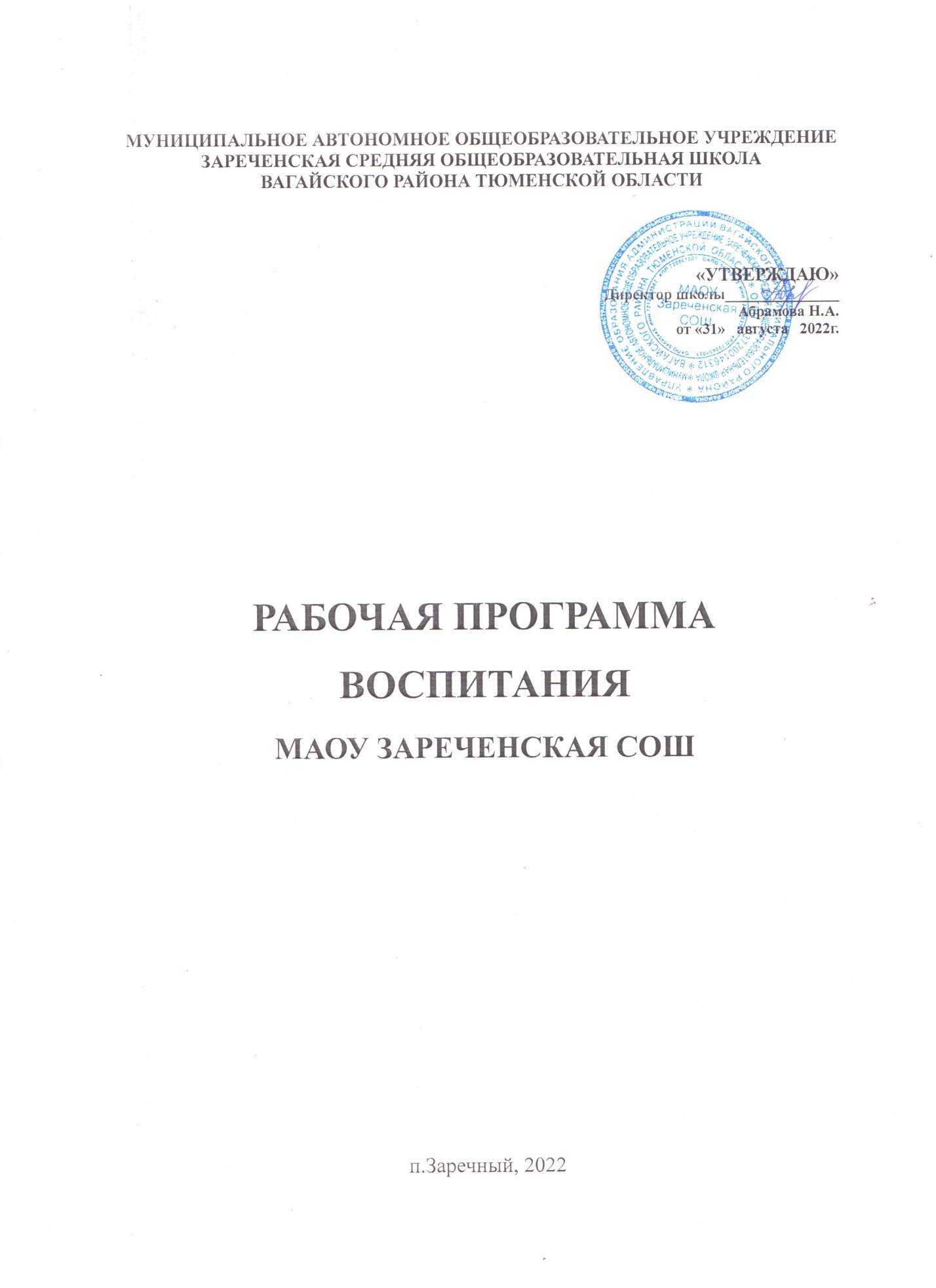 Пояснительная запискаРабочая программа воспитания для общеобразовательных организаций (образовательных организаций, реализующих образовательные программы начального общего, основного общего, среднего общего образования) (далее, соответственно — Программа, школы), предусматривает обеспечение процесса разработки рабочей программы воспитания на основе Федерального закона от 29.12.2012 № 273-ФЗ «Об образовании в Российской Федерации», с учётом Стратегии развития воспитания в Российской Федерации  на период до 2025 года и Плана мероприятий по ее реализации в 2021-2025 гг., Стратегии национальной безопасности Российской Федерации, федеральных государственных образовательных стандартов начального общего, основного общего и среднего общего образования (далее — ФГОС). Программа является методическим документом, определяющим комплекс основных характеристик воспитательной работы, осуществляемой в школе, разрабатывается с учётом государственной политики в области образования и воспитания.Программа основывается на единстве и преемственности образовательного процесса на уровнях начального общего, основного общего, среднего общего образования, соотносится с примерными рабочими программами воспитания для организаций, реализующих образовательные программы дошкольного, среднего профессионального образования.Программа предназначена для планирования и организации системной воспитательной деятельности с целью достижения обучающимися личностных результатов образования, определённых ФГОС; разрабатывается и утверждается с участием коллегиальных органов управления школой (в том числе советов обучающихся), советов родителей; реализуется в единстве урочной и внеурочной деятельности, осуществляемой совместно с семьей и другими участниками образовательных отношений, социальными институтами воспитания; предусматривает приобщение обучающихся к российским традиционным духовным ценностям, включая культурные ценности своей этнической группы, правилам и нормам поведения в российском обществе. В соответствии с ФГОС личностные результаты освоения программ общего образования должны отражать готовность обучающихся руководствоваться системой позитивных ценностных ориентаций и расширение опыта деятельности на её основе в процессе реализации основных направлений воспитательной деятельности, в том числе в части: гражданского, патриотического, духовно-нравственного, эстетического, физического, трудового, экологического, познавательного воспитания.Программа включает три раздела: целевой, содержательный, организационный.РАЗДЕЛ I. ЦЕЛЕВОЙУчастниками образовательных отношений в части воспитании являются педагогические и другие работники образовательной организации, обучающиеся, их родители (законные представители), представители иных организаций в соответствии с законодательством Российской Федерации, локальными актами школы. Родители (законные представители) несовершеннолетних обучающихся имеют преимущественное право на воспитание своих детей перед всеми другими лицами.Нормативные ценностно-целевые основы воспитания обучающихся в школе определяются содержанием российских гражданских (базовых, национальных) норм и ценностей, основные из которых закреплены в Конституции Российской Федерации. Эти ценности и нормы определяют инвариантное содержание воспитания школьников. С учетом мировоззренческого, этнического, религиозного многообразия российского общества ценностно-целевые основы воспитания обучающихся включают духовно-нравственные ценности культуры народов России, традиционных религий народов России в качестве вариативного компонента содержания воспитания, реализуемого на добровольной основе, в соответствии с мировоззренческими и культурными особенностями и потребностями родителей (законных представителей) несовершеннолетних обучающихся. Воспитательная деятельность в школе реализуется в соответствии с приоритетами государственной политики в сфере воспитания, установленными в государственной Стратегии развития воспитания в Российской Федерации на период до 2025 года. Приоритетной задачей Российской Федерации в сфере воспитания детей является развитие высоконравственной личности, разделяющей российские традиционные духовные ценности, обладающей актуальными знаниями и умениями, способной реализовать свой потенциал в условиях современного общества, готовой к мирному созиданию и защите Отечества.1.1. Методологические подходы и принципы воспитанияМетодологической основой воспитательной деятельности являются аксиологический, антропологический, культурно-исторический и системно-деятельностный подходы:аксиологический подход, суть которого заключается в понимании воспитания как социальной деятельности, направленной на передачу общественных ценностей от старшего поколения к младшему. Содержание воспитания при аксиологическом подходе определяют общественные ценности. Обучающиеся присваивают ценности в событийных общностях, приобретают социокультурный опыт, у них формируется моральная рефлексия, нравственное самосознание и нравственная культура. Аксиологический подход имеет принципиальное значение как для определения ценностной системы духовно-нравственного развития и воспитания обучающихся, так и для формирования уклада образовательной организации. Система ценностей образовательной деятельности определяет содержание основных направлений воспитания;– гуманитарно-антропологический подход предполагает становление и воспитание человека во всей полноте его природных, социальных и духовных характеристик. Воспитание человека осуществляется в системе реальных жизненных связей и отношений с другими людьми в со-бытийной общности, являющейся смысловым центром практики воспитания. В общностях происходит зарождение нравственного сознания, навыков управления собственными чувствами, обретение опыта нравственного поведения, что в совокупности с личностными особенностями составляет основу субъектности ребенка.– культурно-исторический подход предполагает освоение личностью ценностей культуры посредством интериоризации — личностного усвоения внешней социальной деятельности, присвоения жизненного опыта, становления психических функций и развития в целом. Социальная ситуация развития полагается в качестве главного источника развития ребенка; его общения со взрослым в ходе освоения культурных образцов и способов деятельности. Она становится условием его ближайшего развития и задаёт перспективу, в которой формируется образ будущего России, складывается понимание миссии и роли нашей страны в мировом культурном наследии и его цивилизационном развитии. – системно-деятельностный подход предполагает системную реализацию воспитательного потенциала содержания образования, формирование и развитие у обучающихся мотивации к учебной деятельности, развитие субъективной личностной позиции на основе опыта нравственной рефлексии и нравственного выбора.Методологические основы определяются рядом основных принципов воспитания: гуманистической направленности воспитания: каждый обучающийся имеет право на признание его как человеческой личности, уважение его достоинства, гуманное отношение, защиту его человеческих прав, свободное развитие личности; ценностного единства и совместности: ценности и смыслы воспитания едины и разделяемы всеми участниками образовательных отношений, что предполагает содействие, сотворчество и сопереживание, взаимопонимание и взаимное уважение участников воспитательного (образовательного) процесса; культуросообразности: воспитание основывается на культуре и традициях народов России, в воспитательной деятельности учитываются исторические и социокультурные особенности региона, местности проживания обучающихся и нахождения образовательной организации, традиционный уклад, образ жизни, национальные, религиозные и иные культурные особенности местного населения;следования нравственному примеру: педагог, воспитатель должны в своей деятельности, общении с обучающимися являть примеры соответствия слова и дела, быть ориентиром нравственного поведения;безопасной жизнедеятельности: воспитание должно осуществляться в условиях безопасности, обеспечения защищенности всех участников воспитательной деятельности от внутренних и внешних угроз;совместной деятельности детей и взрослых: приобщение обучающихся к культурным ценностям происходит в условиях совместной деятельности, основанной на взаимном доверии, партнёрстве и ответственности;инклюзивности: образовательный процесс организовывается таким образом, что все обучающиеся, независимо от их физических, психических, интеллектуальных, культурных, языковых и иных особенностей, включаются в общую систему воспитательной деятельности;возрастосообразности: проектирование процесса воспитания, ориентированного на решение возрастных задач развития ребёнка с учётом его возрастных и индивидуальных особенностей.Данные принципы являются основой содержания программ воспитания, реализуются при проектировании воспитания в образовательных организациях, учитываются при формировании и поддержании их уклада.1.2. Цель и задачи воспитания обучающихсяСовременный российский национальный воспитательный идеал —высоконравственный, творческий, компетентный гражданин России, принимающий судьбу Отечества как свою личную, осознающий ответственность за настоящее и будущее страны, укорененный в духовных и культурных традициях многонационального народа Российской Федерации. В соответствии с этим идеалом и нормативными правовыми актами Российской Федерации в сфере образования цель воспитания обучающихся в школе: создание условий для личностного развития, самоопределения и социализации обучающихся на основе социокультурных, духовно-нравственных ценностей и принятых в российском обществе правил и норм поведения в интересах человека, семьи, общества и государства, формирование у обучающихся чувства патриотизма, гражданственности, уважения к памяти защитников Отечества и подвигам Героев Отечества, закону и правопорядку, человеку труда и старшему поколению, взаимного уважения, бережного отношения к культурному наследию и традициям многонационального народа Российской Федерации, природе и окружающей среде. Задачи воспитания обучающихся в школе: усвоение ими знаний, норм, духовно-нравственных ценностей, традиций, которые выработало российское общество (социально значимых знаний); формирование и развитие личностных отношений к этим нормам, ценностям, традициям (их освоение, принятие); приобретение соответствующего этим нормам, ценностям, традициям социокультурного опыта поведения, общения, межличностных и социальных отношений, применения полученных знаний и сформированных отношений в жизни, практической деятельности. 1.3. Целевые ориентиры результатов воспитания Результаты достижения цели и решения задач воспитания представляются в форме целевых ориентиров ожидаемых результатов воспитания по основным направлениям воспитания в соответствии с ФГОС на уровнях начального общего, основного общего, среднего общего образования.  Целевые ориентиры результатов воспитания на уровне начального общего образования.Целевые ориентиры результатов воспитания на уровне основного общего образования.Целевые ориентиры результатов воспитания на уровне среднего общего образования.РАЗДЕЛ II. СОДЕРЖАТЕЛЬНЫЙ2.1. Уклад общеобразовательной организацииМАОУ Зареченская СОШ является средней общеобразовательной школой, обучение в которой осуществляется по трем уровням образования (начальное общее образование, основное общее образование, среднее общее образование). Школа расположена в благоустроенном районе посёлка с развитой инфраструктурой. В шаговой доступности от школы имеется  сельская библиотека, дом культуры, администрация Зареченского сельского поселения, стадион. Географическая близость и созвучность целей деятельности позволяет Школе выстраивать партнерские отношения с данными учреждениями через организацию тематических встреч, занятий, экскурсий, что повышает эффективность организуемой в школе воспитательной работы.Основной контингент учащихся – дети из благополучных семей, нацеленные на получение качественного общего образования. Высокая социальная активность учащихся способствует развитию ученического самоуправления, позволяет привлекать учащихся к организации и проведению различных мероприятий, что повышает качество и уровень их проведения. Источниками, оказывающими положительное влияние на воспитательный процесс в школе, являются педагоги:высококвалифицированный коллектив, способный замотивировать учащихся на высокие достижения в учебной, спортивной, творческой и социальной деятельностях;специалисты социально-психологической службы школы, обеспечивающие педагогическую поддержку особым категориям обучающихся;Источниками отрицательного влияния являются учащиеся «группы риска», демонстрирующие асоциальное поведение в коллективе сверстников. Процесс воспитания в Школе основывается на следующих принципах взаимодействия педагогов и школьников:принцип уважения к личности ребенка, веры в способности и возможности любого ребенка к совершенствованию;принцип доверия обучающимся при принятии решений, реализации дел, отнесенных к их зоне ответственности;принцип гуманизации межличностных отношений, недопустимости любых форм и видов травли, насилия, проявления жестокости;принцип взаимоуважения и сотрудничества взрослых и детей;принцип соблюдения прав и защиты интересов обучающихся;принцип учета интересов, запросов и мнения обучающихся, родителей при принятии управленческих решений.Основными традициями воспитания в Школе являются: выстраивание системы воспитательных мероприятий на основе общешкольных дел, равноправными участниками которых на всех этапах реализации являются сами обучающиеся;создание ситуаций для проявления активной гражданской позиции обучающихся через развитие ученического самоуправления, волонтерского движения, включение в деятельность РДШ;реализация процессов воспитания и социализации обучающихся с использованием ресурсов социально-педагогического партнёрства.Наиболее   значимые   традиционные   дела, события, мероприятия, составляющие основу воспитательной системы Школы:Акции, посвящённые значимым датам страны.Мероприятия с использованием интерактивных локаций и тематических активностей: «Неделя толерантности», «Неделя профориентации», «Неделя российской науки», «Декада «Мы – за ЗОЖ!»», «Марафон добрых дел».КТД «Новогодний переполох».День школьного самоуправления .Интерактивная игра «Космический бум».Детско-родительский фестиваль-конкурс "Битва хоров. Песни Победы Праздники «Первого и Последнего звонка».Фестиваль «Весна в кроссовках».Торжественная церемония вручения аттестатов.Спортивные мероприятия в рамках деятельности школьного спортивного клуба.Школа участвует в следующих значимых проектах и программах, включённых в систему воспитательной деятельности:Федеральный профориентационный проект «Билет в будущее», «Шоу профессий».Федеральный проект «Киноуроки в школе». Виды, формы и содержание воспитательной деятельности 	Основные школьные делаРеализация воспитательного потенциала основных школьных дел предусматривает:общешкольные многодневные тематические мероприятия, направленные на формирование личностных результатов обучающихся: Неделя толерантности, Марафон добрых дел, Неделя профориентации, Декада «Мы за ЗОЖ!», КТД «Новогодний переполох» и др.;ежегодные мероприятия, связанные с общероссийскими, региональными, муниципальными праздниками, памятными датами, в которых участвуют все классы: мероприятия в рамках календаря знаменательных дат;участие во всероссийских акциях, проектах, посвящённых значимым событиям в России, мире: акции «Блокадный хлеб», «Диктант Победы», «Свеча памяти», «Час Земли», «Сад памяти» и др.);торжественные мероприятия, связанные с завершением образования, переходом на следующий уровень образования: Последний звонок, церемония вручения аттестатов, праздник «Прощание с начальной школой»;церемонии награждения (по итогам учебного периода, года) обучающихся и педагогов за участие в жизни общеобразовательной организации, достижения в конкурсах, соревнованиях, олимпиадах, вклад в развитие общеобразовательной организации  фестиваль: «Звёздный дождь» праздник чествование победителей и призёров муниципального и регионального этапа Всероссийской олимпиады школьников; отличников в учебе и спорте.федеральные, региональные и муниципальные проекты, направленные на достижение целевых ориентиров воспитания: проекты «Билет в будущее», «Киноуроки»; конкурс «Большая перемена» и др.мероприятия благотворительной, экологической, патриотической, трудовой и других направленностей: тематические викторины, квесты, квизы, флешмобы; акции по благоустройству и оформлению школьной территории, фестиваль талантов, выставки рисунков и фотографий, оформление тематических экспозиций и др. через формирование творческих групп как на уровне класса, так и на уровне Школы.  Вовлечение по возможности каждого обучающегося в школьные дела     в  разных ролях (сценаристов, постановщиков, исполнителей, корреспондентов, ведущих, оформителей, музыкальных редакторов, ответственных за костюмы и оборудование, за приглашение и встречу гостей и т. д.), помощь обучающимся в освоении навыков подготовки, проведения, анализа общешкольных дел;наблюдение за поведением обучающихся в ситуациях подготовки, проведения, анализа основных школьных дел, мероприятий, их отношениями с обучающимися разных возрастов, с педагогами и другими взрослыми с последующей корректировкой организации взаимодействия с обучающимися.Классное руководствоРеализация воспитательного потенциала классного руководства как деятельности педагогических работников, осуществляющих классное руководство в качестве особого вида педагогической деятельности, направленной, в первую очередь, на решение задач воспитания и социализации обучающихся, предусматривает:планирование и проведение классных часов/мероприятий целевой воспитательной, тематической направленности (не реже 1 раза в неделю);еженедельное проведение информационно-просветительских занятий «Разговоры о важном» (в рамках внеурочной деятельности);инициирование и поддержку участия класса в общешкольных делах, мероприятиях, оказание необходимой помощи обучающимся в их подготовке, проведении и анализе;организацию интересных и полезных для личностного развития обучающихся совместных дел, позволяющих вовлекать в них обучающихся с разными потребностями, способностями, давать возможности для самореализации, устанавливать и укреплять доверительные отношения, стать для них значимым взрослым, задающим образцы поведения;сплочение коллектива класса через игры и тренинги на командообразование (с возможным привлечением педагога-психолога), внеучебные и внешкольные мероприятия, походы, экскурсии, празднования дней рождения обучающихся, классные вечера;выработку совместно с обучающимися Кодекса класса;ознакомление и контроль соблюдения Правил внутреннего распорядка для обучающихся Школы;изучение особенностей личностного развития обучающихся путём наблюдения за их поведением в специально создаваемых педагогических ситуациях, в играх, беседах по нравственным проблемам; результаты наблюдения сверяются с результатами бесед с родителями, учителями, а также (при необходимости) со школьным психологом;доверительное общение и поддержку обучающихся в решении проблем (налаживание взаимоотношений с одноклассниками, родителями или педагогами, успеваемость и т. д.), совместный поиск решений проблем, коррекцию поведения обучающихся через частные беседы индивидуально и вместе с их родителями, с другими обучающимися класса;индивидуальную работу с обучающимися класса по ведению личных портфолио, в которых они фиксируют свои учебные, творческие, спортивные, личностные достижения (по желанию);регулярные консультации с учителями-предметниками, направленные на формирование единства требований по вопросам воспитания и обучения, предупреждение и/или разрешение конфликтов между учителями и обучающимися;инициирование / проведение мини-педсоветов для решения конкретных проблем класса, интеграции воспитательных влияний педагогов на обучающихся, привлечение учителей-предметников к участию в классных делах, дающих им возможность лучше узнавать и понимать обучающихся, общаясь и наблюдая их во внеучебной обстановке, участвовать в родительских собраниях класса;организацию и проведение регулярных родительских собраний (не реже 1 раза в четверть), информирование родителей об успехах и проблемах обучающихся, их положении в классе, жизни класса в целом, помощь родителям и иным членам семьи в отношениях с учителями, администрацией;регулярное информирование родителей по вопросам ответственности за воспитание детей, обеспечения безопасности, соблюдения правил дорожной безопасности, правил пожарной безопасности и др. через классные чаты в мессенджерах (Viber, VK, WhatsApp и другие);создание и организацию работы родительского актива класса, участвующего в решении вопросов воспитания и обучения в классе, Школе;привлечение родителей (законных представителей), членов семей обучающихся к организации и проведению воспитательных дел, мероприятий в классе и Школе;организацию участия родителей (законных представителей) в общешкольных родительских собраниях, конференциях по актуальным темам воспитания и обучения;проведение в классе праздников, конкурсов, соревнований и т. п.Урочная деятельностьРеализация школьными педагогами воспитательного потенциала урока предполагает ориентацию на целевые приоритеты, связанные с возрастными особенностями учащихся и обеспечивает:установление субъект-субъектных отношений в процессе учебной деятельности через делегирование учащимся ряда учительских, в том числе и дидактических полномочий; проявление доверия к детям со стороны педагогов, уважения к их достоинству и чести; акцентирование внимания на индивидуальных особенностях, интересах, увлечениях, привычках того или иного ученика;использование воспитательных возможностей предметного содержания через подбор соответствующих текстов для чтения, задач для решения, музыки для прослушивания, тем для рисования, проблемных ситуаций для обсуждения, а также ситуаций, предполагающих ценностный выбор;создание позитивных и конструктивных отношений между учителем и учениками через похвалу, выделение сильных сторон ученика, организацию совместной творческой деятельности; установление сотруднических отношений в продуктивной деятельности, использование мотивирующего потенциала юмора, обращение к личному опыту учащихся, проявление внимания к ученикам, требующим такого внимания;побуждение обучающихся соблюдать правила внутреннего распорядка, нормы поведения, правила общения со сверстниками и педагогами, соответствующие укладу Школы, установление и поддержку доброжелательной атмосферы через закрепление за каждым учащимся своего места, использование привлекательных для детей традиций, демонстрацию собственного примера;организацию шефства мотивированных и эрудированных обучающихся над неуспевающими одноклассниками, в том числе с особыми образовательными потребностями, дающего обучающимся социально значимый опыт сотрудничества и взаимной помощи;инициирование и поддержку исследовательской деятельности обучающихся в форме индивидуальных и групповых проектов;включение учителями в рабочие программы по всем учебным предметам, курсам, модулям целевых ориентиров результатов воспитания, их учёт в формулировках воспитательных задач уроков, занятий, освоения учебной тематики, их реализацию в обучении;включение учителями в рабочие программы учебных предметов, курсов, модулей тематики в соответствии с календарным планом воспитательной работы;выбор методов, методик, технологий, оказывающих воспитательное воздействие на личность в соответствии с воспитательным идеалом, целью и задачами воспитания, целевыми ориентирами результатов воспитания; реализацию приоритета воспитания в учебной деятельности;привлечение внимания обучающихся к ценностному аспекту изучаемых на уроках предметов, явлений и событий, инициирование обсуждений, высказываний своего мнения, выработки своего личностного отношения к изучаемым событиям, явлениям, лицам;применение     интерактивных      форм      учебной      работы – интеллектуальных, стимулирующих познавательную мотивацию, игровых методик, дискуссий, дающих возможность приобрести опыт ведения конструктивного диалога; групповой работы, которая учит строить отношения и действовать в команде, способствует развитию критического мышления.Школьный урокРеализация воспитательного потенциала уроков (аудиторных занятий в рамках максимально допустимой учебной нагрузки) предусматривает:максимальное использование воспитательных возможностей содержания учебных предметов для формирования у обучающихся российских традиционных духовно-нравственных и социокультурных ценностей; подбор соответствующего тематического содержания, текстов для чтения, задач для решения, проблемных ситуаций для обсуждений;включение учителями в рабочие программы по всем учебным предметам, курсам, модулям целевых ориентиров воспитания в качестве воспитательных целей уроков занятий, освоения учебной тематики, их реализация в обучении; включение учителями в рабочие программы учебных предметов, курсов, модулей, тематики в соответствии с календарным планом воспитательной работы школы;выбор методов, методик, технологий, оказывающих воспитательное воздействие на личность в соответствии с воспитательным идеалом, целью и задачами воспитания; реализация приоритета воспитания в учебной деятельности;полноценную реализацию потенциала уроков в предметных областях целевой воспитательной духовно-нравственной направленности по основам религиозных культур и светской этики в начальной школе, основам духовно-нравственной культуры народов России в основной школе с учетом выбора родителями обучающихся учебных предметов, курсов, модулей в соответствии с их мировоззренческими и культурными потребностями; привлечение внимания обучающихся к ценностному аспекту изучаемых на уроках предметов, явлений и событий, инициирование обсуждений, высказываний своего мнения, выработки своего личностного отношения к изучаемым событиям, явлениям, лицам; применение интерактивных форм учебной работы: интеллектуальных, стимулирующих познавательную мотивацию, игровых методик, дискуссий, дающих возможность приобрести опыт ведения конструктивного диалога; групповой работы, которая учит строить отношения и действовать в команде, способствует развитию критического мышления; побуждение обучающихся соблюдать нормы поведения, правила общения со сверстниками и педагогами, соответствующие укладу школы, установление и поддержка доброжелательной атмосферы; организация шефства мотивированных и эрудированных обучающихся над неуспевающими одноклассниками, в том числе с особыми образовательными потребностями, дающего обучающимся социально значимый опыт сотрудничества и взаимной помощи;инициирование и поддержка исследовательской деятельности в форме индивидуальных и групповых проектов, что дает возможность приобрести навыки самостоятельного решения теоретической проблемы, генерирования и оформления собственных идей, уважительного отношения к чужим идеям, публичного выступления, аргументирования и отстаивания своей точки зрения.Внеурочная деятельность Реализация воспитательного потенциала внеурочной деятельности в соответствии с планами учебных курсов, внеурочных занятий и предусматривает: вовлечение обучающихся в интересную и полезную для них деятельность, которая дает им возможность удовлетворения познавательных интересов, самореализации, развития способностей в разных сферах;формирование в кружках, секциях, клубах, студиях детско-взрослых общностей, которые объединяют обучающихся и педагогов общими позитивными эмоциями и доверительными отношениями;поддержку средствами внеурочной деятельности обучающихся с выраженной лидерской позицией, возможность ее реализации; поощрение педагогическими работниками детских инициатив, проектов, самостоятельности, самоорганизации в соответствии с их интересами.      Реализация воспитательного потенциала внеурочной деятельности в целях обеспечения индивидуальных потребностей обучающихся осуществляется в рамках выбранных обучающимися курсов, занятий, дополнительных общеобразовательных общеразвивающих программ.Уровень начального общего образования:Уровень основного общего образования:Уровень среднего общего образования:Внешкольные мероприятияРеализация воспитательного потенциала внешкольных мероприятий предусматривает:внешкольные тематические мероприятия воспитательной направленности, организуемые педагогами, по изучаемым в школе учебным предметам, курсам, модулям;организуемые в классах классными руководителями, в том числе совместно с родителями (законными представителями) обучающихся, экскурсии, походы выходного дня (в музей, картинную галерею, технопарк, на предприятие и др.) с привлечением к их планированию, организации, проведению, оценке мероприятия;литературные, исторические, экологические и другие походы, экскурсии, экспедиции, слеты и т. п., организуемые педагогами, в том числе совместно с родителями (законными представителями) обучающихся (для изучения историко-культурных мест, событий, биографий проживавших в этой местности российских поэтов и писателей, деятелей науки, природных и историко-культурных ландшафтов, флоры и фауны и др.); выездные события, включающие в себя комплекс коллективных творческих дел, в процессе которых складывается детско-взрослая общность, характеризующаяся доверительными взаимоотношениями, ответственным отношением к делу, атмосферой эмоционально-психологического комфорта;внешкольные мероприятия, в том числе организуемые совместно с социальными партнерами школы.Работа с родителями (законными представителями)Реализация воспитательного потенциала работы с родителями предусматривает:создание и деятельность в школе, в классах представительных органов родительского сообщества (родительского комитета школы, классов и т. п.), участвующих в обсуждении и решении вопросов воспитания и обучения, деятельность представителей родительского сообщества в Управляющем совете школы;тематические родительские собрания в классах, общешкольные собрания по вопросам воспитания, взаимоотношений детей и педагогов в школе, условий обучения детей;родительские дни, в которые родители могут посещать уроки и внеурочные занятия;работу семейных клубов, предоставляющих родителям, педагогам и обучающимся площадку для совместного досуга и общения, родительских гостиных с обсуждением актуальных вопросов воспитания, круглые столы с приглашением специалистов;проведение тематических собраний (в том числе по инициативе родителей), на которых родители могут получать советы по вопросам воспитания, консультации психологов, врачей, социальных работников, служителей традиционных российских религий, обмениваться опытом;  родительские форумы при школьном интернет-сайте, интернет-сообщества, группы с участием педагогов, на которых обсуждаются интересующие родителей вопросы, согласуется совместная деятельность;  участие родителей в психолого-педагогических консилиумах в случаях, предусмотренных нормативными документами о психолого-педагогическом консилиуме в школе в соответствии с порядком привлечения родителей;привлечение, помощь со стороны родителей в подготовке и проведении классных и общешкольных мероприятий воспитательной направленности;при наличии среди обучающихся детей-сирот, оставшихся без попечения родителей, приёмных детей целевое взаимодействие с их законными представителями.СамоуправлениеВ соответствии с Федеральным законом от 29.12.2012 № 273-ФЗ «Об образовании в Российской Федерации» обучающиеся имеют право на участие в управлении образовательной организацией в порядке, установленном её уставом (ст. 34 п. 17). Это право обучающиеся могут реализовать через систему ученического самоуправления, а именно через создание по инициативе обучающихся совета обучающихся (ст. 26 п. 6 Федерального закона от 29.12.2012 № 273-ФЗ «Об образовании в Российской Федерации»).Реализация воспитательного потенциала системы ученического самоуправления в общеобразовательной организации предусматривает:деятельность совета обучающихся, избранного в школе;представление интересов обучающихся в процессе управления общеобразовательной организацией: защиту законных интересов и прав обучающихся;участие в разработке, обсуждении и реализации рабочей программы воспитания; участие советов обучающихся в анализе воспитательной деятельности в школе. Социальное партнёрствоРеализация воспитательного потенциала социального партнёрства школы при соблюдении требований законодательства Российской Федерации предусматривает:участие представителей организаций-партнёров, в том числе в соответствии с договорами о сотрудничестве, в проведении отдельных мероприятий в рамках рабочей программы воспитания и календарного плана воспитательной работы (дни открытых дверей, государственные, региональные, школьные праздники, торжественные мероприятия и т. п.);участие представителей организаций-партнёров в проведении отдельных уроков, внеурочных занятий, внешкольных мероприятий соответствующей тематической направленности;проведение на базе организаций-партнёров отдельных уроков, занятий, внешкольных мероприятий, акций воспитательной направленности;открытые дискуссионные площадки (детские, педагогические, родительские, совместные), куда приглашаются представители организаций-партнёров, на которых обсуждаются актуальные проблемы, касающиеся жизни школы, муниципального образования, региона, страны; социальные проекты, совместно разрабатываемые и реализуемые обучающимися, педагогами с организациями-партнёрами благотворительной, экологической, патриотической, трудовой и т. д. направленности, ориентированные на воспитание обучающихся, преобразование окружающего социума, позитивное воздействие на социальное окружение.ПрофориентацияРеализация воспитательного потенциала профориентационной работы Школы предусматривает:проведение профориентационных классных часов и психологических занятий, направленных на подготовку обучающегося к осознанному планированию и реализации своего профессионального будущего;профориентационные игры (симуляции, деловые игры, квесты, кейсы), расширяющие знания о профессиях, способах выбора профессий, особенностях, условиях разной профессиональной деятельности;экскурсии на предприятия, в организации, дающие начальные представления о существующих профессиях и условиях работы;совместное с педагогами изучение обучающимися интернет-ресурсов, посвящённых выбору профессий, прохождение профориентационного онлайн-тестирования, онлайн-курсов по интересующим профессиям и направлениям профессионального образования;участие в работе всероссийских профориентационных проектов: «Билет в будущее», «ПроеКториЯ», «Шоу профессий»;индивидуальное консультирование педагогом-психологом обучающихся и их родителей (законных представителей) по вопросам склонностей, способностей, иных индивидуальных особенностей обучающихся, которые могут иметь значение в выборе ими будущей профессии;освоение обучающимися основ профессии в рамках различных курсов по выбору, включённых в обязательную часть образовательной программы, в рамках компонента об участниках образовательных отношений, внеурочной деятельности или в рамках дополнительного образования;участие в работе мобильного технопарка «Кванториум»;оформление тематических стендов, ведение тематической рубрики в сообществе школы в Вконтакте;Профилактика и безопасностьРеализация воспитательного потенциала профилактической деятельности в целях формирования и поддержки безопасной и комфортной среды в Школе предусматривает: участие во Всероссийских неделях и акциях безопасности;мероприятия в рамках декад безопасности дорожного движения;организацию участия обучающихся в социально-психологическом тестировании;мероприятия в рамках деятельности социально-психологической службы, школьной службы медиации;создание в Школе эффективной профилактической среды обеспечения безопасности жизнедеятельности как условия успешной воспитательной деятельности;  профилактические мероприятия с участием сотрудников ГИБДД  МВД России.индивидуальную работу с обучающимися и их родителями (законными представителями) в рамках работы Совета профилактики;инструктажи обучающихся (согласно утвержденного плана), письменное информирование родителей об ответственности за безопасность и здоровье детей в каникулярное время, а также ситуациях, связанных с риском для здоровья и безопасности обучающихся;тематические классные часы и родительские собрания по вопросам профилактики деструктивного поведения, правонарушений несовершеннолетних (согласно планам ВР классных руководителей), в том числе с использование материалов Всероссийского проекта «Здоровая Россия – общее дело»;проведение исследований, мониторинга рисков безопасности и ресурсов повышения безопасности, в том числе с использованием онлайн-сервисов;психолого-педагогическое сопровождение групп риска обучающихся по разным направлениям (агрессивное поведение, зависимости, суицидальное поведение и др.).индивидуальные и групповые коррекционно-развивающие занятия с обучающимися групп риска, консультаций с их родителями (законными представителями), в т. ч. с привлечением специалистов учреждений системы профилактики;профилактические занятия, направленные на формирование социально одобряемого поведения, развитие навыков саморефлексии, самоконтроля, устойчивости к негативным воздействиям, групповому давлению;включение обучающихся в деятельность, альтернативную девиантному поведению, а также в различные профилактические программы (антинаркотические, антиалкогольные, против курения; безопасность в цифровой среде; профилактика вовлечения в деструктивные группы в социальных сетях, деструктивные молодёжные, религиозные объединения, культы, субкультуры; безопасность дорожного движения; безопасность на воде, безопасность на транспорте; противопожарная безопасность; гражданская оборона; антитеррористическая, антиэкстремистская безопасность и т. д.);профилактику правонарушений, девиаций посредством организации деятельности, альтернативной девиантному поведению — познания (путешествия), испытания себя (походы, спорт), значимого общения, творчества, деятельности (в том числе профессиональной, религиозно- духовной, благотворительной, художественной и др.);предупреждение, профилактику и целенаправленную деятельность в случаях появления, расширения, влияния в Школе маргинальных групп обучающихся (оставивших обучение, криминальной направленности, с агрессивным поведением и др.);организация психолого-педагогического просвещения родителей (законных представителей) в целях профилактики расширения групп семей обучающихся, требующих специальной психолого-педагогической поддержки и сопровождения (слабоуспевающие, социально запущенные, социально неадаптированные дети-мигранты, обучающиеся с ОВЗ и т. д.).Социальное партнёрство		Реализация воспитательного потенциала социального партнёрства предусматривает: участие представителей организаций-партнёров, в том числе в соответствии с договорами о сотрудничестве, в проведении отдельных мероприятий в рамках рабочей программы воспитания и календарного плана воспитательной работы (дни открытых дверей, государственные, региональные, школьные праздники, торжественные мероприятия и т. п.);участие представителей организаций-партнёров в проведении отдельных уроков, внеурочных занятий, внешкольных мероприятий соответствующей тематической направленности;проведение на базе организаций-партнёров отдельных уроков, занятий, внешкольных мероприятий, акций воспитательной направленности;открытые дискуссионные площадки (детские, педагогические, родительские, совместные) с представителями организаций-партнёров для обсуждений актуальных проблем, касающихся жизни общеобразовательной организации, муниципального образования, региона, страны;социальные проекты, совместно разрабатываемые и реализуемые обучающимися, педагогами с организациями-партнёрами благотворительной, экологической, патриотической, трудовой и т. д. направленности, ориентированные на воспитание обучающихся, преобразование окружающего социума, позитивное воздействие на социальное окружение.Организация предметно-пространственной средыРеализация воспитательного потенциала предметно- пространственной среды предусматривает совместную деятельность педагогов, обучающихся, других участников образовательных отношений по её созданию, поддержанию, использованию в воспитательном процессе:оформление внешнего вида здания, фасада, холла при входе в общеобразовательную организацию государственной символикой Российской Федерации;организацию и проведение церемоний поднятия (спуска) государственного флага Российской Федерации;размещение карт России, регионов, муниципальных образований (современных и исторических, точных и стилизованных, географических, природных, культурологических, художественно оформленных, в том числе материалами, подготовленными обучающимися) с изображениями значимых культурных объектов местности, региона, России, памятных исторических, гражданских, народных мест почитания, портретов выдающихся государственных деятелей России, деятелей культуры, науки, производства, искусства, военных, героев и защитников Отечества;организацию работы школьного радио (музыкальные звонки, музыка, информационные сообщения, объявления);разработку, оформление, поддержание, использование в воспитательном процессе памятной доски с именем Героя Советского Союза (после присвоения имени);оформление и обновление «мест новостей», стендов в помещениях (лестничный пролёт, рекреации), сообщества школы в ВК, содержащих в доступной, привлекательной форме новостную информацию позитивного гражданско-патриотического, духовно-нравственного содержания, фотоотчёты об интересных событиях, поздравления педагогов и обучающихся и т. п.;подготовку и размещение регулярно сменяемых экспозиций творческих работ обучающихся в разных предметных областях, демонстрирующих их способности, знакомящих с работами друг друга;поддержание эстетического вида и благоустройство всех помещений в общеобразовательной организации, доступных и безопасных рекреационных зон, озеленение территории при общеобразовательной организации;разработку, оформление, поддержание и использование игровых пространств, спортивных и игровых площадок, зон активного и тихого отдыха;создание и поддержание в холле 1 этажа стеллажа «Буккроссинг», на который обучающиеся, родители, педагоги могут выставлять для общего использования свои книги, брать для чтения другие;деятельность классных руководителей вместе с обучающимися, их родителями по благоустройству, оформлению классных кабинетов, пришкольной территории;разработку и оформление пространств проведения значимых событий, праздников, церемоний, торжественных линеек, творческих вечеров (событийный дизайн, интерактивные локации);публикацию тематических постов в сообществе школы в ВК (новости, полезная информация, информация патриотической и гражданской направленности);разработку и обновление материалов (стендов, плакатов), акцентирующих внимание обучающихся на важных для воспитания ценностях, правилах, традициях, укладе общеобразовательной организации, актуальных вопросах профилактики и безопасности.Предметно-пространственная	среда	строится	как максимально доступная для обучающихся с особыми образовательными потребностями.РАЗДЕЛ III. ОРГАНИЗАЦИОННЫЙ3.1. Кадровое обеспечение Реализацию рабочей программы воспитания обеспечивают следующие педагогические работники образовательной организации:3.2. Нормативно-методическое обеспечениеВоспитательная деятельность в Школе регламентируется следующими локальными актами:Положение о классном руководстве.Положение о социально-психологической службе.Положение о совете профилактики безнадзорности и правонарушений несовершеннолетних.Положение о Родительском совете.Положение об Управляющем совете.Положение об использовании государственных символов.Положение о комиссии по урегулированию споров.Положение о физкультурно-спортивном клубе.Положение о внешнем виде учащихся.Положение о постановке детей и семей на ВШУ. Положение о Школьной службе медиации.Календарные планы воспитательной работы по уровням образования.Планы воспитательной работы классных руководителей.План работы социально-психологической службы.Дополнительные общеобразовательные общеразвивающие программы.3.3. Требования к условиям работы с детьми с особыми образовательными потребностямиНеобходимо создавать особые условия воспитания для категорий обучающихся, имеющих особые образовательные потребности: дети с инвалидностью, с ОВЗ, из социально уязвимых групп (например, воспитанники детских домов, дети из семей мигрантов, дети-билингвы и др.), одарённые дети, дети с отклоняющимся поведением.Особыми задачами воспитания обучающихся с особыми образовательными потребностями являются: налаживание эмоционально-положительного взаимодействия детей с окружающими для их успешной социальной адаптации и интеграции в школе; формирование доброжелательного отношения к детям и их семьям со стороны всех участников образовательных отношений; построение воспитательной деятельности с учётом индивидуальных особенностей и возможностей каждого обучающегося; обеспечение психолого-педагогической поддержки семей обучающихся, содействие повышению уровня их педагогической, психологической, медико-социальной компетентности.При организации воспитания детей с особыми образовательными потребностями необходимо ориентироваться на:– на формирование личности ребенка с особыми образовательными потребностями с использованием адекватных возрасту и физическому и (или) психическому состоянию методов воспитания;– на создание оптимальных условий совместного воспитания и обучения детей с особыми образовательными потребностями и их сверстников с использованием адекватных вспомогательных средств, и педагогических приемов, организацией совместных форм работы воспитателей, педагогов-психологов, учителей-логопедов, учителей-дефектологов;– на личностно-ориентированный подход в организации всех видов детской деятельности.3.4. Система поощрения социальной успешности и проявлений активной жизненной позиции обучающихсяСистема поощрения проявлений активной жизненной позиции и социальной успешности обучающихся призвана способствовать формированию у обучающихся ориентации на активную жизненную позицию, инициативность, максимально вовлекать их в совместную деятельность в воспитательных целях. Система проявлений активной жизненной позиции и поощрения социальной успешности обучающихся строится на принципах:публичности, открытости поощрений (информирование всех обучающихся о награждении, проведение награждений в присутствии значительного числа обучающихся);соответствия артефактов и процедур награждения укладу жизни школы, качеству воспитывающей среды, специфической символике, выработанной и существующей в укладе школы;прозрачности правил поощрения (наличие положения о награждениях, неукоснительное следование порядку, зафиксированному в этом документе, соблюдение справедливости при выдвижении кандидатур);регулировании частоты награждений (недопущение избыточности в поощрениях, чрезмерно большие группы поощряемых и т. п.);сочетании индивидуального и коллективного поощрения (использование индивидуальных и коллективных наград дает возможность стимулировать как индивидуальную, так и коллективную активность обучающихся, преодолевать межличностные противоречия между обучающимися, получившими и не получившими награду);привлечении к участию в системе поощрений на всех стадиях родителей (законных представителей) обучающихся, представителей родительского сообщества, самих обучающихся, их представителей (с учетом наличия ученического самоуправления), сторонние организации, их статусных представителей;дифференцированности поощрений (наличие уровней и типов наград позволяет продлить стимулирующее действие системы поощрения).Формы поощрения проявлений активной жизненной позиции обучающихся и социальной успешности: индивидуальные и групповые портфолио, рейтинги, благотворительная поддержка.Ведение портфолио — деятельность обучающих при её организации и регулярном поощрении классными руководителями, поддержке родителями (законными представителями) по собиранию (накоплению) артефактов, фиксирующих и символизирующих достижения обучающегося. Портфолио может включать артефакты признания личностных достижений, достижений в группе, участия в деятельности (грамоты, поощрительные письма, фотографии призов, фото изделий, работ и др., участвовавших в конкурсах и т. д.). Кроме индивидуального портфолио возможно ведение портфолио класса.Рейтинг — размещение обучающихся или групп в последовательности, определяемой их успешностью, достижениями в чем-либо. Благотворительная поддержка обучающихся, групп обучающихся (классов и др.) может заключаться в материальной поддержке проведения в школе воспитательных дел, мероприятий, проведения внешкольных мероприятий, различных форм совместной деятельности воспитательной направленности, в индивидуальной поддержке нуждающихся в помощи обучающихся, семей, педагогических работников. Благотворительность предусматривает публичную презентацию благотворителей и их деятельности.3.5. Анализ воспитательного процессаАнализ воспитательного процесса осуществляется в соответствии с целевыми ориентирами ожидаемых результатов воспитания, личностными результатами обучающихся на уровнях начального общего, основного общего, среднего общего образования, установленных соответствующими ФГОС.Основным методом анализа воспитательного процесса в школе является ежегодный самоанализ воспитательной работы с целью выявления основных проблем и последующего их решения, с привлечением (при необходимости) внешних экспертов, специалистов. Планирование анализа воспитательного процесса включается в календарный план воспитательной работы.Основные принципы самоанализа воспитательной работы:взаимное уважение всех участников образовательных отношений; приоритет анализа сущностных сторон воспитания. Ориентирует на изучение, прежде всего, не количественных, а качественных показателей, таких как сохранение уклада школы, качество воспитывающей среды, содержание и разнообразие деятельности, стиль общения, отношений между педагогами, обучающимися и родителями (законными представителями);  развивающий характер осуществляемого анализа. Ориентирует на использование результатов анализа для совершенствования воспитательной деятельности педагогических работников (знания и сохранения в работе цели и задач воспитания, умелого планирования воспитательной работы, адекватного подбора видов, форм и содержания совместной деятельности с обучающимися, коллегами, социальными партнерами);распределённая ответственность за результаты личностного развития обучающихся. Ориентирует на понимание того, что личностное развитие обучающихся — это результат как организованного социального воспитания (в котором школа участвует наряду с другими социальными институтами), так и их стихийной социализации и саморазвития.Основные направления анализа воспитательного процесса1. Результаты воспитания, социализации и саморазвития обучающихся. Критерием, на основе которого осуществляется данный анализ, является динамика личностного развития обучающихся в каждом классе. Анализ проводится классными руководителями вместе с заместителем директора по воспитательной работе (советником директора по воспитательной работе при наличии) с последующим обсуждением результатов на методическом объединении классных руководителей или педагогическом совете. Основным способом получения информации о результатах воспитания, социализации и саморазвития обучающихся является педагогическое наблюдение. Внимание педагогов сосредотачивается на вопросах: какие проблемы, затруднения в личностном развитии обучающихся удалось решить за прошедший учебный год? какие проблемы, затруднения решить не удалось и почему? какие новые проблемы, трудности появились, над чем предстоит работать педагогическому коллективу?2. Состояние организуемой совместной деятельности обучающихся и взрослых.Критерием, на основе которого осуществляется данный анализ, является наличие в школе интересной, событийно насыщенной и личностно развивающей совместной деятельности обучающихся и взрослых. Анализ проводится заместителем директора по воспитательной работе (совместно с советником директора по воспитательной работе при наличии), классными руководителями с привлечением актива родителей (законных представителей) обучающихся, актива совета обучающихся. Способами получения информации о состоянии организуемой совместной деятельности обучающихся и педагогических работников могут быть анкетирования и беседы с обучающимися и их родителями (законными представителями), педагогическими работниками, представителями совета обучающихся. Результаты обсуждаются на заседании методических объединений классных руководителей или педагогическом совете. Внимание сосредоточивается на вопросах, связанных с качеством:проводимых общешкольных основных дел, мероприятий;деятельности классных руководителей и их классов;реализации воспитательного потенциала урочной деятельности;организуемой внеурочной деятельности обучающихся;внешкольных мероприятий; создания и поддержки предметно-пространственной среды;взаимодействия с родительским сообществом;деятельности ученического самоуправления;деятельности по профилактике и безопасности;реализации потенциала социального партнерства;деятельности по профориентации обучающихся;действующих в школе детских общественных объединений;работы школьных медиа;работы школьного музея (музеев);добровольческой деятельности обучающихся;работы школьных спортивных клубов;Итогом самоанализа является перечень выявленных проблем, над решением которых предстоит работать педагогическому коллективу. Итоги самоанализа оформляются в виде отчета, составляемого заместителем директора по воспитательной работе (совместно с советником директора по воспитательной работа при наличии) в конце учебного года, рассматриваются и утверждаются педагогическим советом или иным коллегиальным органом управления в школе.ПриложениеПРИЛОЖЕНИЕ 2ПРИЛОЖЕНИЕ 3 Направления воспитанияЦелевые ориентирыГражданскоеПатриотическоеЗнающий и любящий свою малую родину, свой край.Имеющий представление о своей стране, Родине – России, ее территории, расположении.Сознающий принадлежность к своему народу, проявляющий уважение к своему и другим народам.Сознающий свою принадлежность к общности граждан России;Понимающий свою сопричастность прошлому, настоящему и будущему своей малой родины, родного края, своего народа, российского государства.Имеющий первоначальные представления о своих гражданских правах и обязанностях, ответственности в обществе.Понимающий значение гражданских символов (государственная символика России, своего региона), праздников, мест почитания героев и защитников Отечества, проявляющий к ним уважение.Духовно-нравственноеСознающий ценность каждой человеческой жизни, признающий индивидуальность и достоинство каждого человека.Умеющий анализировать свои и чужие поступки с позиции их соответствия нравственным нормам, давать нравственную оценку своим поступкам, отвечать за них.Доброжелательный, проявляющий сопереживание, готовность оказывать помощь, выражающий неприятие любых форм поведения, причиняющего физический и моральный вред другим людям.Понимающий необходимость нравственного совершенствования, роли в этом личных усилий человека, проявляющий готовность к самоограничению своих потребностей.Владеющий первоначальными навыками общения с людьми разных народов, вероисповеданий.Знающий и уважающий традиции и ценности своей семьи, российские традиционные семейные ценности (с учетом этнической, религиозной принадлежности).Владеющий первоначальными представлениями о единстве и многообразии языкового и культурного пространства России, о языке как основе национального самосознания.Сознающий нравственную и эстетическую ценность литературы, родного языка, русского языка, проявляющий интерес к чтению.Знающий и соблюдающий основные правила этикета в обществе.ЭстетическоеПроявляющий уважение и интерес к художественной культуре, восприимчивость к разным видам искусства, творчеству своего народа, отечественной и мировой художественной культуре.Проявляющий стремление к самовыражению в разных видах художественной деятельности, искусства.Способный воспринимать и чувствовать прекрасное в быту, природе, искусстве, творчестве людей.Физическое Соблюдающий основные правила здорового и безопасного для себя и других людей образа жизни, в том числе в информационной среде.Ориентированный на физическое развитие, занятия физкультурой и спортом.Бережно относящийся к физическому здоровью и душевному состоянию своему и других людей.Владеющий основными навыками личной и общественной гигиены, безопасного поведения в быту, природе, обществе.Сознающий и принимающий свою половую принадлежность, соответствующие ей психофизические и поведенческие особенности с учетом возраста.ТрудовоеСознающий ценность честного труда в жизни человека, семьи, народа, общества и государства.Проявляющий уважение к труду, людям труда, бережное отношение к результатам своего труда и других людей, прошлых поколений.Выражающий желание участвовать в различных видах доступного по возрасту труда, трудовой деятельности.Проявляющий интерес к разным профессиям.ЭкологическоеПонимающий ценность природы, окружающей среды, зависимость жизни людей от природы.Способный правильно оценивать влияние людей, в том числе собственного поведения, на состояние природы, окружающей среды.Проявляющий любовь к природе, бережное отношение, неприятие действий, приносящих вред природе, особенно живым существам.Выражающий готовность осваивать первоначальные навыки охраны природы, окружающей среды и действовать в окружающей среде в соответствии с экологическими нормами.ПознавательноеВыражающий познавательные интересы, активность, инициативность, любознательность и самостоятельность в познании.Обладающий первоначальными представлениями о природных и социальных объектах как компонентах единого мира, многообразии объектов и явлений природы, о связи мира живой и неживой природы, о науке, научном знании, научной картине мира.Проявляющий уважение и интерес к науке, научному знанию в разных областях.Обладающий первоначальными навыками исследовательской деятельности.Направления воспитанияЦелевые ориентирыГражданскоеЗнающий и принимающий свою российскую гражданскую идентичность в поликультурном, многонациональном и многоконфессиональном российском обществе, в современном мировом сообществе.Проявляющий уважение, ценностное отношение к государственным символам России, праздникам, традициям народа России.Понимающий и принимающий свою сопричастность прошлому, настоящему и будущему народа м России, тысячелетней истории российской государственности.Проявляющий готовность к выполнению обязанностей гражданина России, реализации своих гражданских прав и свобод.Ориентированный на участие на основе взаимопонимания и взаимопомощи в разнообразной социально значимой деятельности, в том числе гуманитарной (добровольческие акции, помощь нуждающимся и т.п.).Принимающий участие в жизни класса, школы (в том числе самоуправлении), местного сообщества, родного края.Выражающий неприятие любой дискриминации граждан, проявлений экстремизма, терроризма, коррупции в обществе.ПатриотическоеСознающий свою этнокультурную идентичность, любящий свой народ, его традиции, культуру.Проявляющий уважение, ценностное отношение к историческому и культурному наследию своего и других народов России, символам, праздникам, памятникам, традициям народов, проживающих в родной стране.Сознающий себя патриотом своего народа и народа России в целом, свою общероссийскую культурную идентичность.Проявляющий интерес к познанию родного языка, истории, культуры своего народа, своего края, других народов России. Знающий и уважающий боевые подвиги и трудовые достижения своих земляков, жителей своего края, народа России, героев и защитников Отечества в прошлом и современности.Знающий и уважающий достижения нашей общей Родины – России в науке, искусстве, спорте, технологиях.Духовно-нравственноеЗнающий и уважающий основы духовно-нравственной культуры своего народа, других народов России.Выражающий готовность оценивать свое поведение и поступки, поведение и поступки других людей с позиций традиционных российских духовно-нравственных, социокультурных ценностей и норм с учетом осознания последствий поступков.Ориентированный на традиционные духовные ценности и моральные нормы народов России, российского общества в ситуациях нравственного выбора.Выражающий неприятие аморальных, асоциальных поступков, поведения, противоречащих традиционным в России духовно-нравственным ценностям и нормам.Сознающий свою свободу и ответственность личности в условиях индивидуального и общественного пространства.Понимающий ценность межрелигиозного, межнационального согласия людей, граждан, народов в России, умеющий общаться с людьми разных народов, вероисповеданий.Выражающий уважительное отношение к религиозным традициям и ценностям народов России, религиозным чувствам сограждан.Проявляющий уважение к старшим, к российским традиционным семейным ценностям, институту брака как союзу мужчины и женщины для создания семьи, рождения и воспитания детей.Проявляющий нравственные и эстетические чувства к родному языку, русскому языку и литературе как части духовной культуры своего народа, российского общества, устойчивый интерес к чтению. ЭстетическоеПроявляющий восприимчивость к разным видам искусства, понимание его эмоционального воздействия, влияния на душевное состояние и поведение людей.Знающий и уважающий художественное творчество своего и других народов, понимающий его значение в культуре.Сознающий значение художественной культуры как средства коммуникации и самовыражения в современном обществе, значение нравственных норм, ценностей, традиций в искусстве.Выражающий понимание ценности отечественного и мирового художественного наследия, роли народных традиций и народного творчества в искусстве.Ориентированный на самовыражение в разных видах искусства, художественном творчестве.Физическое Понимающий ценность жизни, здоровья и безопасности человека в обществе, значение личных усилий человека в сохранении здоровья своего и других людей.Выражающий установку на здоровый образ жизни (здоровое питание, соблюдение гигиенических правил, сбалансированный режим занятий и отдыха, регулярная физическая активность).Проявляющий неприятие вредных привычек (курение, употребление алкоголя, наркотиков, игровая и иные формы зависимостей), понимание их последствий, вреда для физического и психического здоровья.Знающий и соблюдающий правила безопасности, в том числе безопасного поведения в информационной, интернет-среде.Способный адаптироваться к стрессовым ситуациям, меняющимся социальным, информационным и природным условиям, в том числе осмысляя собственный опыт. Умеющий осознавать эмоциональное состояние своё и других людей, стремящийся управлять собственным эмоциональным состоянием.Обладающий первоначальными навыками рефлексии физического состояния своего и других людей, готовый оказывать первую помощь себе и другим людям.ТрудовоеУважающий труд, результаты трудовой деятельности своей и других людей.Выражающий готовность к участию в решении практических трудовых дел, задач (в семье, школе, своей местности) технологической и социальной направленности, способный инициировать, планировать и выполнять такого рода деятельность.Проявляющий интерес к практическому изучению профессий и труда различного рода на основе изучаемых предметных знаний.Сознающий важность обучения труду, накопления навыков трудовой деятельности на протяжении жизни для успешной профессиональной самореализации в обществе.Понимающий необходимость человека адаптироваться в профессиональной среде в условиях современного технологического развития, выражающий готовность к такой адаптации.Понимающий необходимость осознанного выбора и построения индивидуальной траектории образования и жизненных планов получения профессии, трудовой деятельности с учетом личных и общественных интересов и потребностей.ЭкологическоеОриентированный на применение знаний естественных и социальных наук для решения задач в области охраны окружающей среды, планирования своих поступков и оценки их возможных последствий для окружающей среды.Понимающий глобальный характер экологических проблем, путей их решения, значение экологической культуры в современном мире.Выражающий неприятие действий, приносящих вред природе, окружающей среде.Сознающий свою ответственность как гражданина и потребителя в условиях взаимосвязи природной, технологической и социальной сред.Выражающий готовность к участию в практической деятельности экологической, природоохранной направленности.Познавательное Выражающий познавательные интересы в разных предметных областях с учетом индивидуальных способностей, достижений.Ориентированный в деятельности на систему научных представлений о закономерностях развития человека, природы и общества, взаимосвязях человека с природной и социальной средой.Развивающий личные навыки использования различных средств познания, накопления знаний о мире (языковая, читательская культура, деятельность в информационной, цифровой среде).Демонстрирующий навыки наблюдений, накопления фактов, осмысления опыта в естественнонаучной и гуманитарной областях познания, навыки исследовательской деятельности.Направления воспитанияЦелевые ориентирыГражданскоеОсознанно выражающий свою российскую гражданскую идентичность в поликультурном, многонациональном и многоконфессиональном российском обществе, современном мировом сообществе.Сознающий свое единство с народом России как источником власти и субъектом тысячелетней российской государственности, с Российским государством, ответственность за развитие страны, российской государственности в настоящем и будущем.Проявляющий готовность к защите Родины, способный аргументированно отстаивать суверенитет и достоинство народа России и Российского государства, сохранять и защищать историческую правду о Российском государстве в прошлом и в современности.Ориентированный на активное гражданское участие на основе уважения закона и правопорядка, прав и свобод сограждан, уважения к историческому и культурному наследию России.Осознанно и деятельно выражающий неприятие любой дискриминации в обществе по социальным, национальным, расовым, религиозным признакам, проявлений экстремизма, терроризма, коррупции, антигосударственной деятельности.Обладающий опытом гражданской социально значимой деятельности (в школьном самоуправлении, добровольчестве, экологических, природоохранных, военно-патриотических и др. объединениях, акциях, программах).ПатриотическоеВыражающий свою этнокультурную идентичность, демонстрирующий приверженность к родной культуре на основе любви к своему народу, знания его истории и культуры. Сознающий себя патриотом своего народа и народа России в целом, деятельно выражающий чувство причастности к многонациональному народу России, к Российскому Отечеству, свою общероссийскую культурную идентичность.Проявляющий деятельное ценностное отношение к историческому и культурному наследию своего и других народов России, к национальным символам, праздникам, памятникам, традициям народов, проживающих в родной стране – России.Проявляющий уважение к соотечественникам, проживающим за рубежом, поддерживающий их права, защиту их интересов в сохранении общероссийской культурной идентичности.Духовно-нравственноеПроявляющий приверженность традиционным духовно-нравственным ценностям, культуре народов России (с учетом мировоззренческого, национального, религиозного самоопределения семьи, личного самоопределения).Действующий и оценивающий свое поведение и поступки, поведение и поступки других людей с позиций традиционных российских духовно-нравственных, социокультурных ценностей и норм с учетом осознания последствий поступков.Сознающий и деятельно выражающий понимание ценности каждой человеческой личности, свободы мировоззренческого выбора, самоопределения, отношения к религии и религиозной принадлежности человека.Проявляющий уважение к представителям различных этнокультурных групп, традиционных религий народов России, национальному достоинству, религиозным убеждениям с учетом соблюдения конституционных прав и свобод всех граждан.Понимающий и деятельно выражающий ценность межрелигиозного, межнационального согласия людей, граждан, народов в России.Способный вести диалог с людьми разных национальностей, религиозной принадлежности, достигать в нем взаимопонимания, находить общие цели и сотрудничать для их достижения.Ориентированный на создание устойчивой семьи на основе российских традиционных семейных ценностей, понимании брака как союза мужчины и женщины для создания семьи, рождения и воспитания в ней детей, неприятия насилия в семье, ухода от родительской ответственности.Обладающий сформированными представлениями о ценности и значении в отечественной и мировой культуре языков и литературы народов России, демонстрирующий устойчивый интерес к чтению как средству познания отечественной и мировой духовной культуры.ЭстетическоеЗнающий и уважающий художественное творчество своего народа, других народов, понимающий его значение в культуре. Критически оценивающий и деятельно проявляющий понимание эмоционального воздействия искусства, его влияния на душевное состояние и поведение людей.Деятельно проявляющий понимание художественной культуры как средства коммуникации и самовыражения в современном обществе, значение нравственных норм, ценностей, традиций в искусстве.Ориентированный на осознанное самовыражение в разных видах искусства, художественном творчестве с учетом российских традиционных духовных и нравственных ценностей, на эстетическое обустройство собственного быта.Выражающий понимание ценности отечественного и мирового художественного наследия, роли народных традиций и народного творчества в искусстве.Физическое Понимающий и выражающий в практической деятельности ценность жизни, здоровья и безопасности, значение личных усилий в сохранении и укреплении своего здоровья, здоровья других людей.Выражающий на практике установку на здоровый образ жизни (здоровое питание, соблюдение гигиены, режим занятий и отдыха, физическая активность), стремление к физическому самосовершенствованию, соблюдающий и пропагандирующий безопасный и здоровый образ жизни.Проявляющий сознательное и обоснованное неприятие вредных привычек (курение, употребление алкоголя, наркотиков, любые формы зависимостей), деструктивного поведения в обществе и цифровой среде, понимание их вреда для физического и психического здоровья.Соблюдающий правила личной и общественной безопасности, в том числе безопасного поведения в информационной среде.Развивающий свои способности адаптироваться к стрессовым ситуациям в общении, в разных коллективах, к меняющимся социальным, информационным и природным условиям.Демонстрирующий навыки рефлексии своего физического и психологического состояния, состояния окружающих людей с точки зрения безопасности, сознательного управления своим эмоциональным состоянием, готовность и умения оказывать первую помощь себе и другим людям.ТрудовоеУважающий труд, результаты труда, собственность, материальные ресурсы и средства свои и других людей, трудовые и профессиональные достижения своих земляков, их социально значимый вклад в развитие своего поселения, края, страны.Проявляющий сформированные навыки трудолюбия, готовность к честному труду.Участвующий практически в социально значимой трудовой деятельности разного вида в семье, школе, своей местности, в том числе оплачиваемом труде в каникулярные периоды, с учетом соблюдения норм трудового законодательства.Способный к творческой созидательной социально значимой трудовой деятельности в различных социально-трудовых ролях, в том числе предпринимательской деятельности в условиях самозанятости или наемного труда.Ориентированный на осознанный выбор сферы трудовой, профессиональной деятельности в российском обществе с учетом личных жизненных планов, потребностей своей семьи, общества.Выражающий осознанную готовность получения профессионального образования, к непрерывному образованию в течение жизни как условию успешной профессиональной и общественной деятельности.Понимающий специфику трудовой деятельности, регулирования трудовых отношений, самообразования и профессиональной самоподготовки в информационном высокотехнологическом обществе, готовый учиться и трудиться в современном обществе.ЭкологическоеВыражающий и демонстрирующий сформированность экологической культуры на основе понимания влияния социально-экономических процессов на окружающую природную среду.Применяющий знания социальных и естественных наук для решения задач по охране окружающей среды.Выражающий деятельное неприятие действий, приносящих вред природе, окружающей среде.Знающий и применяющий умения разумного, бережливого природопользования в быту, общественном пространстве.Имеющий и развивающий опыт экологически направленной, природоохранной, ресурсосберегающей деятельности, участвующий в его приобретении другими людьми.Познавательное Деятельно выражающий познавательные интересы в разных предметных областях с учетом своих способностей, достижений.Обладающий представлением о научной картине мира с учетом современных достижений науки и техники, достоверной научной информации, открытиях мировой и отечественной науки.Выражающий навыки аргументированной критики антинаучных представлений, идей, концепций, навыки критического мышления.Сознающий и аргументированно выражающий понимание значения науки, научных достижений в жизни российского общества, в обеспечении его безопасности, в гуманитарном, социально-экономическом развитии России в современном мире.Развивающий и применяющий навыки наблюдений, накопления и систематизации фактов, осмысления опыта в естественнонаучной и гуманитарной областях познания, исследовательской деятельности.Направление внеурочной деятельностиЦелевая аудиторияКурс/программаКоличество часов в неделюИнформационно-просветительские занятия патриотической, нравственной и экологической направленности «Разговоры о важном».1-4 классы«Разговоры о важном»1Занятия по формированию функциональной грамотности обучающихся.1-4 классы«Финансовая грамотность»«Читательская грамотность»«Математическая грамотность»1Занятия, связанные с реализацией особых интеллектуальных и социокультурных потребностей обучающихся1-4 классы«Мир проектов»1Занятия, направленные на удовлетворение обучающихся в творческом и в физическом развитии, помощь в самореализации и развитии способностей и талантов.1-4 классы«Волейбол»«Шахматы»Мероприятия в рамках деятельности РДШВолонтерское движение.ФутболБаскетбол212222Направление внеурочной деятельностиЦелеваяаудиторияКурс/программаКоличество часов в неделюИнформационно-просветительские занятия патриотической, нравственной и экологической направленности «Разговоры о важном».5-9 классы«Разговоры о важном»1Занятия по формированию функциональной грамотности обучающихся.5-9 классы«Финансовая грамотность»«Читательская грамотность»«Математическая грамотность»1Занятия, направленные на удовлетворение профориентационных интересов и потребностей обучающихся.5 – 9  классы9 – 11 классы «Шоу профессий»«Мы выбираем АПК»11Занятия, связанные с реализацией особых интеллектуальных и социокультурных потребностей обучающихся5-9 классы«Мир проектов»Занятия, направленные на удовлетворение обучающихся в творческом и в физическом развитии, помощь в самореализации и развитии способностей и талантов.5-9 классы5-9 классы «Волейбол»«Шахматы»Мероприятия в рамках деятельности РДШЮИД Волонтерское объединение Баскетбол 211122Направление внеурочной деятельностиЦелеваяаудиторияКурс/программаКоличество часов в неделюИнформационно-просветительские занятия патриотической, нравственной и экологической направленности «Разговоры о важном».10 -11 классы«Разговоры о важном»1Занятия по формированию функциональной грамотности обучающихся.10-11 классы«Финансовая грамотность»«Читательская грамотность»«Математическая грамотность»1Занятия, направленные на удовлетворение профориентационных интересов и потребностей обучающихся.10-11 классы«Шоу профессий»«Мы выбираем АПК»11Занятия, связанные с реализацией особых интеллектуальных и социокультурных потребностей обучающихся9-10 классы«Мир проектов»1Занятия, направленные на удовлетворение обучающихся в творческом и в физическом развитии, помощь в самореализации и развитии способностей и талантов.10-11 классы10-11 классы «Волейбол»«Шахматы»Мероприятия в рамках деятельности РДШЮИД Волонтерское объединение Баскетбол 211122ДолжностьКол-воФункционалДиректор 1Осуществляет контроль развития системы организации воспитания обучающихся.Заместитель директора по УВР1Осуществляет контроль реализации воспитательного потенциала урочной и внеурочной деятельности, организует работу с неуспевающими и слабоуспевающими учащимися и их родителями (законными представителями), учителями-предметниками. Организует методическое сопровождение и контроль учителей-предметников по организации индивидуальной работы с неуспевающими и слабоуспевающими обучающимися, одаренными учащимися, учащимися с ОВЗ, из семей «группы риска».Заместитель директора по ВР1Организует воспитательную работу в образовательной организации: анализ, принятие управленческих решений по результатам анализа, планирование, реализация плана, контроль реализации плана.Руководит социально-психологической службой, является куратором Школьной службой медиации.Курирует деятельность Родительского комитета. Курирует деятельность объединений дополнительного образования. Курирует деятельность педагогов дополнительного образования, классных руководителей.Советник по воспитанию1Организует проведение школьных мероприятий, обеспечивает участие обучающихся в муниципальных, региональных и федеральных мероприятиях.Обеспечивает проведение школьных мероприятий и организацию участия в мероприятиях внешкольного уровня по линии РДШ.Социальный педагог1Организует работу с обучающимися, родителями (законными представителями), классными руководителями, учителями-предметниками по профилактике правонарушений и безнадзорности несовершеннолетних, в том числе в рамках межведомственного взаимодействия. Проводит в рамках своей компетентности коррекционно-развивающую работу с учащимися «группы риска» и их родителями (законными представителями).Педагог-психолог1Организует психологическое сопровождение воспитательного процесса: проводит коррекционные занятия с учащимися, состоящими на различных видах учёта; консультации родителей (законных представителей) по корректировке детско-родительских отношений, обучающихся по вопросам личностного развития.Проводит занятия с обучающимися, направленные на профилактику конфликтов, буллинга, профориентацию др.Педагог-дополнительного образования12Разрабатывает и обеспечивает реализацию дополнительных общеобразовательных общеразвивающих программ.Классный руководитель11Организует воспитательную работу с обучающимися и родителями на уровне классного коллектива.Учитель-предметник17Реализует воспитательный потенциал урока.Учитель-логопед1Проводит индивидуальные и групповые коррекционно-развивающие занятия с обучающимися, консультации родителей (законных представителей) в рамках своей компетентности.КАЛЕНДАРНЫЙ ПЛАН ВОСПИТАТЕЛЬНОЙ РАБОТЫ МАОУ ЗАРЕЧЕНСКАЯ СОШНАЧАЛЬНОЕ ОБЩЕЕ ОБРАЗОВАНИЕна 2022-2023 учебный годКАЛЕНДАРНЫЙ ПЛАН ВОСПИТАТЕЛЬНОЙ РАБОТЫ МАОУ ЗАРЕЧЕНСКАЯ СОШНАЧАЛЬНОЕ ОБЩЕЕ ОБРАЗОВАНИЕна 2022-2023 учебный годКАЛЕНДАРНЫЙ ПЛАН ВОСПИТАТЕЛЬНОЙ РАБОТЫ МАОУ ЗАРЕЧЕНСКАЯ СОШНАЧАЛЬНОЕ ОБЩЕЕ ОБРАЗОВАНИЕна 2022-2023 учебный годКАЛЕНДАРНЫЙ ПЛАН ВОСПИТАТЕЛЬНОЙ РАБОТЫ МАОУ ЗАРЕЧЕНСКАЯ СОШНАЧАЛЬНОЕ ОБЩЕЕ ОБРАЗОВАНИЕна 2022-2023 учебный годКАЛЕНДАРНЫЙ ПЛАН ВОСПИТАТЕЛЬНОЙ РАБОТЫ МАОУ ЗАРЕЧЕНСКАЯ СОШНАЧАЛЬНОЕ ОБЩЕЕ ОБРАЗОВАНИЕна 2022-2023 учебный годКАЛЕНДАРНЫЙ ПЛАН ВОСПИТАТЕЛЬНОЙ РАБОТЫ МАОУ ЗАРЕЧЕНСКАЯ СОШНАЧАЛЬНОЕ ОБЩЕЕ ОБРАЗОВАНИЕна 2022-2023 учебный годКАЛЕНДАРНЫЙ ПЛАН ВОСПИТАТЕЛЬНОЙ РАБОТЫ МАОУ ЗАРЕЧЕНСКАЯ СОШНАЧАЛЬНОЕ ОБЩЕЕ ОБРАЗОВАНИЕна 2022-2023 учебный год№Дела, события, мероприятияДела, события, мероприятияКлассыКлассыСрокиОтветственныеИнвариантный модуль1. Урочная деятельностьИнвариантный модуль1. Урочная деятельностьИнвариантный модуль1. Урочная деятельностьИнвариантный модуль1. Урочная деятельностьИнвариантный модуль1. Урочная деятельностьИнвариантный модуль1. Урочная деятельностьсогласно индивидуальным планам работы учителей-предметниковсогласно индивидуальным планам работы учителей-предметниковсогласно индивидуальным планам работы учителей-предметниковсогласно индивидуальным планам работы учителей-предметниковсогласно индивидуальным планам работы учителей-предметниковсогласно индивидуальным планам работы учителей-предметниковИзучение государственных символов Российской Федерации1 - 41 - 4В течение учебного годаВ течение учебного годаУчителя начальных классовВсероссийский открытый урок ОБЖ(урок подготовки детей к действиям в условиях различного рода чрезвычайных ситуаций)1 - 41 - 41-3 сентября4 октября 1-3 сентября4 октября Учителя начальных классов205 лет со дня рождения писателя Алексея Константиновича Толстого (1817 - 1875) (информационная минутка на уроке литературы)1 - 41 - 45 сентября 5 сентября Учителя начальных классов210 лет со дня Бородинского сражения(информационная минутка на уроке истории, окружающего мира)1 - 41 - 47 сентября 7 сентября Учителя начальных классовМеждународный день распространения грамотности (информационная минутка на уроке русского языка)1 - 41 - 48 сентября8 сентябряУчителя начальных классовУдивительная химия и акцент урока на удивительных химических опытах и реакциях (информационная минутка на уроке химии, окружающего мира)1 - 41 - 416.0916.09Учителя начальных классов165 лет со дня рождения русского ученого, писателя Константина Эдуардовича Циолковского (1857 - 1935)(информационная минутка на уроке окружающего мира, физики, астрономии)1 - 41 - 417 сентября 17 сентября Учителя начальных классов27 сентября - День работника дошкольного образования1 - 41 - 4Учителя начальных классовМеждународный день музыки(информационная минутка на уроке музыки)1 - 41 - 41 октября 1 октября Учителя начальных классов25 октября - Международный день школьных библиотек (четвертый понедельник октября)1 - 41 - 4Учителя начальных классовУрок Цифры1 - 41 - 4Согласно положениюСогласно положениюУчителя начальных классовВсероссийский урок «Экология и энергосбережение» в рамках Всероссийского фестиваля энергосбережения #ВместеЯрче1 - 41 - 4ОктябрьОктябрьУчителя начальных классов130 лет со дня рождения поэтессы, прозаика, драматурга Марины Ивановны Цветаевой (1892 - 1941)(информационная минутка на уроке литературы)1 - 41 - 48 октября 8 октября Учителя начальных классов180 лет со дня рождения Василия Васильевича Верещагина (1842 - 1904)(информационная минутка на уроке ИЗО)1 - 41 - 426 октября 26 октября Учителя начальных классов4 ноября - День народного единства1 - 41 - 4Учителя начальных классов135 лет со дня рождения поэта, драматурга, переводчика Самуила Яковлевича Маршака (1887 - 1964)(информационная минутка на уроке литературы)1 - 41 - 43 ноября 3 ноября Учителя начальных классов170 лет со дня рождения писателя, драматурга Дмитрия Наркисовича Мамина-Сибиряка (1852 - 1912)(информационная минутка на уроке литературы)1 - 41 - 46 ноября 6 ноября Учителя начальных классовДень памяти погибших при исполнении служебных обязанностей сотрудников органов внутренних дел России1 - 41 - 48 ноября 8 ноября Учителя начальных классовДень начала Нюрнбергского процесса- политинформация1 - 41 - 420 ноября 20 ноября Учителя начальных классовДень Государственного герба Российской Федерации1 - 41 - 430 ноября 30 ноября Учителя начальных классов190 лет со дня рождения основателя Третьяковской галереи Павла Михайловича Третьякова (1832 - 1898)(информационная минутка на уроке ИЗО)1 - 41 - 427 декабря 27 декабря Учителя начальных классовУрок мужестваДень Неизвестного Солдата1 - 41 - 43 декабря 3 декабря Учителя начальных классовМеждународный день инвалидов1 - 41 - 43 декабря 3 декабря Учителя начальных классовДень добровольца (волонтера) в России1 - 41 - 45 декабря 5 декабря Учителя начальных классовМеждународный день художника(информационная минутка на уроке ИЗО)1 - 41 - 48 декабря 8 декабря Учителя начальных классовУрок мужестваДень Героев Отечества1 - 41 - 49 декабря 9 декабря Учителя начальных классовДень принятия Федеральных конституционных законов о Государственных символах Российской Федерации(информационная минутка на уроке окружающего мира, истории, обществознания)1 - 41 - 425 декабря 25 декабря Учителя начальных классовУрок мужестваДень полного освобождения Ленинграда от фашистской блокады1 - 41 - 427 января27 январяУчителя начальных классовУрок мужестваДень освобождения Красной армией крупнейшего "лагеря смерти" Аушвиц-Биркенау (Освенцима) - День памяти жертв Холокоста1 - 41 - 427 января 27 января Учителя начальных классовУрок мужества80 лет со дня победы Вооруженных сил СССР над армией гитлеровской Германии в 1943 году в Сталинградской битве1 - 41 - 42 февраля2 февраляУчителя начальных классовБиблиотечный часДень российской науки1 - 41 - 48 февраля 8 февраля Учителя начальных классов Урок мужестваДень памяти о россиянах, исполнявших служебный долг за пределами Отечества1 - 41 - 415 февраля15 февраляУчителя начальных классовМеждународный день родного языка1 - 41 - 421 февраля 21 февраля Учителя начальных классов200 лет со дня рождения Константина Дмитриевича Ушинского (информационная минутка на уроке окружающего мира, истории, литературы)1 - 41 - 43 марта 3 марта Учителя начальных классовУроки братства День воссоединения Крыма и России1 - 41 - 418 марта 18 марта Учителя начальных классовБиблиотечный часВсемирный день театра1 - 41 - 427 марта27 мартаУчителя начальных классов110 лет со дня рождения писателя и поэта, автора слов гимнов Российской Федерации и СССР Сергея Владимировича Михалкова (1913 - 2009)(информационная минутка на уроке окружающего мира, истории, музыки)1 - 41 - 413 марта 13 марта Учителя начальных классов155 лет со дня рождения писателя Максима Горького (1968 - 1936)(информационная минутка на уроке  литературы)1 - 41 - 428 марта 28 марта Учителя начальных классов150 лет со дня рождения композитора и пианиста Сергея Васильевича Рахманинова (1873 - 1943)(информационная минутка на уроке музыки)1 - 41 - 41 апреля 1 апреля Учителя начальных классовПолитинформация «День космонавтики, 65 лет со дня запуска СССР первого искусственного спутника Земли»1 - 41 - 412 апреля12 апреляУчителя начальных классов200 лет со дня рождения российского классика и драматурга Александра Николаевича Островского (1823 - 1886)(информационная минутка на уроке литературы)1 - 41 - 412 апреля 12 апреля Учителя начальных классовПолитинформация День памяти о геноциде советского народа нацистами и их пособниками в годы Великой Отечественной войны1 - 41 - 419 апреля 19 апреля Учителя начальных классовВсемирный день Земли(информационная минутка на уроке окружающего мира, географии)1 - 41 - 422 апреля 22 апреля Учителя начальных классовУрок избирательного праваДень российского парламентаризма1 - 41 - 427 апреля 27 апреля Учителя начальных классовПраздник Весны и Труда1 - 41 - 401.0501.05Учителя начальных классовДень детских общественных организаций России1 - 41 - 419.0519.05Учителя начальных классов- День славянской письменности и культуры1 - 41 - 424 мая 24 мая Учителя начальных классов240 лет со дня основания Черноморского флота1 - 41 - 413 мая 13 мая Учителя начальных классов320 лет со дня основания Балтийского флота1 - 41 - 418 мая 18 мая Учителя начальных классовИюнь1 июня - День защиты детей1 - 41 - 401.0601.06Воспитатель отряда в лагере дневного пребывания День русского языка - Пушкинский день России1 - 41 - 406.0606.06Воспитатель отряда в лагере дневного пребыванияДень России1 - 41 - 412.0612.06Воспитатель отряда в лагере дневного пребыванияДень памяти и скорби1 - 41 - 422.0622.06Воспитатель отряда в лагере дневного пребыванияДень молодёжи1 - 41 - 427.0627.06Воспитатель отряда в лагере дневного пребыванияВсероссийская неделя музыки для детей и юношества1 - 41 - 4МартМартУчителя начальных классовДень государственного флага Российской Федерации (информационная минутка на уроках истории и обществознания)1 - 41 - 4МайМайУчителя начальных классовДень славянской письменности и культуры (информационная минутка на уроках русского языка)1 - 41 - 4Май Май Учителя начальных классовОрганизация шефства мотивированных и эрудированных обучающихся над их неуспевающими одноклассниками, дающего школьникам социально значимый опыт сотрудничества и взаимной помощи 1 - 41 - 4В течение учебного годаВ течение учебного годаУчителя начальных классовВключение в содержание уроков заданий из международных исследований «TIMSS», «PISA» и «PIRLS»1 - 41 - 4В течение учебного годаВ течение учебного годаЗаместитель директора по УВРУчителя начальных классовИнтегрированные уроки1 - 41 - 4В течение учебного годаВ течение учебного годаУчителя начальных классовИнициирование и поддержка исследовательской деятельности школьников в рамках реализации ими индивидуальных и групповых исследовательских проектов1 - 41 - 4В течение учебного годаВ течение учебного годаУчителя начальных классовПобуждение обучающихся соблюдать нормы поведения, правила общения со сверстниками и педагогами.Установление и поддержка доброжелательной атмосферы.1 - 41 - 4В течение учебного годаВ течение учебного годаУчителя начальных классовВзаимопосещение уроков 1 - 41 - 4В течение учебного годаВ течение учебного годаУчителя начальных классовИнвариантный модуль2. Внеурочная деятельностьИнвариантный модуль2. Внеурочная деятельностьИнвариантный модуль2. Внеурочная деятельностьИнвариантный модуль2. Внеурочная деятельностьИнвариантный модуль2. Внеурочная деятельностьИнвариантный модуль2. Внеурочная деятельностьИнвариантный модуль2. Внеурочная деятельностьАнкетирование детей с целью выявления предпочтения детей в кружках и секциях1 - 41 - 4СентябрьМайСентябрьМайКлассный руководительОрганизация работы кружков и секций1 - 41 - 4Сентябрь Сентябрь Классный руководительПроведение мониторинга «Социологического опроса по выявлению у детей и родителей степени удовлетворенности (доступности) и качества досуговой занятости в рамках ОУ»1 - 41 - 4мартмартКлассный руководительПрием нормативов Всероссийского физкультурноспортивного комплекса «ГТО»1 - 41 - 4В течение годаВ течение годаУчителя физической культурыУчастие в школьном этапе олимпиадного движения школьников1 - 41 - 4в течение годав течение годаУчителя предметники, руководители классов«Разговоры о важном»1 - 41 - 4в течение годав течение годаКлассные руководители«Развитие функциональной грамотности»1 - 41 - 4в течение годав течение годаУчителя начальных классов«Шоу профессий »1 - 41 - 4в течение годав течение годаУчителя начальных классов«Почемучка»1313в течение годав течение годаМалькова В.Г.«Бусинки »1 - 41 - 4в течение годав течение годаКлинкова Н.И«Scratch »1313в течение годав течение годаРазыева Л.З.«Робототехника »2 - 42 - 4в течение годав течение годаНиязова М.Р.Лыжи1 - 41 - 4в течение годав течение годаЮлтанова Г.А.Шахматы 1 - 41 - 4в течение годав течение годаЮлтанова Г.А.«Театральная мастерская»1 - 41 - 4в течение годав течение годаКутафина Н.А.«Вольная борьба »1 - 41 - 4в течение годав течение годаПедагог доп.обр.ЮИД1 - 41 - 4в течение годав течение годаДолгушина Е.Ф.Первичное отделение РДШ1 - 41 - 4в течение годав течение годаМухина Е.В.«Баскетбол »1 - 41 - 4в течение годав течение годаЮлтанова Г.А.Инвариантный модуль3. Классное руководствоИнвариантный модуль3. Классное руководствоИнвариантный модуль3. Классное руководствоИнвариантный модуль3. Классное руководствоИнвариантный модуль3. Классное руководствоИнвариантный модуль3. Классное руководствоИнвариантный модуль3. Классное руководствоОформление социального паспорта класса1 - 41 - 4Сентябрь Сентябрь Заместитель директора по УВРПедагог - психологКлассные руководителиОформление папки классного руководителя1 - 41 - 4Сентябрь Сентябрь Заместитель директора по УВРПедагог - психологКлассные руководителиИзучение особенностей личностного развития обучающихся1 - 41 - 4В течение учебного годаВ течение учебного годаКлассные руководителиПедагог - психологСплочение коллектива класса1 - 41 - 4В течение учебного годаВ течение учебного годаКлассные руководителиАдаптация первоклассников , пятиклассников, десятиклассников11В течение учебного годаВ течение учебного годаЗаместитель директора по УВРПедагог - психологКлассный руководительАдаптация вновь прибывших обучающихся в классе1 - 41 - 4В течение учебного годаВ течение учебного годаКлассные руководителиПедагог - психологПравила поведения класса (совместно с обучающимися)Соблюдение норм поведения, правил общения со сверстниками и педагогами.Установление и поддержка доброжелательной атмосферы.1 - 41 - 4В течение учебного годаВ течение учебного годаКлассные руководителиИнструктажи по безопасности жизнедеятельности1 - 41 - 4В течение учебноо годаВ течение учебноо годаклассные руководителиОбщешкольный классный час «Разговор о главном»1 - 41 - 4каждый учебный понедельник 1 уроккаждый учебный понедельник 1 урокклассные руководителиРабота с государственными символами России1 - 41 - 4в течение годав течение годаклассные руководителиПодготовка к участию в основных общешкольных  делах 1 - 41 - 4Согласно модулю «Основные общешкольные дела»Согласно модулю «Основные общешкольные дела»Классные руководителиКлассные коллективные творческие дела (праздники, конкурсы, соревнования)1 - 41 - 4В течение учебного годаВ течение учебного годаКлассные руководителиИндивидуальная работа с обучающимися  (выполнение индивидуальных проектов, подготовка к олимпиадам)1 - 41 - 4В течение учебного годаВ течение учебного годаКлассные руководителиУчителя- предметникиИндивидуальная образовательная траектория: -ведение портфолио обучающихся;-ИОМ1 - 41 - 4В течение учебного годаВ течение учебного годаКлассные руководителиИндивидуальная работа Наставничество1 - 41 - 4В течение учебного годаВ течение учебного годаКлассные руководители - наставникиРабота с учителями-предметниками в классе: -консультации с учителями-предметниками(соблюдение единых требований в воспитании, предупреждение и разрешение конфликтов);-привлечение учителей предметников к организации мероприятий1 - 41 - 4ЕженедельноЕженедельноКлассные руководителиУчителя - предметникиПедагогивнеурочной деятельности и дополнительного образованияМалый педсовет«Адаптация первоклассников»11ОктябрьОктябрьЗаместитель директора по УВРПедагог – психологЛогопедПедагог - дефектологУчителя - предметникиСоциально – значимая деятельностьДежурство по школе (классу)1 - 41 - 4В течение учебного годаВ течение учебного годаКлассные руководителиСоциально – значимая деятельностьСубботники и акции1 - 41 - 4В течение учебного годаВ течение учебного годаКлассные руководителиРабота с родителями или законными представителями1 - 41 - 4в течение годав течение годаклассные руководителиРодительские собрания1 - 41 - 41 раз в четверть1 раз в четвертьклассные руководителиОрганизация участия в детских объединениях (РДШ, Большая перемена).1 - 41 - 4в течение годав течение годаклассные руководителиТематические классные часы, посвященные пропаганде здорового образа жизни,1 - 41 - 4В течение учебного годаВ течение учебного годаКлассный руководительТематические классные часы, посвященные пропаганде здорового питания1 - 41 - 4В течение учебного годаВ течение учебного годаКлассный руководитель Тематические классные часы, посвященные профилактике асоциального поведения1 - 41 - 4В течение учебного годаВ течение учебного годаКлассный руководительТематические классные часы, посвященные профилактике ДТП1 - 41 - 4В течение учебного годаВ течение учебного годаКлассный руководительТематические классные часы, посвященные антикоррупционной политике1 - 41 - 4В течение учебного годаВ течение учебного годаКлассный руководительТематические классные часы, посвященные вопросам воспитания  1 - 41 - 4В течение учебного годаВ течение учебного годаКлассный руководительТематические классные часы по профилактике суицидального поведения несовершеннолетних1 - 41 - 4В течение учебного годаВ течение учебного годаРуководители классов Тематические классные часы по половому воспитанию                   несовершеннолетних1 - 41 - 4В течение учебного годаВ течение учебного годаРуководители классовИнвариантный модуль4. Основные школьные делаИнвариантный модуль4. Основные школьные делаИнвариантный модуль4. Основные школьные делаИнвариантный модуль4. Основные школьные делаИнвариантный модуль4. Основные школьные делаИнвариантный модуль4. Основные школьные делаИнвариантный модуль4. Основные школьные делаШкольные линейкиШкольные линейкиШкольные линейкиШкольные линейкиШкольные линейкиШкольные линейкиДень знанийЗдравствуй, школа!1 - 41 - 4сентябрьсентябрьЗаместитель директора по ВРСоветник директора по ВРПедагог-организаторКлассные руководителиТоржественная церемония в честь поднятия (спуска) Государственного флага Российской Федерации и исполнения Государственного гимна Российской Федерации1 - 41 - 4Понедельник,пятницаПонедельник,пятницаЗаместитель директора по ВРСоветник директора по ВРПедагог-организаторКлассные руководителиМитинг «День окончания Второй мировой войны»1 - 41 - 402.0902.09Заместитель директора по ВРСоветник директора по ВРПедагог-организаторКлассные руководителиМитинг «День памяти жертв Беслана»1 - 41 - 402.0902.09Заместитель директора по ВРСоветник директора по ВРПедагог-организаторКлассные руководителиОбщешкольные линейки по итогам учебной недели1 - 41 - 4понедельникпонедельникАдминистрация школыСоветник директора по ВРПедагог-организаторКлассные руководителиТоржественная церемония вручения паспорта гражданина Российской Федерации1 - 41 - 4Декабрь Декабрь Администрация школыЗаместитель директора по ВРСоветник директора по ВРПедагог-организаторКлассные руководителиРеализация образовательного проекта «Парта Героя», реализуемого в рамках федерального проекта «Новая школа»1 - 41 - 4Апрель – май Апрель – май Заместитель директора по ВРСоветник директора по ВРПедагог-организаторКлассные руководителиМитинг «День Победы»1 - 41 - 4МайМайАдминистрация школыПедагог-организаторКлассные руководителиУчителя - предметникиПоследний звонок 1 - 41 - 4МайМайЗаместитель директора по ВРСоветник директора по ВРПедагог-организаторКлассные руководителиТоржественные ритуалыТоржественные ритуалыТоржественные ритуалыТоржественные ритуалыТоржественные ритуалыТоржественные ритуалыПосвящение впервоклассники1 - 41 - 4Посл. НедПосл. НедЗаместитель директора по ВРПедагог-организаторКлассные руководителиСоветник директора по ВРПосвящение первоклассников в пешеходы1 - 41 - 4сентябрьсентябрьЗаместитель директора по ВРПедагог-организаторКлассные руководителиСоветник директора по ВРПосвящение второклассников в члены РДШ22октябрьоктябрьЗаместитель директора по ВРПедагог-организаторКлассные руководителиСоветник директора по ВРТоржественное вручение нагрудных знаков и удостоверений Всероссийского физкультурно-спортивного комплекса «Готов к труду и обороне»1 - 41 - 4НоябрьНоябрьЗаместитель директора по ВРПедагог-организаторУчителя физической культурыКлассные руководителиТоржественная церемония вручения паспорта гражданина Российской Федерации ко Дню Конституции1 - 41 - 412 декабря12 декабряЗаместитель директора по ВРПедагог – организаторКлассные руководителиОбщешкольные праздникиОбщешкольные праздникиОбщешкольные праздникиОбщешкольные праздникиОбщешкольные праздникиОбщешкольные праздникиДень Знаний1 - 41 - 41 сентября1 сентябряАдминистрация школыПедагог - организаторКлассные руководителиСовет обучающихсяАктив РДШПраздник Осени. Осенний бал1 - 41 - 4сентябрьсентябрьАдминистрация школыПедагог - организаторКлассные руководителиСовет обучающихсяАктив РДШДень пожилого человека1 - 41 - 41 октября1 октябряАдминистрация школыПедагог - организаторКлассные руководителиСовет обучающихсяАктив РДШДень Учителя1 - 41 - 45 октября5 октябряАдминистрация школыПедагог - организаторКлассные руководителиСовет обучающихсяАктив РДШДень отца в России1 - 41 - 416 октября16 октябряАдминистрация школыПедагог - организаторКлассные руководителиСовет обучающихсяАктив РДШДень матери в России1 - 41 - 427 ноября27 ноябряАдминистрация школыПедагог - организаторКлассные руководителиСовет обучающихсяАктив РДШДень добровольца1 - 41 - 45 декабря5 декабряАдминистрация школыПедагог - организаторКлассные руководителиСовет обучающихсяАктив РДШНовый год1 - 41 - 4ДекабрьДекабрьАдминистрация школыПедагог - организаторКлассные руководителиСовет обучающихсяАктив РДШДень Студента в России 1 - 41 - 4январьянварьАдминистрация школыПедагог - организаторКлассные руководителиСовет обучающихсяАктив РДШДень Защитника Отечества1 - 41 - 423 февраля23 февраляАдминистрация школыПедагог - организаторКлассные руководителиСовет обучающихсяАктив РДШМасленица1 - 41 - 4ФевральФевральАдминистрация школыПедагог - организаторКлассные руководителиСовет обучающихсяАктив РДШВечер встречи выпускников1 - 41 - 4ФевральФевральАдминистрация школыПедагог - организаторКлассные руководителиСовет обучающихсяАктив РДШСмотр строя и песни, посвященный Дню Защитника Отечества1 - 41 - 4ФевральФевральАдминистрация школыПедагог - организаторУчителя физической культурыКлассные руководителиМеждународный женский день1 - 41 - 48 Марта8 МартаАдминистрация школыПедагог - организаторКлассные руководителиСовет обучающихсяАктив РДШРайонный конкурс литературно – музыкальных композиций1 - 41 - 4АпрельАпрельАдминистрация школыПедагог - организаторКлассные руководителиСовет обучающихсяАктив РДШДень космонавтики1 - 41 - 412 апреля12 апреляАдминистрация школыПедагог - организаторКлассные руководителиСовет обучающихсяАктив РДШПраздник Весны и труда1 - 41 - 4Администрация школыПедагог - организаторКлассные руководителиСовет обучающихсяАктив РДШДень Победы1 - 41 - 49 мая9 маяАдминистрация школыПедагог - организаторКлассные руководителиСовет обучающихсяАктив РДШМеждународный День семьи1 - 41 - 415 мая15 маяАдминистрация школыПедагог - организаторКлассные руководителиСовет обучающихсяАктив РДШДень детских общественных организаций России1 - 41 - 419 мая19 маяАдминистрация школыПедагог - организаторКлассные руководителиСовет обучающихсяАктив РДШДень защиты детей1 - 41 - 41 июня1 июняАдминистрация школыПедагог - организаторКлассные руководителиСовет обучающихсяАктив РДШДень России1 - 41 - 412 июня12 июняАдминистрация школыПедагог - организаторКлассные руководителиСовет обучающихсяАктив РДШДень Памяти и скорби1 - 41 - 422 июня22 июняАдминистрация школыПедагог - организаторКлассные руководителиСовет обучающихсяАктив РДШВсероссийский конкурс «Живая классика»1 - 41 - 4МетодистУчителя русского языка и литературыСоциальные проекты, диктанты, акцииСоциальные проекты, диктанты, акцииСоциальные проекты, диктанты, акцииСоциальные проекты, диктанты, акцииСоциальные проекты, диктанты, акцииСоциальные проекты, диктанты, акцииВсероссийский исторический Диктант Победы1 - 41 - 4сентябрьсентябрьЗаместитель директора по ВРПедагог-организаторУчителя – предметникиКлассные руководителиОрганизация и проведение муниципального этапа областного конкурса «Премьера»1 - 41 - 4сентябрьсентябрьКлассный руководительЗаместитель директора по ВР, педагог - организатор.Организация и проведение муниципального этапа областного конкурса социальных проектов «Символы региона»1 - 41 - 4сентябрьсентябрьКлассный руководительЗаместитель директора по ВР, педагог - организатор.Всероссийский экологический диктант Экодиктант 1 - 41 - 4НоябрьНоябрьЗаместитель директора по ВРПедагог-организаторУчителя – предметникиКлассные руководителиБумажный БумКлассное экопутешествие1 - 41 - 4В течение годаВ течение годаЗаместитель директора по ВРПедагог-организаторКлассные руководителиВсероссийская акция «Подари книгу» В Международный день книгодарения1 - 41 - 414 февраля14 февраляШкольный библиотекарьКлассные руководителиОбластной фестиваль«Питание и здоровье»1 - 41 - 4Январь - февральЯнварь - февральУчителя - предметникиКлассные руководителиАкция по сбору макулатурыСдай макулатуру – спаси дерево!1 - 41 - 4АпрельАпрельЗаместитель директора по ВРПедагог-организаторКлассные руководителиВсероссийский экологический субботник «Зелёная Россия»ЭковикториныЭкомастер-классыСпортивные мероприятия1 - 41 - 4сентябрьсентябрьЗаместитель директора по ВРПедагог-организаторКлассные руководителиВсероссийская акция Сад Памяти1 - 41 - 4МайМайЗаместитель директора по ВРПедагог-организаторКлассные руководителиПатриотические акции«Стена Памяти»«Георгиевская ленточка»«Бессмертный полк»«Окна Победы»1 - 41 - 4МайМайЗаместитель директора по ВРПедагог-организаторКлассные руководителиЛетний пришкольный лагерь «Альтаир»1 - 41 - 4Июнь - августИюнь - августЗаместитель директора по ВРПедагог-организаторПедагог – психологСоциальный педагогКлассные руководителиИнвариантный модуль5. Внешкольные мероприятияИнвариантный модуль5. Внешкольные мероприятияИнвариантный модуль5. Внешкольные мероприятияИнвариантный модуль5. Внешкольные мероприятияИнвариантный модуль5. Внешкольные мероприятияИнвариантный модуль5. Внешкольные мероприятияИнвариантный модуль5. Внешкольные мероприятиясогласно индивидуальным планам социальных партнеров, классных руководителейсогласно индивидуальным планам социальных партнеров, классных руководителейсогласно индивидуальным планам социальных партнеров, классных руководителейсогласно индивидуальным планам социальных партнеров, классных руководителейсогласно индивидуальным планам социальных партнеров, классных руководителейсогласно индивидуальным планам социальных партнеров, классных руководителейЭкскурсии в Тобольский Историко – Архитектурный музей – заповедник1 - 41 - 4В течение учебного годаВ течение учебного годаКлассные руководителиОбучающиесяРодителиПосещение Тобольского Драматического театра имени П.П. Ершова1 - 41 - 4В течение учебного годаВ течение учебного годаКлассные руководителиОбучающиесяРодителиДетский познавательный туризм в Тюменской области1 - 41 - 4В течение учебного годаВ течение учебного годаКлассные руководителиОбучающиесяРодителиЭкскурсии в музеи в МАОУ Зареченская  СОШ и ее филиалов.1 - 41 - 4В течение учебного годаВ течение учебного годаКлассные руководителиОбучающиесяРодителиВиртуальные и онлайн – экскурсии по музеям и выставкам1 - 41 - 4В течение учебного годаВ течение учебного годаКлассные руководителиОбучающиесяРодителиИнвариантный модуль6. Организация предметно-пространственной средыИнвариантный модуль6. Организация предметно-пространственной средыИнвариантный модуль6. Организация предметно-пространственной средыИнвариантный модуль6. Организация предметно-пространственной средыИнвариантный модуль6. Организация предметно-пространственной средыИнвариантный модуль6. Организация предметно-пространственной средыИнвариантный модуль6. Организация предметно-пространственной средыОформление школы (класса) государственной символикой РФ, Тюменской области, Вагайского района1 - 41 - 4В течение учебного годаВ течение учебного годаЗаместитель директора по ВРСоветник директора по ВРПедагог-организаторКлассные руководителиЭкспозиции творческих работ обучающихся, фотоотчёты1 - 41 - 4В течение учебного годаВ течение учебного годаПедагог-организаторКлассные руководителиБлагоустройство и озеленение пришкольной территории1 - 41 - 4В течение учебного годаВ течение учебного годаЗаведующая учебно – опытным участкомКлассные руководителиБлагоустройство, оформление классных кабинетов1 - 41 - 4В течение учебного годаВ течение учебного года     Классные руководителиСобытийный дизайн - оформление школы для проведения праздников, церемоний, торжественных линеек, вечеров1 - 41 - 4В течение учебного годаПо плануВ течение учебного годаПо плануПедагог-организатор     Классные руководителиСтенды, плакаты, инсталляции по правилам поведения, по безопасности и профилактики1 - 41 - 4В течение учебного годаВ течение учебного годаПедагог-организатор     Классные руководителиИнвариантный модуль7. Взаимодействие с родителямиИнвариантный модуль7. Взаимодействие с родителямиИнвариантный модуль7. Взаимодействие с родителямиИнвариантный модуль7. Взаимодействие с родителямиИнвариантный модуль7. Взаимодействие с родителямиИнвариантный модуль7. Взаимодействие с родителямиИнвариантный модуль7. Взаимодействие с родителямиСоздание общешкольногородительского комитета,Совета школы,планирование их работы1 - 41 - 4сентябрьсентябрьИнформационноеоповещение через школьныйсайт МАОУ Зареченская СОШ и филиалов-Интернет сообщество МАОУ Зареченская СОШ в vk  -Родительские форумы в социальных сетях школы, класса1 - 41 - 4В течение годаВ течение годаЗаместитель директора по ВРСоветник директора по ВРПедагоги – организаторыКлассные руководителиСистемный администраторВыявление семей, находящихся в социально опасном положении. Формирование банка данных по семьям. Работа с семьями (согласно ФЗ РФ №120)1 - 41 - 4В течение годаВ течение годаКлассный руководитель Социальный педагогРабота по организации бесплатного и льготного питания учащихся1 - 41 - 4В течение годаВ течение годаКлассный руководительСоциальный педагогИзучение микроклимата, материально-бытовых условий семей обучающихся.1 - 41 - 4В течение годаВ течение годаКлассный руководительСоциальный педагогИндивидуальныеконсультации по вопросамвоспитания детей1 - 41 - 41 раз в месяц1 раз в месяцАдминистрация школыСоциальный педагогПедагог - психологКлассные руководителиПосещение семей с цельюпроверки соблюдениядетьми режима дня,выявления«неблагополучных семей», с целью обследования условий жизни(составление актовобследования)1 - 41 - 4По плану классного руководителя, социального педагогаПо плану классного руководителя, социального педагогаАдминистрация школыСоциальный педагогПедагог - психологКлассные руководителиУправляющий Совет школы1 - 41 - 41 раз в месяц1 раз в месяцАдминистрация школыСоциальный педагогКлассные руководителиРодительский комитет школы1 - 41 - 41 раз в четверть1 раз в четвертьДиректор школыРодительский комитет класса 1 - 41 - 41 раз в четверть1 раз в четвертьКлассные руководителиРабота Совета профилактики1 - 41 - 41 раз в месяц1 раз в месяцАдминистрация школыСоциальный педагогКлассные руководителиУчастие родителей впроведении общешкольных,классных мероприятий1 - 41 - 4В течение годаВ течение годаЗам. директора по ВРПедагог - организаторКлассные руководителиУчастие в мероприятияхСлужбы медиации1 - 41 - 4В течение годаВ течение годаАдминистрация школыПедагог - организаторСоциальный педагогПедагог - психологКлассные руководителиОрганизация совместногопосещения музеев, выставок, экскурсии1 - 41 - 4В течение годаВ течение годаЗам. директора по ВРПедагог - организаторКлассные руководителиОбщешкольныеродительские собрания«Семья и школа: грани сотрудничества»«Права ребёнка-обязанности родителей. Воспитание толерантности в семье»«Роль родителей в процессе выбора профессии и самоопределения учащихся выпускных классов»«Безопасность детей – общая забота взрослых. Безопасное лето»Родительский всеобуч1 - 41 - 4В течение годаВ течение годаАдминистрация школыПедагог - организаторСоциальный педагогПедагог - психологКлассные руководителиКонсультации для родителейКонсультации для родителейКонсультации для родителейКонсультации для родителейКонсультации для родителейКонсультации для родителейОбластной Марафон открытых консультаций / открытых занятий для родителей1 - 41 - 4октябрь - ноябрьоктябрь - ноябрьАдминистрация школыСоциальный педагогШкольные психологиКлассные руководителиИндивидуальные консультации для родителей с детьми ОВЗ1 - 41 - 4В течение годаВ течение годаАдминистрация школыСоциальный педагогПедагоги - психологиЛогопед, дефектологКлассные руководителиИндивидуальные консультации с родителями детей «Группы риска»1 - 41 - 4В течение годаВ течение годаАдминистрация школыСоциальный педагогПедагоги - психологиКлассные руководителиИндивидуальные встречи для решения возникающих вопросов по обучению и воспитанию школьников1 - 41 - 4В течение годаВ течение годаАдминистрация школыСоциальный педагогПедагоги - психологиКлассные руководителиРоль семьи в формировании девиантного поведения1 - 41 - 4октябрьоктябрьПедагог-психологПовышение мотивации к обучению1 - 41 - 4декабрьдекабрьПедагог-психологВозрастные кризисы развития и условия, способствующие их благополучию1 - 41 - 4мартмартПедагог-психологТревожность и агрессивной детей. (Влияние телевидения, компьютерных игр, телефонов.)1 - 41 - 4маймайПедагог-психологТематические родительские собрания в классных коллективах(По плану работы классного руководителя)1 - 41 - 4В течение годаВ течение годаКлассные руководителиФорум «Родители. Рок-н-ролл. Подросток»1 - 41 - 4В течение годаВ течение годаАдминистрация школыСоциальный педагогПедагог - психологиКлассные руководителиОбщешкольное родительское собрание для родителей, будущих первоклассников11июньиюньАдминистрация школыСоциальный педагогПедагог - психологиКлассные руководителиДень открытых дверей (посещение уроков, внеурочной деятельности)(По плану работы классного руководителя)1 - 41 - 4В течение годаВ течение годаКлассные руководителиИнвариантный модуль8. СамоуправлениеИнвариантный модуль8. СамоуправлениеИнвариантный модуль8. СамоуправлениеИнвариантный модуль8. СамоуправлениеИнвариантный модуль8. СамоуправлениеИнвариантный модуль8. СамоуправлениеИнвариантный модуль8. СамоуправлениеВыборы органов самоуправления в классах Актив класса 2 - 42 - 4СентябрьСентябрьЗаместитель директора по ВРКлассные руководителиОбучающиесяПланирование деятельности органов самоуправления в классах2 - 42 - 4СентябрьСентябрьКлассные руководители Актив классаУчастие в планировании, организации, анализе школьных ключевых дел (классных) и иных мероприятий1 - 41 - 4В течение учебного годаВ течение учебного годаКлассные руководители Актив классаВыборы Совета обучающихся школы1 - 41 - 4СентябрьСентябрьЗаместитель директора по ВРСоветник директора по ВРПедагог - организаторКлассные руководителиОбучающиесяПланирование деятельности Совета обучающихся школы1 - 41 - 4СентябрьСентябрьЗаместитель директора по ВРСоветник директора по ВРПедагог - организаторСовет обучающихсяУчастие в планировании, организации, анализе школьных ключевых дел и иных мероприятий1 - 41 - 4В течение годаВ течение годаЗаместитель директора по ВРСоветник директора по ВРПедагог - организаторСовет обучающихсяИнвариантный модуль9. Профилактика и безопасностьИнвариантный модуль9. Профилактика и безопасностьИнвариантный модуль9. Профилактика и безопасностьИнвариантный модуль9. Профилактика и безопасностьИнвариантный модуль9. Профилактика и безопасностьИнвариантный модуль9. Профилактика и безопасностьИнвариантный модуль9. Профилактика и безопасность- Оформление социального паспорта класса- Оформление социального паспорта школы1 - 41 - 4сентябрьсентябрьКлассные руководители     Социальный педагогСверка списков несовершеннолетних, состоящих на разных видах учета1 - 41 - 4В течение учебного годаВ течение учебного годаСоциальный педагогПедагоги – психологиКлассные руководителиВыявление, учет детей, проживающих без законных представителей  (у родственников)1 - 41 - 4В течение учебного года В течение учебного года Социальный педагогПедагоги – психологиКлассные руководителиВыявление семей и детей «группы социального риска», склонных к совершению преступлений и правонарушений.1 - 41 - 4В течение учебного года В течение учебного года Социальный педагогПедагоги – психологиКлассные руководителиСовет профилактики1 - 41 - 4В течение учебного года В течение учебного года Администрация школыСоциальный педагогПедагоги – психологиКлассные руководителиШкольная служба медиации1 - 41 - 4В течение учебного года В течение учебного года Сухинина Т.А.,школьный психологРабота опорного кабинета по профилактике ПАВ1 - 41 - 4В течение учебного года В течение учебного года Социальный педагогОрганизация внеурочной занятости, дополнительного образования детей ГОВ, группы риска1 - 41 - 4В течение учебного года В течение учебного года Зам директора по ВРСоветник директора по ВРСоциальный педагогКлассные руководителиРуководители ВДпедагоги дополнительного образованияПроведение инструктажей с обучающимися1 - 41 - 4В течение учебного года В течение учебного года Классные руководителиПрофилактическая работа с обучающимися1 - 41 - 4В течение учебного года В течение учебного года Администрация школыСоциальный педагогПедагоги – психологиКлассные руководителиПрофилактическая работа с родителями1 - 41 - 4В течение учебного года В течение учебного года Администрация школыСоциальный педагогПедагоги – психологиКлассные руководителиРабота с педагогами1 - 41 - 4В течение учебного года В течение учебного года Администрация школыСоциальный педагогПедагоги – психологиРабота с наставникамиАнализ наставничества (заслушивание на педагогических советах, советах профилактики)1 - 41 - 4В течение учебного года 1 раз в кварталВ течение учебного года 1 раз в кварталАдминистрация школыСоциальный педагогПедагоги – психологиРабота наставников, закрепленных за несовершеннолетними, состоящих на разных видах учета1 - 41 - 4В течение учебного года В течение учебного года Классные руководители - наставникиРабота с родителями о совместном проживании с детьми, оформлении временной опеки, доверенности.1 - 41 - 4В течение учебного года В течение учебного года Классные руководителиМуниципальная акция «Дорога в школу»1 - 41 - 4с 09.08.2022 по 15.09.2022 с 09.08.2022 по 15.09.2022 Зам директора по ВРСоциальный педагогКлассные руководителиПожарная безопасность:- Проведение инструктажей - Практическая тренировка по эвакуации из здания образовательной организации при возникновении чрезвычайной ситуации1 - 41 - 4СентябрьМайИюньИюльСентябрьМайИюньИюльЗам директора по АХЧКлассные руководителиУчитель ОБЖ Начальники лагерей«Месячник профилактики» -Неделя правовой грамотности-Неделя здоровья-Неделя семейного благополучия-Неделя «Мы выбираем жизнь»1 - 41 - 4ОктябрьАпрельОктябрьАпрельЗам директора по ВРСоветник директора по ВРСоциальный педагогПедагоги – психологиПедагоги – организаторыИнспектор по охране детства
Классные руководителиВсероссийской акции «Сообщи, где торгуют смертью»Телефон «горячей линии» 8-3452-56-93-71.1 - 41 - 4с 19.10.2022 по 28.10.2022 с 19.10.2022 по 28.10.2022 Социальный педагогПедагоги - психологиКлассные руководителиПрофилактические акции по профилактике детского дорожно-транспортного травматизма и предупреждению ДТП«Внимание, дети!»«Внимание, каникулы!»«Береги пешехода!»«Пешеход – на переход!»«Пристегни самое дорогое!»«Велобезопасеность»«Ребенок – главный пассажир!»«Посвящение первоклассников в пешеходы!»«Мой безопасный путь»«Стань заметней!»«Всемирный день памяти жертв ДТП»«Неделя детской безопасности»«Дороги без ДТП»«Родительский патруль»1 - 41 - 4Март, май – июнь, август -сентябрь, декабрьМарт, май – июнь, август -сентябрь, декабрьПедагоги - организаторыКлассные руководителиРуководитель отряда ЮИДРуководитель волонтерского отрядаЧелленджи по ПДД Челленджи и акции по профилактике детского дорожно-транспортного травматизма Челлендж «Возьми ребенка за руку» Челлендж «Везу ребенка правильно»Челлендж «Вижу и говорю спасибо»Акция «Почта ЮИД» 1 - 41 - 4В течение годаВ течение годаПедагоги - организаторыКлассные руководителиРуководитель отряда ЮИДРуководитель волонтерского отрядаПрофилактические мероприятия «Внимание – каникулы!»;1 - 41 - 4с 18 октября по 8 ноября, с 20 декабря 2022 года по 10 января 2023 годас 18 октября по 8 ноября, с 20 декабря 2022 года по 10 января 2023 годаПедагоги - организаторыКлассные руководителиРуководитель отряда ЮИДРуководитель волонтерского отрядаЦикл социальных кампаний #ОсеньБезДТП, 1 - 41 - 4с 18 октября по 15 ноябряс 18 октября по 15 ноябряПедагоги - организаторыКлассные руководителиРуководитель отряда ЮИДРуководитель волонтерского отрядаЦикл социальных кампаний #СоблюдаемПДД, 1 - 41 - 4с 22 ноября по 20 декабряс 22 ноября по 20 декабряПедагоги - организаторыКлассные руководителиРуководитель отряда ЮИДРуководитель волонтерского отрядаМероприятия в рамках Всемирного дня памяти жертв ДТП.1 - 41 - 4с 15 по 21 ноябряс 15 по 21 ноябряПедагоги - организаторыКлассные руководителиРуководитель отряда ЮИДРуководитель волонтерского отрядаКонкурс рисунков по ПДД "Мы не нарушаем!"1 - 41 - 426.11 – 15.1226.11 – 15.12Педагоги - организаторыКлассные руководителиРуководитель отряда ЮИДРуководитель волонтерского отрядаПрофилактические мероприятия #ВеснаБезДТП, по безопасности различных категорий юных участников дорожного движения.1 - 41 - 4с 19 марта по 01 апреля 2022с 19 марта по 01 апреля 2022Педагоги - организаторыКлассные руководителиРуководитель отряда ЮИДРуководитель волонтерского отрядаПрофилактическое мероприятие по обеспечению безопасности перевозки детей в автомобилях «Автокресло-детям!»;1 - 41 - 4с 22 февраля по 7 мартас 22 февраля по 7 мартаПедагоги - организаторыКлассные руководителиРуководитель отряда ЮИДРуководитель волонтерского отрядаПрофилактические мероприятия «Мамы – не нарушают!»;1 - 41 - 4с 3 по 14 мартас 3 по 14 мартаПедагоги - организаторыКлассные руководителиРуководитель отряда ЮИДРуководитель волонтерского отрядаПрофилактическое мероприятие #ВеснаБезДТП по безопасности различных категорий юных участников дорожного движения.1 - 41 - 4с 14 по 31 мартас 14 по 31 мартаПедагоги - организаторыКлассные руководителиРуководитель отряда ЮИДРуководитель волонтерского отрядаПоказ фильмов по безопасности дорожного движения1 - 41 - 4В течение учебного годаВ течение учебного годаПедагоги - организаторыКлассные руководителиРуководитель отряда ЮИДРуководитель волонтерского отрядаРодительские собрания с освещением вопросов безопасного поведения детей на дорогах, обеспечения безопасности детей при перевозках в транспортных средствах1 - 41 - 4В течение учебного годаВ течение учебного годаПедагоги - организаторыКлассные руководителиРуководитель отряда ЮИДРуководитель волонтерского отрядаПрофилактика экстремизма и терроризма1 - 41 - 4В течение учебного годаВ течение учебного годаПедагоги – организаторыСоциальный педагогКлассные руководителиПрофилактика суицидального поведения -Диагностика эмоционального состояния и личностных особенностей у подростков, уровня адаптации к школьному обучению, особенностей детско-родительских отношений, исследование социального статуса несовершеннолетних- Индивидуальная работа с учащимися, имеющими высокий уровень склонности к депрессии-Проведение коррекционных занятий с элементами тренинга, направленных на снижение эмоциональной тревожности, формирование представлений о ценности жизни, в том числе в период подготовки к государственным экзаменам- Организация и проведение классных часов, диспутов, консультаций, формирующих у обучающихся такие понятия, как «ценность человеческой жизни», «цели и смысл жизни»- Индивидуальная работа с родителями учащихся- Просвещение родителей (законных представителей) по вопросам профилактики суицидального поведения несовершеннолетних: родительские собрания, акции, конференции1 - 41 - 4В течение учебного годаВ течение учебного годаПедагоги - психологиКлассные руководителиИнформационная безопасность- Создание и обновление Интернет – сообществ  (групп) классных коллективов.Посещение электронных страниц учащихся классными руководителями- Проведение классных часов, диспутов, бесед, акций, библиотечных уроков по культуре безопасного поведения в Интернете- Проведение родительских собраний, лекториев, индивидуальных консультаций по Интернет – безопасности учащиеся1 - 41 - 4В течение учебного годаВ течение учебного годаПедагоги – организаторыСоциальный педагогКлассные руководителиИнвариантный модуль10. Социальное партнёрствоИнвариантный модуль10. Социальное партнёрствоИнвариантный модуль10. Социальное партнёрствоИнвариантный модуль10. Социальное партнёрствоИнвариантный модуль10. Социальное партнёрствоИнвариантный модуль10. Социальное партнёрствоИнвариантный модуль10. Социальное партнёрствоТюменское областное общественное детское движение «ЧИР»1 - 41 - 4В течение учебного годаПо плануВ течение учебного годаПо плануЗаместитель директора по ВРМАУ «Централизованная клубная система» Вагайского района1 - 41 - 4В течение учебного годаПо плануВ течение учебного годаПо плануЗаместитель директора по ВРМАУ «Централизованная библиотечная система» Вагайского района1 - 41 - 4В течение учебного годаПо плануВ течение учебного годаПо плануЗаместитель директора по ВРПервичная ветеранская организация сельских поселений «Совет ветеранов»1 - 41 - 4В течение учебного годаПо плануВ течение учебного годаПо плануЗаместитель директора по ВРИнвариантный модуль11. ПрофориентацияИнвариантный модуль11. ПрофориентацияИнвариантный модуль11. ПрофориентацияИнвариантный модуль11. ПрофориентацияИнвариантный модуль11. ПрофориентацияИнвариантный модуль11. ПрофориентацияИнвариантный модуль11. ПрофориентацияПроект «Большая перемена»1 - 41 - 4В течение учебного годаВ течение учебного годаСоветник директора по ВР,Классные руководителиЕдиный день профориентации1 - 41 - 4Март по отдельному плануМарт по отдельному плануКлассные руководителиЯрмарка учебных заведений1 - 41 - 4октябрь - мартоктябрь - мартКлассные руководителиИндивидуальные консультации школьного психолога1 - 41 - 4По графику По графику педагог-психологШоу профессий1 - 41 - 4В течение годаВ течение годапедагог- психологКлассные руководителиЦиклы профориентационных классных часов (по планам классных руководителей)1 - 41 - 4В течение годаВ течение годаКлассные руководителиСоциально – значимая деятельностьРабота на учебно – опытном участке школы1 - 41 - 4В течение учебного годаВ течение учебного годаЗаведующая пришкольным участкомУчителя – предметникиКлассные руководителиВариативный модульДетские общественные объединенияВариативный модульДетские общественные объединенияВариативный модульДетские общественные объединенияВариативный модульДетские общественные объединенияВариативный модульДетские общественные объединенияВариативный модульДетские общественные объединенияВариативный модульДетские общественные объединенияОбщероссийская общественно-государственная детско-юношеская организация РДШОбщероссийская общественно-государственная детско-юношеская организация РДШОбщероссийская общественно-государственная детско-юношеская организация РДШОбщероссийская общественно-государственная детско-юношеская организация РДШОбщероссийская общественно-государственная детско-юношеская организация РДШОбщероссийская общественно-государственная детско-юношеская организация РДШОбщероссийская общественно-государственная детско-юношеская организация РДШПервичное отделение РДШ2 - 42 - 4В течение учебного годаВ течение учебного годаЗаместитель директора по ВРСоветник директора по ВРЛидеры РДШВступление в первичное отделение РДШ 22СентябрьСентябрьЗаместитель директора по ВРСоветник директора по ВР   Классные руководителиИнфочасы РДШ: Что? Где? Когда?22СентябрьСентябрьСоветник директора по ВРЛидеры РДШМероприятия в рамках направлений:-Личностное развитие(творческое развитие, популяризация ЗОЖ, популяризация профессий)- Гражданская активность- Гражданская активность (Юные экологи)- Военно –патриотическое- Информационно –медийное2 - 42 - 4Согласно плану мероприятий Тюменского регионального отделения РДШСогласно плану мероприятий Тюменского регионального отделения РДШЗаместитель директора по ВРСоветник директора по ВРКлассные руководителиЛидеры РДШМероприятия в рамках Дней единых действий2 - 42 - 4Согласно  плану работы советника директора по ВРСогласно  плану работы советника директора по ВРСоветник директора по ВРСлет РДШ2 - 42 - 4Согласно положениюСогласно положениюЗаместитель директора по ВРСоветник директора по ВРЛидеры РДШКлассные руководителиЮИДЮИДЮИДЮИДЮИДЮИДЮИДПрограмма «ЮИД» реализуется через дополнительное образование1 - 41 - 4В течение годаВ течение годаПедагог дополнительного образованияУчастие в челленджах, акциях, конкурсах1 - 41 - 4мартмартПедагог дополнительного образованияСоревнования юных инспекторов движения «Безопасное колесо – 2023»1 - 41 - 4мартмартПедагог дополнительного образованияВариативный модульДобровольческая деятельностьВариативный модульДобровольческая деятельностьВариативный модульДобровольческая деятельностьВариативный модульДобровольческая деятельностьВариативный модульДобровольческая деятельностьВариативный модульДобровольческая деятельностьВариативный модульДобровольческая деятельностьПрограмма «Волонтерское движение» реализуется через дополнительное образование1-41-4В течение учебного годаВ течение учебного годаРуководитель волонтерского отрядаУчастие в акциях, событиях, мероприятиях согласно плану1 - 41 - 4В течение учебного годаВ течение учебного годаРуководитель волонтерского отрядаВариативный модульШкольный спортивный клуб Вариативный модульШкольный спортивный клуб Вариативный модульШкольный спортивный клуб Вариативный модульШкольный спортивный клуб Вариативный модульШкольный спортивный клуб Вариативный модульШкольный спортивный клуб Вариативный модульШкольный спортивный клуб Спартакиада учащихся общеобразовательных учреждений Вагайского района 1 - 11 1 - 11В течение учебного годаСогласно положениюВ течение учебного годаСогласно положениюУчителя ФКСовет клубаИгры школьных спортивных клубов1 - 111 - 11В течение учебного годаСогласно положениюВ течение учебного годаСогласно положениюУчителя ФКСовет клубаОсенний кросс1 - 111 - 11сентябрьсентябрьУчителя ФКСовет клубаКлассные руководителиВсероссийский день бега «Кросс наций»1 - 111 - 11СентябрьСентябрьУчителя ФКСовет клубаТурнир по настольному теннису - школьный этап- муниципальный этап1 - 111 - 11СентябрьОктябрьСентябрьОктябрьУчителя ФКСовет клубаШахматный турнир среди школьных шахматных клубов- школьный этап-муниципальный этап1 - 111 - 11СентябрьОктябрьСентябрьОктябрьУчителя ФКСовет клубаВсероссийские соревнования школьников«Президентские состязания»-школьный этап-муниципальный этап1 - 111 - 11Согласно положениюСогласно положениюУчителя ФКСовет клубаСпортивный турнир “Мой папа самый сильный”, приуроченный ко дню отца1 - 111 - 11ОктябрьОктябрьУчителя ФКСовет клубаКлассные руководителиВсероссийские соревнования школьников«Президентские игры»-школьный этап-муниципальный этап10-1110-11Согласно положениюСогласно положениюУчителя ФКСовет клубаПервенство школы по набиванию теннисного шарика об ракетку (можно в одновременном приседе) 1 - 41 - 4ОктябрьОктябрьУчителя ФКСовет клубаВсероссийский фестиваль«Веселые старты» -школьный этап-муниципальный этап2 - 42 - 4МартСогласно положениюМартСогласно положениюУчителя ФКСовет клубаВсероссийские соревнования«Лыжня России»1 - 111 - 11ФевральФевральУчителя ФКСовет клубаПервенство школы по лыжным гонкам 10-1110-11МартМартУчителя ФКСовет клубаКомандное первенство Тюменской области по шахматам «Белая ладья»1 - 91 - 9Согласно положениюСогласно положениюУчителя ФКСовет клубаВсемирный день здоровья 1 - 111 - 11АпрельАпрельУчителя ФКСовет клубаПервенство школы по прыжкам в длину1 - 41 - 4АпрельАпрельУчителя ФКСовет клубаВсероссийский фестиваль «Футбол в школе»1 - 111 - 11МайМайУчителя ФКСовет клубаОбластной конкурс творческих работ «Удивительные шахматы»1 - 41 - 4Июнь - августИюнь - августРуководитель кружкаСпортивные соревнования в лагере дневного пребывания1 - 41 - 4Июнь - августИюнь - августУчителя ФКСовет клубаВариативный модульШкольный театрВариативный модульШкольный театрВариативный модульШкольный театрВариативный модульШкольный театрВариативный модульШкольный театрВариативный модульШкольный театрВариативный модульШкольный театрПраздник осени1-41-430.0930.09Зам.директора по ВРКлассные руководителиДень пожилого человека1-41-401.1001.10Зам.директора по ВРКлассные руководителиДень Учителя. Праздничный концерт1-41-406.10.202206.10.2022Зам.директора по ВРКлассные руководителиДень Матери. Праздничный концерт1-41-4ноябрь 2022ноябрь 2022Зам.директора по ВРКлассные руководители«Здравствуй, Новый год!» - театрализованное представление1-41-425.12.202228.12.202225.12.202228.12.2022Зам.директора по ВРКлассные руководителиПраздничный концерт, посвященный Дню защитника Отечества1-41-421.02 202322.02. 202321.02 202322.02. 2023Зам.директора по ВРКлассные руководителиПраздничный концерт, посвященныйМеждународному Женскому дню1-41-406.03 202307.03.202306.03 202307.03.2023Зам.директора по ВРКлассные руководителиПраздничный концерт, посвященный Дню Победы1-41-405.05. 202309.05. 202305.05. 202309.05. 2023Зам.директора по ВРКлассные руководителиТоржественная линейка «Последний звонок»1-41-420.05.202325.05.202320.05.202325.05.2023Зам.директора по ВРКлассные руководителиВариативный модульШкольные медиаВариативный модульШкольные медиаВариативный модульШкольные медиаВариативный модульШкольные медиаВариативный модульШкольные медиаВариативный модульШкольные медиаВариативный модульШкольные медиаОсвещение и анонс событий в социальных сетях «ВКонтакте», на официальном сайте школы 1 - 41 - 4В течение учебного годаВ течение учебного годаЗаместитель директора по ВРКлассные руководителиПрезентация деятельности РДШ в школьном сообществе социальной сети ВКЛидеры РДШЛидеры РДШВ течение годаВ течение годаКуратор РДШВариативный модульШкольный музейВариативный модульШкольный музейВариативный модульШкольный музейВариативный модульШкольный музейВариативный модульШкольный музейВариативный модульШкольный музейВариативный модульШкольный музейВстречи с участниками локальных войн, ветеранами педагогического труда 1 - 41 - 4В течение учебного годаВ течение учебного годаЗаведующаяшкольным музеемАктив музеяДень рождения пионерской организации1 - 41 - 4МайМайЗаведующаяшкольным музеемАктив музеяКАЛЕНДАРНЫЙ ПЛАН ВОСПИТАТЕЛЬНОЙ РАБОТЫ МАОУ ЗАРЕЧЕНСКАЯ СОШОСНОВНОЕ ОБЩЕЕ ОБРАЗОВАНИЕна 2022-2023 учебный годКАЛЕНДАРНЫЙ ПЛАН ВОСПИТАТЕЛЬНОЙ РАБОТЫ МАОУ ЗАРЕЧЕНСКАЯ СОШОСНОВНОЕ ОБЩЕЕ ОБРАЗОВАНИЕна 2022-2023 учебный годКАЛЕНДАРНЫЙ ПЛАН ВОСПИТАТЕЛЬНОЙ РАБОТЫ МАОУ ЗАРЕЧЕНСКАЯ СОШОСНОВНОЕ ОБЩЕЕ ОБРАЗОВАНИЕна 2022-2023 учебный годКАЛЕНДАРНЫЙ ПЛАН ВОСПИТАТЕЛЬНОЙ РАБОТЫ МАОУ ЗАРЕЧЕНСКАЯ СОШОСНОВНОЕ ОБЩЕЕ ОБРАЗОВАНИЕна 2022-2023 учебный годКАЛЕНДАРНЫЙ ПЛАН ВОСПИТАТЕЛЬНОЙ РАБОТЫ МАОУ ЗАРЕЧЕНСКАЯ СОШОСНОВНОЕ ОБЩЕЕ ОБРАЗОВАНИЕна 2022-2023 учебный годКАЛЕНДАРНЫЙ ПЛАН ВОСПИТАТЕЛЬНОЙ РАБОТЫ МАОУ ЗАРЕЧЕНСКАЯ СОШОСНОВНОЕ ОБЩЕЕ ОБРАЗОВАНИЕна 2022-2023 учебный годКАЛЕНДАРНЫЙ ПЛАН ВОСПИТАТЕЛЬНОЙ РАБОТЫ МАОУ ЗАРЕЧЕНСКАЯ СОШОСНОВНОЕ ОБЩЕЕ ОБРАЗОВАНИЕна 2022-2023 учебный годКАЛЕНДАРНЫЙ ПЛАН ВОСПИТАТЕЛЬНОЙ РАБОТЫ МАОУ ЗАРЕЧЕНСКАЯ СОШОСНОВНОЕ ОБЩЕЕ ОБРАЗОВАНИЕна 2022-2023 учебный год№№Дела, события, мероприятияДела, события, мероприятияКлассыСрокиОтветственныеОтветственныеИнвариантный модуль1. Урочная деятельностьИнвариантный модуль1. Урочная деятельностьИнвариантный модуль1. Урочная деятельностьИнвариантный модуль1. Урочная деятельностьИнвариантный модуль1. Урочная деятельностьИнвариантный модуль1. Урочная деятельностьИнвариантный модуль1. Урочная деятельностьИнвариантный модуль1. Урочная деятельностьсогласно индивидуальным планам работы учителей-предметниковсогласно индивидуальным планам работы учителей-предметниковсогласно индивидуальным планам работы учителей-предметниковсогласно индивидуальным планам работы учителей-предметниковсогласно индивидуальным планам работы учителей-предметниковсогласно индивидуальным планам работы учителей-предметниковсогласно индивидуальным планам работы учителей-предметников1.Изучение государственных символов Российской ФедерацииИзучение государственных символов Российской Федерации5 - 95 - 9В течение учебного годаВ течение учебного годаУчителя - предметники2.Всероссийский открытый урок ОБЖ(урок подготовки детей к действиям в условиях различного рода чрезвычайных ситуаций)Всероссийский открытый урок ОБЖ(урок подготовки детей к действиям в условиях различного рода чрезвычайных ситуаций)5 - 95 - 91-3 сентября4 октября 1-3 сентября4 октября Учителя - предметники3.205 лет со дня рождения писателя Алексея Константиновича Толстого (1817 - 1875) (информационная минутка на уроке литературы)205 лет со дня рождения писателя Алексея Константиновича Толстого (1817 - 1875) (информационная минутка на уроке литературы)5 - 95 - 95 сентября 5 сентября Учителя - предметники4.210 лет со дня Бородинского сражения(информационная минутка на уроке истории, окружающего мира)210 лет со дня Бородинского сражения(информационная минутка на уроке истории, окружающего мира)5 - 95 - 97 сентября 7 сентября Учителя - предметники5.Международный день распространения грамотности (информационная минутка на уроке русского языка)Международный день распространения грамотности (информационная минутка на уроке русского языка)5 - 95 - 98 сентября8 сентябряУчителя - предметники6.Удивительная химия и акцент урока на удивительных химических опытах и реакциях (информационная минутка на уроке химии, окружающего мира)Удивительная химия и акцент урока на удивительных химических опытах и реакциях (информационная минутка на уроке химии, окружающего мира)5 - 95 - 916.0916.09Учителя - предметники7.165 лет со дня рождения русского ученого, писателя Константина Эдуардовича Циолковского (1857 - 1935)(информационная минутка на уроке окружающего мира, физики, астрономии)165 лет со дня рождения русского ученого, писателя Константина Эдуардовича Циолковского (1857 - 1935)(информационная минутка на уроке окружающего мира, физики, астрономии)5 - 95 - 917 сентября 17 сентября Учителя - предметники8День работника дошкольного образованияДень работника дошкольного образования5 - 95 - 927 сентября 27 сентября Учителя - предметники9Международный день музыки(информационная минутка на уроке музыки)Международный день музыки(информационная минутка на уроке музыки)5 - 95 - 91 октября 1 октября Учителя - предметники10Международный день школьных библиотек (четвертый понедельник октября)Международный день школьных библиотек (четвертый понедельник октября)5 - 95 - 925 октября 25 октября Учителя - предметники11Урок ЦифрыУрок Цифры5 - 95 - 9Согласно положениюСогласно положениюУчителя - предметники12Всероссийский урок «Экология и энергосбережение» в рамках Всероссийского фестиваля энергосбережения #ВместеЯрчеВсероссийский урок «Экология и энергосбережение» в рамках Всероссийского фестиваля энергосбережения #ВместеЯрче5 - 95 - 9ОктябрьОктябрьУчителя - предметники13130 лет со дня рождения поэтессы, прозаика, драматурга Марины Ивановны Цветаевой (1892 - 1941)(информационная минутка на уроке литературы)130 лет со дня рождения поэтессы, прозаика, драматурга Марины Ивановны Цветаевой (1892 - 1941)(информационная минутка на уроке литературы)5 - 95 - 98 октября 8 октября Учителя - предметники14180 лет со дня рождения Василия Васильевича Верещагина (1842 - 1904)(информационная минутка на уроке ИЗО)180 лет со дня рождения Василия Васильевича Верещагина (1842 - 1904)(информационная минутка на уроке ИЗО)5 - 95 - 926 октября 26 октября Учителя - предметники15 День народного единства День народного единства5 - 95 - 94 ноября4 ноябряУчителя - предметники16135 лет со дня рождения поэта, драматурга, переводчика Самуила Яковлевича Маршака (1887 - 1964)(информационная минутка на уроке литературы)135 лет со дня рождения поэта, драматурга, переводчика Самуила Яковлевича Маршака (1887 - 1964)(информационная минутка на уроке литературы)5 - 95 - 93 ноября 3 ноября Учителя - предметники17170 лет со дня рождения писателя, драматурга Дмитрия Наркисовича Мамина-Сибиряка (1852 - 1912)(информационная минутка на уроке литературы)170 лет со дня рождения писателя, драматурга Дмитрия Наркисовича Мамина-Сибиряка (1852 - 1912)(информационная минутка на уроке литературы)5 - 95 - 96 ноября 6 ноября Учителя - предметники18День памяти погибших при исполнении служебных обязанностей сотрудников органов внутренних дел РоссииДень памяти погибших при исполнении служебных обязанностей сотрудников органов внутренних дел России5 - 95 - 98 ноября 8 ноября Учителя - предметники19День начала Нюрнбергского процесса- политинформацияДень начала Нюрнбергского процесса- политинформация5 - 95 - 920 ноября 20 ноября Учителя - предметники20День Государственного герба Российской ФедерацииДень Государственного герба Российской Федерации5 - 95 - 930 ноября 30 ноября Учителя - предметники21190 лет со дня рождения основателя Третьяковской галереи Павла Михайловича Третьякова (1832 - 1898)(информационная минутка на уроке ИЗО)190 лет со дня рождения основателя Третьяковской галереи Павла Михайловича Третьякова (1832 - 1898)(информационная минутка на уроке ИЗО)5 - 95 - 927 декабря 27 декабря Учителя - предметники22Урок мужестваДень Неизвестного СолдатаУрок мужестваДень Неизвестного Солдата5 - 95 - 93 декабря 3 декабря Учителя - предметники23Международный день инвалидовМеждународный день инвалидов5 - 95 - 93 декабря 3 декабря Учителя - предметники24День добровольца (волонтера) в РоссииДень добровольца (волонтера) в России5 - 95 - 95 декабря 5 декабря Учителя - предметники25Международный день художника(информационная минутка на уроке ИЗО)Международный день художника(информационная минутка на уроке ИЗО)5 - 95 - 98 декабря 8 декабря Учителя - предметники26Урок мужестваДень Героев ОтечестваУрок мужестваДень Героев Отечества5 - 95 - 99 декабря 9 декабря Учителя - предметники27День принятия Федеральных конституционных законов о Государственных символах Российской Федерации(информационная минутка на уроке окружающего мира, истории, обществознания)День принятия Федеральных конституционных законов о Государственных символах Российской Федерации(информационная минутка на уроке окружающего мира, истории, обществознания)5 - 95 - 925 декабря 25 декабря Учителя - предметники28Урок мужестваДень полного освобождения Ленинграда от фашистской блокадыУрок мужестваДень полного освобождения Ленинграда от фашистской блокады5 - 95 - 927 января27 январяУчителя - предметники29Урок мужестваДень освобождения Красной армией крупнейшего "лагеря смерти" Аушвиц-Биркенау (Освенцима) - День памяти жертв ХолокостаУрок мужестваДень освобождения Красной армией крупнейшего "лагеря смерти" Аушвиц-Биркенау (Освенцима) - День памяти жертв Холокоста5 - 95 - 927 января 27 января Учителя - предметники30Урок мужества80 лет со дня победы Вооруженных сил СССР над армией гитлеровской Германии в 1943 году в Сталинградской битвеУрок мужества80 лет со дня победы Вооруженных сил СССР над армией гитлеровской Германии в 1943 году в Сталинградской битве5 - 95 - 92 февраля2 февраляУчителя - предметники31Библиотечный часДень российской наукиБиблиотечный часДень российской науки5 - 95 - 98 февраля 8 февраля Учителя - предметники32 Урок мужестваДень памяти о россиянах, исполнявших служебный долг за пределами Отечества Урок мужестваДень памяти о россиянах, исполнявших служебный долг за пределами Отечества5 - 95 - 915 февраля15 февраляУчителя - предметники33Международный день родного языкаМеждународный день родного языка5 - 95 - 921 февраля 21 февраля Учителя - предметники34200 лет со дня рождения Константина Дмитриевича Ушинского (информационная минутка на уроке окружающего мира, истории, литературы)200 лет со дня рождения Константина Дмитриевича Ушинского (информационная минутка на уроке окружающего мира, истории, литературы)5 - 95 - 93 марта 3 марта Учителя - предметники35Уроки братства День воссоединения Крыма и РоссииУроки братства День воссоединения Крыма и России5 - 95 - 918 марта 18 марта Учителя - предметники36Библиотечный часВсемирный день театраБиблиотечный часВсемирный день театра5 - 95 - 927 марта27 мартаУчителя - предметники37110 лет со дня рождения писателя и поэта, автора слов гимнов Российской Федерации и СССР Сергея Владимировича Михалкова (1913 - 2009)(информационная минутка на уроке окружающего мира, истории, музыки)110 лет со дня рождения писателя и поэта, автора слов гимнов Российской Федерации и СССР Сергея Владимировича Михалкова (1913 - 2009)(информационная минутка на уроке окружающего мира, истории, музыки)5 - 95 - 913 марта 13 марта Учителя - предметники38155 лет со дня рождения писателя Максима Горького (1968 - 1936)(информационная минутка на уроке  литературы)155 лет со дня рождения писателя Максима Горького (1968 - 1936)(информационная минутка на уроке  литературы)5 - 95 - 928 марта 28 марта Учителя - предметники39150 лет со дня рождения композитора и пианиста Сергея Васильевича Рахманинова (1873 - 1943)(информационная минутка на уроке музыки)150 лет со дня рождения композитора и пианиста Сергея Васильевича Рахманинова (1873 - 1943)(информационная минутка на уроке музыки)5 - 95 - 91 апреля 1 апреля Учителя - предметники40Политинформация «День космонавтики, 65 лет со дня запуска СССР первого искусственного спутника Земли»Политинформация «День космонавтики, 65 лет со дня запуска СССР первого искусственного спутника Земли»5 - 95 - 912 апреля12 апреляУчителя - предметники41200 лет со дня рождения российского классика и драматурга Александра Николаевича Островского (1823 - 1886)(информационная минутка на уроке литературы)200 лет со дня рождения российского классика и драматурга Александра Николаевича Островского (1823 - 1886)(информационная минутка на уроке литературы)5 - 95 - 912 апреля 12 апреля Учителя - предметники42Политинформация День памяти о геноциде советского народа нацистами и их пособниками в годы Великой Отечественной войныПолитинформация День памяти о геноциде советского народа нацистами и их пособниками в годы Великой Отечественной войны5 - 95 - 919 апреля 19 апреля Учителя - предметники43Всемирный день Земли(информационная минутка на уроке окружающего мира, географии)Всемирный день Земли(информационная минутка на уроке окружающего мира, географии)5 - 95 - 922 апреля 22 апреля Учителя - предметники44Урок избирательного праваДень российского парламентаризмаУрок избирательного праваДень российского парламентаризма5 - 95 - 927 апреля 27 апреля Учителя - предметники45Праздник Весны и ТрудаПраздник Весны и Труда5 - 95 - 901.0501.05Учителя - предметники46День детских общественных организаций РоссииДень детских общественных организаций России5 - 95 - 919.0519.05Учителя - предметники47- День славянской письменности и культуры- День славянской письменности и культуры5 - 95 - 924 мая 24 мая Учителя - предметники48240 лет со дня основания Черноморского флота240 лет со дня основания Черноморского флота5 - 95 - 913 мая 13 мая Учителя - предметники49320 лет со дня основания Балтийского флота320 лет со дня основания Балтийского флота5 - 95 - 918 мая 18 мая Учителя - предметники50Июнь1 июня - День защиты детейИюнь1 июня - День защиты детей5 - 95 - 901.0601.06Воспитатель отряда в лагере дневного пребывания51 День русского языка - Пушкинский день России День русского языка - Пушкинский день России5 - 95 - 906.0606.06Воспитатель отряда в лагере дневного пребывания52День РоссииДень России5 - 95 - 912.0612.06Воспитатель отряда в лагере дневного пребывания53День памяти и скорбиДень памяти и скорби5 - 95 - 922.0622.06Воспитатель отряда в лагере дневного пребывания54День молодёжиДень молодёжи5 - 95 - 927.0627.06Воспитатель отряда в лагере дневного пребывания55Всероссийская неделя музыки для детей и юношестваВсероссийская неделя музыки для детей и юношества5 - 95 - 9МартМартУчителя - предметники56День государственного флага Российской Федерации (информационная минутка на уроках истории и обществознания)День государственного флага Российской Федерации (информационная минутка на уроках истории и обществознания)5 - 95 - 9МайМайУчителя - предметники57День славянской письменности и культуры (информационная минутка на уроках русского языка)День славянской письменности и культуры (информационная минутка на уроках русского языка)5 - 95 - 9Май Май Учителя - предметники58Организация шефства мотивированных и эрудированных обучающихся над их неуспевающими одноклассниками, дающего школьникам социально значимый опыт сотрудничества и взаимной помощи Организация шефства мотивированных и эрудированных обучающихся над их неуспевающими одноклассниками, дающего школьникам социально значимый опыт сотрудничества и взаимной помощи 5 - 95 - 9В течение учебного годаВ течение учебного годаУчителя - предметники59Включение в содержание уроков заданий из международных исследований «TIMSS», «PISA» и «PIRLS»Включение в содержание уроков заданий из международных исследований «TIMSS», «PISA» и «PIRLS»5 - 95 - 9В течение учебного годаВ течение учебного годаЗаместитель директора по УВРУчителя начальных классов60Интегрированные урокиИнтегрированные уроки5 - 95 - 9В течение учебного годаВ течение учебного годаУчителя - предметники61Инициирование и поддержка исследовательской деятельности школьников в рамках реализации ими индивидуальных и групповых исследовательских проектовИнициирование и поддержка исследовательской деятельности школьников в рамках реализации ими индивидуальных и групповых исследовательских проектов5 - 95 - 9В течение учебного годаВ течение учебного годаУчителя - предметники62Побуждение обучающихся соблюдать нормы поведения, правила общения со сверстниками и педагогами.Установление и поддержка доброжелательной атмосферы.Побуждение обучающихся соблюдать нормы поведения, правила общения со сверстниками и педагогами.Установление и поддержка доброжелательной атмосферы.5 - 95 - 9В течение учебного годаВ течение учебного годаУчителя - предметники63Взаимопосещение уроков Взаимопосещение уроков 5 - 95 - 9В течение учебного годаВ течение учебного годаУчителя - предметникиИнвариантный модуль2. Внеурочная деятельностьИнвариантный модуль2. Внеурочная деятельностьИнвариантный модуль2. Внеурочная деятельностьИнвариантный модуль2. Внеурочная деятельностьИнвариантный модуль2. Внеурочная деятельностьИнвариантный модуль2. Внеурочная деятельностьИнвариантный модуль2. Внеурочная деятельностьИнвариантный модуль2. Внеурочная деятельность1Анкетирование детей с целью выявления предпочтения детей в кружках и секцияхАнкетирование детей с целью выявления предпочтения детей в кружках и секциях5 - 95 - 9СентябрьМайСентябрьМайКлассный руководитель2Организация работы кружков и секцийОрганизация работы кружков и секций5 - 95 - 9Сентябрь Сентябрь Классный руководитель3Проведение мониторинга «Социологического опроса по выявлению у детей и родителей степени удовлетворенности (доступности) и качества досуговой занятости в рамках ОУ»Проведение мониторинга «Социологического опроса по выявлению у детей и родителей степени удовлетворенности (доступности) и качества досуговой занятости в рамках ОУ»5 - 95 - 9мартмартКлассный руководитель4Прием нормативов Всероссийского физкультурноспортивного комплекса «ГТО»Прием нормативов Всероссийского физкультурноспортивного комплекса «ГТО»5 - 95 - 9В течение годаВ течение годаУчителя физической культуры5Участие в школьном этапе олимпиадного движения школьниковУчастие в школьном этапе олимпиадного движения школьников5 - 95 - 9в течение годав течение годаУчителя предметники, руководители классов6«Разговоры о важном»«Разговоры о важном»5 - 95 - 9в течение годав течение годаКлассные руководители7«Развитие функциональной грамотности»«Развитие функциональной грамотности»5 5 в течение годав течение годаКвет Л.В.Анненкова З.М.Малькова М.М.8Подготовка к ОГЭ по математикеПодготовка к ОГЭ по математике99в течение годав течение годаАнненкова З.М.9Подготовка к ОГЭ по географииПодготовка к ОГЭ по географии99в течение годав течение годаЯкшина Т.Н.10Подготовка к ОГЭ по информатикеПодготовка к ОГЭ по информатике99в течение годав течение годаРазыева Л.З.11Подготовка к ОГЭ по биологииПодготовка к ОГЭ по биологии99в течение годав течение годаБесчастных А.Б.12Подготовка к ОГЭ по физикеПодготовка к ОГЭ по физике99в течение годав течение годаАнненкова З.М.13Подготовка к ОГЭ по русскому языкуПодготовка к ОГЭ по русскому языку99в течение годав течение годаАликова Р.А.14Подготовка к ОГЭ  по обществознаниюПодготовка к ОГЭ  по обществознанию99в течение годав течение годаМухина Е.В.15ВолейболВолейбол5 - 95 - 9в течение годав течение годаКайнов И.Ф.16Шахматы Шахматы 5 - 95 - 9в течение годав течение годаЮлтанова Г.А.17ЮИДЮИД5 -65 -6в течение годав течение годаДолнгушина Е.Ф.18«Юнармия »«Юнармия »5 - 95 - 9в течение годав течение годаБикшанов А.И.19«Мастерим сами »«Мастерим сами »5 - 75 - 7в течение годав течение годаЧикишев Н.В.Волонтерское движениеВолонтерское движение5 - 95 - 9в течение годав течение годаДолгушина Е.Ф.«Основа финансовой грамотности»«Основа финансовой грамотности»88в течение годав течение годаРазыева Л.З.«Вольная борьба »«Вольная борьба »5 - 95 - 9в течение годав течение годаПедагог доп. образования«Лыжи»«Лыжи»5 - 95 - 9в течение годав течение годаЮлтанова Г.А.«Баскетбол »«Баскетбол »5 - 75 - 7в течение годав течение годаЮлтанова Г.А.«Баскетбол »«Баскетбол »8 - 98 - 9в течение годав течение годаБикшанов А.И.«Арт - студия» »«Арт - студия» »5 - 95 - 9в течение годав течение годаМалькова М.М.«Юный актер» «Юный актер» 5-7 5-7 в течение годав течение годаТавлетбакиева Л.МИнвариантный модуль3. Классное руководствоИнвариантный модуль3. Классное руководствоИнвариантный модуль3. Классное руководствоИнвариантный модуль3. Классное руководствоИнвариантный модуль3. Классное руководствоИнвариантный модуль3. Классное руководствоИнвариантный модуль3. Классное руководствоИнвариантный модуль3. Классное руководство1Оформление социального паспорта классаОформление социального паспорта класса5 - 95 - 9Сентябрь Сентябрь Заместитель директора по УВРПедагог - психологКлассные руководители2Оформление папки классного руководителяОформление папки классного руководителя5 - 95 - 9Сентябрь Сентябрь Заместитель директора по УВРПедагог - психологКлассные руководители3Изучение особенностей личностного развития обучающихсяИзучение особенностей личностного развития обучающихся5 - 95 - 9В течение учебного годаВ течение учебного годаКлассные руководителиПедагог - психолог4Сплочение коллектива классаСплочение коллектива класса5 - 95 - 9В течение учебного годаВ течение учебного годаКлассные руководители5Адаптация первоклассников , пятиклассников, десятиклассниковАдаптация первоклассников , пятиклассников, десятиклассников5 - 95 - 9В течение учебного годаВ течение учебного годаЗаместитель директора по УВРПедагог - психологКлассные руководители6Адаптация вновь прибывших обучающихся в классеАдаптация вновь прибывших обучающихся в классе5 - 95 - 9В течение учебного годаВ течение учебного годаКлассные руководителиШкольный психолог7Правила поведения класса (совместно с обучающимися)Соблюдение норм поведения, правил общения со сверстниками и педагогами.Установление и поддержка доброжелательной атмосферы.Правила поведения класса (совместно с обучающимися)Соблюдение норм поведения, правил общения со сверстниками и педагогами.Установление и поддержка доброжелательной атмосферы.5 - 95 - 9В течение учебного годаВ течение учебного годаКлассные руководители8Инструктажи по безопасности жизнедеятельностиИнструктажи по безопасности жизнедеятельности5 - 95 - 9В течение учебноо годаВ течение учебноо годаклассные руководители9Общешкольный классный час «Разговор о главном»Общешкольный классный час «Разговор о главном»5 - 95 - 9каждый учебный понедельник 1 уроккаждый учебный понедельник 1 урокклассные руководители10Работа с государственными символами РоссииРабота с государственными символами России5 - 95 - 9в течение годав течение годаклассные руководители11Подготовка к участию в основных общешкольных делах Подготовка к участию в основных общешкольных делах 5 - 95 - 9Согласно модулю «Основные общешкольные дела»Согласно модулю «Основные общешкольные дела»Классные руководители12Классные коллективные творческие дела (праздники, конкурсы, соревнования)Классные коллективные творческие дела (праздники, конкурсы, соревнования)5 - 95 - 9В течение учебного годаВ течение учебного годаКлассные руководители13Индивидуальная работа с обучающимися  (выполнение индивидуальных проектов, подготовка к олимпиадам)Индивидуальная работа с обучающимися  (выполнение индивидуальных проектов, подготовка к олимпиадам)5 - 95 - 9В течение учебного годаВ течение учебного годаКлассные руководителиУчителя- предметники14Индивидуальная образовательная траектория: -ведение портфолио обучающихся;-ИОМИндивидуальная образовательная траектория: -ведение портфолио обучающихся;-ИОМ5 - 95 - 9В течение учебного годаВ течение учебного годаКлассные руководители15Индивидуальная работа НаставничествоИндивидуальная работа Наставничество5 - 95 - 9В течение учебного годаВ течение учебного годаКлассные руководители - наставники16Работа с учителями-предметниками в классе: -консультации с учителями-предметниками(соблюдение единых требований в воспитании, предупреждение и разрешение конфликтов);-привлечение учителей предметников к организации мероприятийРабота с учителями-предметниками в классе: -консультации с учителями-предметниками(соблюдение единых требований в воспитании, предупреждение и разрешение конфликтов);-привлечение учителей предметников к организации мероприятий5 - 95 - 9ЕженедельноЕженедельноКлассные руководителиУчителя - предметникиПедагогивнеурочной деятельности и дополнительного образования17Малый педсовет«Адаптация пятиклассников»Малый педсовет«Адаптация пятиклассников»55ОктябрьОктябрьЗаместитель директора по УВРПедагог – психологЛогопедПедагог - дефектологУчителя - предметники18Социально – значимая деятельностьДежурство по школе (классу)Социально – значимая деятельностьДежурство по школе (классу)5 - 95 - 9В течение учебного годаВ течение учебного годаКлассные руководители19Социально – значимая деятельностьСубботники и акцииСоциально – значимая деятельностьСубботники и акции5 - 95 - 9В течение учебного годаВ течение учебного годаКлассные руководители20Работа с родителями или законными представителямиРабота с родителями или законными представителями5 - 95 - 9в течение годав течение годаклассные руководители21Родительские собранияРодительские собрания5 - 95 - 91 раз в четверть1 раз в четвертьклассные руководители22Организация участия в детских объединениях (РДШ, Большая перемена).Организация участия в детских объединениях (РДШ, Большая перемена).5 - 95 - 9в течение годав течение годаклассные руководители23Тематические классные часы, посвященные пропаганде здорового образа жизни,Тематические классные часы, посвященные пропаганде здорового образа жизни,5 - 95 - 9В течение учебного годаВ течение учебного годаКлассный руководитель24Тематические классные часы, посвященные пропаганде здорового питанияТематические классные часы, посвященные пропаганде здорового питания5 - 95 - 9В течение учебного годаВ течение учебного годаКлассный руководитель25 Тематические классные часы, посвященные профилактике асоциального поведения Тематические классные часы, посвященные профилактике асоциального поведения5 - 95 - 9В течение учебного годаВ течение учебного годаКлассный руководитель26Тематические классные часы, посвященные профилактике ДТПТематические классные часы, посвященные профилактике ДТП5 - 95 - 9В течение учебного годаВ течение учебного годаКлассный руководитель27Тематические классные часы, посвященные антикоррупционной политикеТематические классные часы, посвященные антикоррупционной политике5 - 95 - 9В течение учебного годаВ течение учебного годаКлассный руководитель28Тематические классные часы, посвященные вопросам воспитания  Тематические классные часы, посвященные вопросам воспитания  5 - 95 - 9В течение учебного годаВ течение учебного годаКлассный руководитель29Тематические классные часы по профилактике суицидального поведения несовершеннолетнихТематические классные часы по профилактике суицидального поведения несовершеннолетних5 - 95 - 9В течение учебного годаВ течение учебного годаРуководители классов 30Тематические классные часы по половому воспитанию                   несовершеннолетнихТематические классные часы по половому воспитанию                   несовершеннолетних5 - 95 - 9В течение учебного годаВ течение учебного годаРуководители классовИнвариантный модуль4. Основные школьные делаИнвариантный модуль4. Основные школьные делаИнвариантный модуль4. Основные школьные делаИнвариантный модуль4. Основные школьные делаИнвариантный модуль4. Основные школьные делаИнвариантный модуль4. Основные школьные делаИнвариантный модуль4. Основные школьные делаИнвариантный модуль4. Основные школьные делаШкольные линейкиШкольные линейкиШкольные линейкиШкольные линейкиШкольные линейкиШкольные линейкиШкольные линейки1День знанийЗдравствуй, школа!День знанийЗдравствуй, школа!5 - 95 - 9сентябрьсентябрьЗаместитель директора по ВРСоветник директора по ВРПедагог-организаторКлассные руководители2Торжественная церемония в честь поднятия (спуска) Государственного флага Российской Федерации и исполнения Государственного гимна Российской ФедерацииТоржественная церемония в честь поднятия (спуска) Государственного флага Российской Федерации и исполнения Государственного гимна Российской Федерации5 - 95 - 9ПонедельникпятницаПонедельникпятницаЗаместитель директора по ВРСоветник директора по ВРПедагог-организаторКлассные руководители3Митинг «День окончания Второй мировой войны»Митинг «День окончания Второй мировой войны»5 - 95 - 902.0902.09Заместитель директора по ВРСоветник директора по ВРПедагог-организаторКлассные руководители4Митинг «День памяти жертв Беслана»Митинг «День памяти жертв Беслана»5 - 95 - 902.0902.09Заместитель директора по ВРСоветник директора по ВРПедагог-организаторКлассные руководители5Общешкольные линейки. Общешкольные линейки. 5 - 95 - 9Понедельник, пятницаПонедельник, пятницаАдминистрация школыСоветник директора по ВРПедагог-организаторКлассные руководители6Торжественная церемония вручения паспорта гражданина Российской ФедерацииТоржественная церемония вручения паспорта гражданина Российской Федерации5 - 95 - 9Декабрь Декабрь Администрация школыЗаместитель директора по ВРСоветник директора по ВРПедагог-организаторКлассные руководители7Реализация образовательного проекта «Парта Героя», реализуемого в рамках федерального проекта «Новая школа»Реализация образовательного проекта «Парта Героя», реализуемого в рамках федерального проекта «Новая школа»5 - 95 - 9Апрель – май Апрель – май Заместитель директора по ВРСоветник директора по ВРПедагог-организаторКлассные руководители8Митинг «День Победы»Митинг «День Победы»5 - 95 - 9МайМайАдминистрация школыПедагог-организаторКлассные руководителиУчителя - предметники9Последний звонок Последний звонок 5 - 95 - 9МайМайЗаместитель директора по ВРСоветник директора по ВРПедагог-организаторКлассные руководителиТоржественные ритуалыТоржественные ритуалыТоржественные ритуалыТоржественные ритуалыТоржественные ритуалыТоржественные ритуалыТоржественные ритуалы1Посвящение впервоклассникиПосвящение впервоклассники5 - 95 - 9Посл. НедПосл. НедЗаместитель директора по ВРПедагог-организаторКлассные руководителиСоветник директора по ВР2Посвящение первоклассников в пешеходыПосвящение первоклассников в пешеходы5 - 95 - 9октябрьоктябрьЗаместитель директора по ВРПедагог-организаторКлассные руководителиСоветник директора по ВР3Посвящение второклассников в члены РДШПосвящение второклассников в члены РДШ5 - 95 - 9октябрьоктябрьЗаместитель директора по ВРПедагог-организаторКлассные руководителиСоветник директора по ВР4Торжественное вручение нагрудных знаков и удостоверений Всероссийского физкультурно-спортивного комплекса «Готов к труду и обороне»Торжественное вручение нагрудных знаков и удостоверений Всероссийского физкультурно-спортивного комплекса «Готов к труду и обороне»5 - 95 - 9НоябрьНоябрьЗаместитель директора по ВРПедагог-организаторУчителя физической культурыКлассные руководители5Торжественная церемония вручения паспорта гражданина Российской Федерации ко Дню КонституцииТоржественная церемония вручения паспорта гражданина Российской Федерации ко Дню Конституции5 - 95 - 912 декабря12 декабряЗаместитель директора по ВРПедагог – организаторКлассные руководителиТоржественное награждение лучших учащихся школ Вагайского районаВсероссийская олимпиада школьниковТоржественное награждение лучших учащихся школ Вагайского районаВсероссийская олимпиада школьников5 - 95 - 9ДекабрьДекабрьМетодистПедагог – организаторУчителя – предметникиКлассные руководителиЦеремония награждения по итогам года школьников и педагогов за значительный вклад в развитие школыЦеремония награждения по итогам года школьников и педагогов за значительный вклад в развитие школы5 - 95 - 9ДекабрьДекабрьАдминистрация школыПедагог – организаторУчителя – предметникиКлассные руководителиТоржественное вручение аттестатовТоржественное вручение аттестатов 9 9ИюньИюньЗаместитель директора по ВРПедагог-организаторКлассные руководителиОбщешкольные праздникиОбщешкольные праздникиОбщешкольные праздникиОбщешкольные праздникиОбщешкольные праздникиОбщешкольные праздникиОбщешкольные праздники1День ЗнанийДень Знаний5 - 95 - 91 сентября1 сентябряАдминистрация школыПедагог - организаторКлассные руководителиСовет обучающихсяАктив РДШ2Праздник Осени. Осенний балПраздник Осени. Осенний бал5 - 95 - 9сентябрьсентябрьАдминистрация школыПедагог - организаторКлассные руководителиСовет обучающихсяАктив РДШ3День пожилого человекаДень пожилого человека5 - 95 - 91 октября1 октябряАдминистрация школыПедагог - организаторКлассные руководителиСовет обучающихсяАктив РДШ4День УчителяДень Учителя5 - 95 - 95 октября5 октябряАдминистрация школыПедагог - организаторКлассные руководителиСовет обучающихсяАктив РДШ5День отца в РоссииДень отца в России5 - 95 - 916 октября16 октябряАдминистрация школыПедагог - организаторКлассные руководителиСовет обучающихсяАктив РДШ6День матери в РоссииДень матери в России5 - 95 - 927 ноября27 ноябряАдминистрация школыПедагог - организаторКлассные руководителиСовет обучающихсяАктив РДШ7День добровольцаДень добровольца5 - 95 - 95 декабря5 декабряАдминистрация школыПедагог - организаторКлассные руководителиСовет обучающихсяАктив РДШ8Новый годНовый год5 - 95 - 9ДекабрьДекабрьАдминистрация школыПедагог - организаторКлассные руководителиСовет обучающихсяАктив РДШ9День Студента в России День Студента в России 5 - 95 - 9январьянварьАдминистрация школыПедагог - организаторКлассные руководителиСовет обучающихсяАктив РДШ10День Защитника ОтечестваДень Защитника Отечества5 - 95 - 923 февраля23 февраляАдминистрация школыПедагог - организаторКлассные руководителиСовет обучающихсяАктив РДШ11МасленицаМасленица5 - 95 - 9ФевральФевральАдминистрация школыПедагог - организаторКлассные руководителиСовет обучающихсяАктив РДШ12Вечер встречи выпускниковВечер встречи выпускников5 - 95 - 9ФевральФевральАдминистрация школыПедагог - организаторКлассные руководителиСовет обучающихсяАктив РДШ13Смотр строя и песни, посвященный Дню Защитника ОтечестваСмотр строя и песни, посвященный Дню Защитника Отечества5 - 95 - 9ФевральФевральАдминистрация школыПедагог - организаторУчителя физической культурыКлассные руководители14Международный женский деньМеждународный женский день5 - 95 - 98 Марта8 МартаАдминистрация школыПедагог - организаторКлассные руководителиСовет обучающихсяАктив РДШ15Районный конкурс литературно – музыкальных композицийРайонный конкурс литературно – музыкальных композиций5 - 95 - 9АпрельАпрельАдминистрация школыПедагог - организаторКлассные руководителиСовет обучающихсяАктив РДШ16День космонавтикиДень космонавтики- 9- 912 апреля12 апреляАдминистрация школыПедагог - организаторКлассные руководителиСовет обучающихсяАктив РДШ17Праздник Весны и трудаПраздник Весны и труда- 9- 9Администрация школыПедагог - организаторКлассные руководителиСовет обучающихсяАктив РДШ18День ПобедыДень Победы5 - 95 - 9маямаяАдминистрация школыПедагог - организаторКлассные руководителиСовет обучающихсяАктив РДШ19Международный День семьиМеждународный День семьи5 - 95 - 9маямаяАдминистрация школыПедагог - организаторКлассные руководителиСовет обучающихсяАктив РДШ20День детских общественных организаций РоссииДень детских общественных организаций России5 - 95 - 9маямаяАдминистрация школыПедагог - организаторКлассные руководителиСовет обучающихсяАктив РДШ21День защиты детейДень защиты детей- 9- 91 июня1 июняАдминистрация школыПедагог - организаторКлассные руководителиСовет обучающихсяАктив РДШ22День РоссииДень России- 9- 912 июня12 июняАдминистрация школыПедагог - организаторКлассные руководителиСовет обучающихсяАктив РДШ23День Памяти и скорбиДень Памяти и скорби- 9- 922 июня22 июняАдминистрация школыПедагог - организаторКлассные руководителиСовет обучающихсяАктив РДШ24Всероссийский конкурс «Живая классика»Всероссийский конкурс «Живая классика»5 - 95 - 9МетодистУчителя русского языка и литературыСоциальные проекты, диктанты, акцииСоциальные проекты, диктанты, акцииСоциальные проекты, диктанты, акцииСоциальные проекты, диктанты, акцииСоциальные проекты, диктанты, акцииСоциальные проекты, диктанты, акцииСоциальные проекты, диктанты, акции1Всероссийский исторический Диктант ПобедыВсероссийский исторический Диктант Победы5 - 95 - 9сентябрьсентябрьЗаместитель директора по ВРПедагог-организаторУчителя – предметникиКлассные руководители2Организация и проведение муниципального этапа областного конкурса «Премьера»Организация и проведение муниципального этапа областного конкурса «Премьера»5 - 95 - 9сентябрьсентябрьКлассный руководительЗаместитель директора по ВР, педагог - организатор.3Организация и проведение муниципального этапа областного конкурса социальных проектов «Символы региона»Организация и проведение муниципального этапа областного конкурса социальных проектов «Символы региона»5 - 95 - 9сентябрьсентябрьКлассный руководительЗаместитель директора по ВР, педагог - организатор.4Всероссийский экологический диктант Экодиктант Всероссийский экологический диктант Экодиктант 5 - 95 - 9НоябрьНоябрьЗаместитель директора по ВРПедагог-организаторУчителя – предметникиКлассные руководители5Бумажный БумКлассное экопутешествиеБумажный БумКлассное экопутешествие5 - 95 - 9В течение годаВ течение годаЗаместитель директора по ВРПедагог-организаторКлассные руководители6Всероссийская акция «Подари книгу» В Международный день книгодаренияВсероссийская акция «Подари книгу» В Международный день книгодарения5 - 95 - 914 февраля14 февраляШкольный библиотекарьКлассные руководители7Областной фестиваль«Питание и здоровье»Областной фестиваль«Питание и здоровье»5 - 95 - 9Январь - февральЯнварь - февральУчителя - предметникиКлассные руководители8Акция по сбору макулатурыСдай макулатуру – спаси дерево!Акция по сбору макулатурыСдай макулатуру – спаси дерево!5 - 95 - 9АпрельАпрельЗаместитель директора по ВРПедагог-организаторКлассные руководители9Всероссийский экологический субботник «Зелёная Россия»ЭковикториныЭкомастер-классыСпортивные мероприятияВсероссийский экологический субботник «Зелёная Россия»ЭковикториныЭкомастер-классыСпортивные мероприятия5 - 95 - 9сентябрьсентябрьЗаместитель директора по ВРПедагог-организаторКлассные руководители10Всероссийская акция Сад ПамятиВсероссийская акция Сад Памяти5 - 95 - 9МайМайЗаместитель директора по ВРПедагог-организаторКлассные руководители11Патриотические акции«Стена Памяти»«Георгиевская ленточка»«Бессмертный полк»«Окна Победы»Патриотические акции«Стена Памяти»«Георгиевская ленточка»«Бессмертный полк»«Окна Победы»5 - 95 - 9МайМайЗаместитель директора по ВРПедагог-организаторКлассные руководители12Летний пришкольный лагерь «Альтаир»Летний пришкольный лагерь «Альтаир»5 - 95 - 9Июнь - августИюнь - августЗаместитель директора по ВРПедагог-организаторПедагог – психологСоциальный педагогКлассные руководителиИнвариантный модуль5. Внешкольные мероприятияИнвариантный модуль5. Внешкольные мероприятияИнвариантный модуль5. Внешкольные мероприятияИнвариантный модуль5. Внешкольные мероприятияИнвариантный модуль5. Внешкольные мероприятияИнвариантный модуль5. Внешкольные мероприятияИнвариантный модуль5. Внешкольные мероприятияИнвариантный модуль5. Внешкольные мероприятиясогласно индивидуальным планам социальных партнеров, классных руководителейсогласно индивидуальным планам социальных партнеров, классных руководителейсогласно индивидуальным планам социальных партнеров, классных руководителейсогласно индивидуальным планам социальных партнеров, классных руководителейсогласно индивидуальным планам социальных партнеров, классных руководителейсогласно индивидуальным планам социальных партнеров, классных руководителейсогласно индивидуальным планам социальных партнеров, классных руководителей1Экскурсии в Тобольский Историко – Архитектурный музей – заповедникЭкскурсии в Тобольский Историко – Архитектурный музей – заповедник5 - 95 - 9В течение учебного годаВ течение учебного годаКлассные руководителиОбучающиесяРодители2Посещение Тобольского Драматического театра имени П.П. ЕршоваПосещение Тобольского Драматического театра имени П.П. Ершова5 - 95 - 9В течение учебного годаВ течение учебного годаКлассные руководителиОбучающиесяРодители3Детский познавательный туризм в Тюменской областиДетский познавательный туризм в Тюменской области5 - 95 - 9В течение учебного годаВ течение учебного годаКлассные руководителиОбучающиесяРодители5Экскурсии в сельский краеведческий музей с. ВагайЭкскурсии в сельский краеведческий музей с. Вагай5 - 95 - 9В течение учебного годаВ течение учебного годаКлассные руководителиОбучающиесяРодителиВиртуальные и онлайн – экскурсии по музеям и выставкамВиртуальные и онлайн – экскурсии по музеям и выставкам5 - 95 - 9В течение учебного годаВ течение учебного годаКлассные руководителиОбучающиесяРодителиИнвариантный модуль6. Организация предметно-пространственной средыИнвариантный модуль6. Организация предметно-пространственной средыИнвариантный модуль6. Организация предметно-пространственной средыИнвариантный модуль6. Организация предметно-пространственной средыИнвариантный модуль6. Организация предметно-пространственной средыИнвариантный модуль6. Организация предметно-пространственной средыИнвариантный модуль6. Организация предметно-пространственной средыИнвариантный модуль6. Организация предметно-пространственной среды1Оформление школы (класса) государственной символикой РФ, Тюменской области, Вагайского районаОформление школы (класса) государственной символикой РФ, Тюменской области, Вагайского района5 - 95 - 9В течение учебного годаВ течение учебного годаЗаместитель директора по ВРСоветник директора по ВРПедагог-организаторКлассные руководители2Экспозиции творческих работ обучающихся, фотоотчётыЭкспозиции творческих работ обучающихся, фотоотчёты5 - 95 - 9В течение учебного годаВ течение учебного годаПедагог-организаторКлассные руководители3Благоустройство и озеленение пришкольной территорииБлагоустройство и озеленение пришкольной территории5 - 95 - 9В течение учебного годаВ течение учебного годаЗаведующая учебно – опытным участкомКлассные руководители4Благоустройство, оформление классных кабинетовБлагоустройство, оформление классных кабинетов5 - 95 - 9В течение учебного годаВ течение учебного года     Классные руководители5Событийный дизайн - оформление школы для проведения праздников, церемоний, торжественных линеек, вечеровСобытийный дизайн - оформление школы для проведения праздников, церемоний, торжественных линеек, вечеров5 - 95 - 9В течение учебного годаПо плануВ течение учебного годаПо плануПедагог-организатор     Классные руководители6Стенды, плакаты, инсталляции по правилам поведения, по безопасности и профилактикиСтенды, плакаты, инсталляции по правилам поведения, по безопасности и профилактики5 - 95 - 9В течение учебного годаВ течение учебного годаПедагог-организатор     Классные руководителиИнвариантный модуль7. Взаимодействие с родителямиИнвариантный модуль7. Взаимодействие с родителямиИнвариантный модуль7. Взаимодействие с родителямиИнвариантный модуль7. Взаимодействие с родителямиИнвариантный модуль7. Взаимодействие с родителямиИнвариантный модуль7. Взаимодействие с родителямиИнвариантный модуль7. Взаимодействие с родителямиИнвариантный модуль7. Взаимодействие с родителями1Создание общешкольногородительского комитета,Совета школы,планирование их работыСоздание общешкольногородительского комитета,Совета школы,планирование их работы5 - 95 - 9сентябрьсентябрь2Информационноеоповещение через школьныйсайт МАОУ Зареченская СОШ и филиалов-Интернет сообщество МАОУ Зареченская  СОШ и её филиалов в vk. -Родительские форумы в социальных сетях школы, классаИнформационноеоповещение через школьныйсайт МАОУ Зареченская СОШ и филиалов-Интернет сообщество МАОУ Зареченская  СОШ и её филиалов в vk. -Родительские форумы в социальных сетях школы, класса5 - 95 - 9В течение годаВ течение годаЗаместитель директора по ВРСоветник директора по ВРПедагоги – организаторыКлассные руководителиСистемный администратор3Выявление семей, находящихся в социально опасном положении. Формирование банка данных по семьям. Работа с семьями (согласно ФЗ РФ №120)Выявление семей, находящихся в социально опасном положении. Формирование банка данных по семьям. Работа с семьями (согласно ФЗ РФ №120)5 - 95 - 9В течение годаВ течение годаКлассный руководитель Социальный педагог4Работа по организации бесплатного и льготного питания учащихсяРабота по организации бесплатного и льготного питания учащихся5 - 95 - 9В течение годаВ течение годаКлассный руководительСоциальный педагог5Изучение микроклимата, материально-бытовых условий семей обучающихся.Изучение микроклимата, материально-бытовых условий семей обучающихся.5 - 95 - 9В течение годаВ течение годаКлассный руководительСоциальный педагог6Индивидуальныеконсультации по вопросамвоспитания детейИндивидуальныеконсультации по вопросамвоспитания детей5 - 95 - 91 раз в месяц1 раз в месяцАдминистрация школыСоциальный педагогПедагог - психологКлассные руководители7Посещение семей с цельюпроверки соблюдениядетьми режима дня,выявления«неблагополучных семей», с целью обследования условий жизни(составление актовобследования)Посещение семей с цельюпроверки соблюдениядетьми режима дня,выявления«неблагополучных семей», с целью обследования условий жизни(составление актовобследования)5 - 95 - 9По плану классного руководителя, социального педагогаПо плану классного руководителя, социального педагогаАдминистрация школыСоциальный педагогПедагог - психологКлассные руководители8Управляющий Совет школыУправляющий Совет школы5 - 95 - 91 раз в месяц1 раз в месяцАдминистрация школыКлассные руководители9Родительский комитет школыРодительский комитет школы5 - 95 - 91 раз в четверть1 раз в четвертьДиректор школы10Родительский комитет класса Родительский комитет класса 5 - 95 - 91 раз в четверть1 раз в четвертьКлассные руководители11Работа Совета профилактикиРабота Совета профилактики5 - 95 - 91 раз в месяц1 раз в месяцАдминистрация школыСоциальный педагогКлассные руководители12Участие родителей впроведении общешкольных,классных мероприятийУчастие родителей впроведении общешкольных,классных мероприятий5 - 95 - 9В течение годаВ течение годаЗам. директора по ВРПедагог - организаторКлассные руководители13Участие в мероприятияхСлужбы медиацииУчастие в мероприятияхСлужбы медиации5 - 95 - 9В течение годаВ течение годаАдминистрация школыПедагог - организаторСоциальный педагогПедагог - психологКлассные руководители14Организация совместногопосещения музеев, выставок, экскурсииОрганизация совместногопосещения музеев, выставок, экскурсии5 - 95 - 9В течение годаВ течение годаЗам. директора по ВРПедагог - организаторКлассные руководители15Общешкольныеродительские собрания«Семья и школа: грани сотрудничества»«Права ребёнка-обязанности родителей. Воспитание толерантности в семье»«Роль родителей в процессе выбора профессии и самоопределения учащихся выпускных классов»«Безопасность детей – общая забота взрослых. Безопасное лето»Родительский всеобучОбщешкольныеродительские собрания«Семья и школа: грани сотрудничества»«Права ребёнка-обязанности родителей. Воспитание толерантности в семье»«Роль родителей в процессе выбора профессии и самоопределения учащихся выпускных классов»«Безопасность детей – общая забота взрослых. Безопасное лето»Родительский всеобуч5 - 95 - 9В течение годаВ течение годаАдминистрация школыПедагог - организаторСоциальный педагогПедагог - психологКлассные руководителиКонсультации для родителейКонсультации для родителейКонсультации для родителейКонсультации для родителейКонсультации для родителейКонсультации для родителейКонсультации для родителей1Областной Марафон открытых консультаций / открытых занятий для родителейОбластной Марафон открытых консультаций / открытых занятий для родителей5 - 95 - 9октябрь - ноябрьоктябрь - ноябрьАдминистрация школыСоциальный педагогШкольные психологиКлассные руководители2Индивидуальные консультации для родителей с детьми ОВЗИндивидуальные консультации для родителей с детьми ОВЗ5 - 95 - 9В течение годаВ течение годаАдминистрация школыСоциальный педагогПедагоги - психологиЛогопед, дефектологКлассные руководители3Индивидуальные консультации с родителями детей «Группы риска»Индивидуальные консультации с родителями детей «Группы риска»5 - 95 - 9В течение годаВ течение годаАдминистрация школыСоциальный педагогПедагоги - психологиКлассные руководители4Индивидуальные встречи для решения возникающих вопросов по обучению и воспитанию школьниковИндивидуальные встречи для решения возникающих вопросов по обучению и воспитанию школьников5 - 95 - 9В течение годаВ течение годаАдминистрация школыСоциальный педагогПедагоги - психологиКлассные руководители5Роль семьи в формировании девиантного поведенияРоль семьи в формировании девиантного поведения5 - 95 - 9октябрьоктябрьПедагог-психолог6Повышение мотивации к обучениюПовышение мотивации к обучению5 - 95 - 9декабрьдекабрьПедагог-психолог7Возрастные кризисы развития и условия, способствующие их благополучиюВозрастные кризисы развития и условия, способствующие их благополучию5 - 95 - 9мартмартПедагог-психолог8Тревожность и агрессивной детей. (Влияние телевидения, компьютерных игр, телефонов.)Тревожность и агрессивной детей. (Влияние телевидения, компьютерных игр, телефонов.)5 - 95 - 9маймайПедагог-психолог9Тематические родительские собрания в классных коллективах(По плану работы классного руководителя)Тематические родительские собрания в классных коллективах(По плану работы классного руководителя)5 - 95 - 9В течение годаВ течение годаКлассные руководители10Форум «Родители. Рок-н-ролл. Подросток»Форум «Родители. Рок-н-ролл. Подросток»5 - 95 - 9В течение годаВ течение годаАдминистрация школыСоциальный педагогПедагог - психологиКлассные руководители11День открытых дверей (посещение уроков, внеурочной деятельности)(По плану работы классного руководителя)День открытых дверей (посещение уроков, внеурочной деятельности)(По плану работы классного руководителя)5 - 95 - 9В течение годаВ течение годаКлассные руководителиИнвариантный модуль8. СамоуправлениеИнвариантный модуль8. СамоуправлениеИнвариантный модуль8. СамоуправлениеИнвариантный модуль8. СамоуправлениеИнвариантный модуль8. СамоуправлениеИнвариантный модуль8. СамоуправлениеИнвариантный модуль8. СамоуправлениеИнвариантный модуль8. Самоуправление       1Выборы органов самоуправления в классах Актив класса Выборы органов самоуправления в классах Актив класса 5 - 95 - 9СентябрьСентябрьЗаместитель директора по ВРКлассные руководителиОбучающиеся2Планирование деятельности органов самоуправления в классахПланирование деятельности органов самоуправления в классах5 - 95 - 9СентябрьСентябрьКлассные руководители Актив класса      3Участие в планировании, организации, анализе школьных ключевых дел (классных) и иных мероприятийУчастие в планировании, организации, анализе школьных ключевых дел (классных) и иных мероприятий5 - 95 - 9В течение учебного годаВ течение учебного годаКлассные руководители Актив класса4Выборы Совета обучающихся школыВыборы Совета обучающихся школы5 - 95 - 9СентябрьСентябрьЗаместитель директора по ВРСоветник директора по ВРПедагог - организаторКлассные руководителиОбучающиеся5Планирование деятельности Совета обучающихся школыПланирование деятельности Совета обучающихся школы5 - 95 - 9СентябрьСентябрьЗаместитель директора по ВРСоветник директора по ВРПедагог - организаторСовет обучающихся6Участие в планировании, организации, анализе школьных ключевых дел и иных мероприятийУчастие в планировании, организации, анализе школьных ключевых дел и иных мероприятий5 - 95 - 9В течение годаВ течение годаЗаместитель директора по ВРСоветник директора по ВРПедагог - организаторСовет обучающихсяИнвариантный модуль9. Профилактика и безопасностьИнвариантный модуль9. Профилактика и безопасностьИнвариантный модуль9. Профилактика и безопасностьИнвариантный модуль9. Профилактика и безопасностьИнвариантный модуль9. Профилактика и безопасностьИнвариантный модуль9. Профилактика и безопасностьИнвариантный модуль9. Профилактика и безопасностьИнвариантный модуль9. Профилактика и безопасность1- Оформление социального паспорта класса- Оформление социального паспорта школы- Оформление социального паспорта класса- Оформление социального паспорта школы5 - 95 - 9сентябрьсентябрьКлассные руководители     Социальный педагог2Сверка списков несовершеннолетних, состоящих на разных видах учетаСверка списков несовершеннолетних, состоящих на разных видах учета5 - 95 - 9В течение учебного годаВ течение учебного годаСоциальный педагогПедагоги – психологиКлассные руководители3Выявление, учет детей, проживающих без законных представителей  (у родственников)Выявление, учет детей, проживающих без законных представителей  (у родственников)5 - 95 - 9В течение учебного года В течение учебного года Социальный педагогПедагоги – психологиКлассные руководители4Выявление семей и детей «группы социального риска», склонных к совершению преступлений и правонарушений.Выявление семей и детей «группы социального риска», склонных к совершению преступлений и правонарушений.5 - 95 - 9В течение учебного года В течение учебного года Социальный педагогПедагоги – психологиКлассные руководители5Совет профилактикиСовет профилактики5 - 95 - 9В течение учебного года В течение учебного года Администрация школыСоциальный педагогПедагоги – психологиКлассные руководители5Школьная служба медиацииШкольная служба медиации5 - 95 - 9В течение учебного года В течение учебного года Сухинина Т.А.,школьный психолог6Работа опорного кабинета по профилактике ПАВРабота опорного кабинета по профилактике ПАВ5 - 95 - 9В течение учебного года В течение учебного года Социальный педагог7Организация внеурочной занятости, дополнительного образования детей ГОВ, группы рискаОрганизация внеурочной занятости, дополнительного образования детей ГОВ, группы риска5 - 95 - 9В течение учебного года В течение учебного года Зам директора по ВРСоветник директора по ВРСоциальный педагогКлассные руководителиРуководители ВДпедагоги дополнительного образования8Проведение инструктажей с обучающимисяПроведение инструктажей с обучающимися5 - 95 - 9В течение учебного года В течение учебного года Классные руководители9Профилактическая работа с обучающимисяПрофилактическая работа с обучающимися5 - 95 - 9В течение учебного года В течение учебного года Администрация школыСоциальный педагогПедагоги – психологиКлассные руководители10Профилактическая работа с родителямиПрофилактическая работа с родителями5 - 95 - 9В течение учебного года В течение учебного года Администрация школыСоциальный педагогПедагоги – психологиКлассные руководители11Работа с педагогамиРабота с педагогами5 - 95 - 9В течение учебного года В течение учебного года Администрация школыСоциальный педагогПедагоги – психологи12Работа с наставникамиАнализ наставничества (заслушивание на педагогических советах, советах профилактики)Работа с наставникамиАнализ наставничества (заслушивание на педагогических советах, советах профилактики)5 - 95 - 9В течение учебного года 1 раз в кварталВ течение учебного года 1 раз в кварталАдминистрация школыСоциальный педагогПедагоги – психологи13Работа наставников, закрепленных за несовершеннолетними, состоящих на разных видах учетаРабота наставников, закрепленных за несовершеннолетними, состоящих на разных видах учета5 - 95 - 9В течение учебного года В течение учебного года Классные руководители - наставники14Работа с родителями о совместном проживании с детьми, оформлении временной опеки, доверенности.Работа с родителями о совместном проживании с детьми, оформлении временной опеки, доверенности.5 - 95 - 9В течение учебного года В течение учебного года Классные руководители15Муниципальная акция «Дорога в школу»Муниципальная акция «Дорога в школу»5 - 95 - 9с 09.08.2022 по 15.09.2022 с 09.08.2022 по 15.09.2022 Зам директора по ВРСоциальный педагогКлассные руководители16Пожарная безопасность:- Проведение инструктажей - Практическая тренировка по эвакуации из здания образовательной организации при возникновении чрезвычайной ситуацииПожарная безопасность:- Проведение инструктажей - Практическая тренировка по эвакуации из здания образовательной организации при возникновении чрезвычайной ситуации5 - 95 - 9СентябрьМайИюньИюльСентябрьМайИюньИюльЗам директора по АХЧКлассные руководителиУчитель ОБЖ Начальники лагерей17«Месячник профилактики» -Неделя правовой грамотности-Неделя здоровья-Неделя семейного благополучия-Неделя «Мы выбираем жизнь»«Месячник профилактики» -Неделя правовой грамотности-Неделя здоровья-Неделя семейного благополучия-Неделя «Мы выбираем жизнь»5 - 95 - 9ОктябрьАпрельОктябрьАпрельЗам директора по ВРСоветник директора по ВРСоциальный педагогПедагоги – психологиПедагоги – организаторыИнспектор по охране детства
Классные руководители18Всероссийской акции «Сообщи, где торгуют смертью»Телефон «горячей линии» 8-3452-56-93-71.Всероссийской акции «Сообщи, где торгуют смертью»Телефон «горячей линии» 8-3452-56-93-71.5 - 95 - 9с 19.10.2022 по 28.10.2022 с 19.10.2022 по 28.10.2022 Социальный педагогПедагоги - психологиКлассные руководители19Профилактические акции по профилактике детского дорожно-транспортного травматизма и предупреждению ДТП«Внимание, дети!»«Внимание, каникулы!»«Береги пешехода!»«Пешеход – на переход!»«Пристегни самое дорогое!»«Велобезопасеность»«Ребенок – главный пассажир!»«Посвящение первоклассников в пешеходы!»«Мой безопасный путь»«Стань заметней!»«Всемирный день памяти жертв ДТП»«Неделя детской безопасности»«Дороги без ДТП»«Родительский патруль»Профилактические акции по профилактике детского дорожно-транспортного травматизма и предупреждению ДТП«Внимание, дети!»«Внимание, каникулы!»«Береги пешехода!»«Пешеход – на переход!»«Пристегни самое дорогое!»«Велобезопасеность»«Ребенок – главный пассажир!»«Посвящение первоклассников в пешеходы!»«Мой безопасный путь»«Стань заметней!»«Всемирный день памяти жертв ДТП»«Неделя детской безопасности»«Дороги без ДТП»«Родительский патруль»5 - 95 - 9Март, май – июнь, август -сентябрь, декабрьМарт, май – июнь, август -сентябрь, декабрьПедагоги - организаторыКлассные руководителиРуководитель отряда ЮИДРуководитель волонтерского отряда20Челленджи по ПДД Челленджи и акции по профилактике детского дорожно-транспортного травматизма Челлендж «Возьми ребенка за руку» Челлендж «Везу ребенка правильно»Челлендж «Вижу и говорю спасибо»Акция «Почта ЮИД» Челленджи по ПДД Челленджи и акции по профилактике детского дорожно-транспортного травматизма Челлендж «Возьми ребенка за руку» Челлендж «Везу ребенка правильно»Челлендж «Вижу и говорю спасибо»Акция «Почта ЮИД» 5 - 95 - 9Сентябрь 2022Сентябрь 2022Педагоги - организаторыКлассные руководителиРуководитель отряда ЮИДРуководитель волонтерского отряда21Профилактические мероприятия «Внимание – каникулы!»;Профилактические мероприятия «Внимание – каникулы!»;5 - 95 - 9с 18 октября по 8 ноября, с 20 декабря 2022 года по 10 января 2023 годас 18 октября по 8 ноября, с 20 декабря 2022 года по 10 января 2023 годаПедагоги - организаторыКлассные руководителиРуководитель отряда ЮИДРуководитель волонтерского отряда22Цикл социальных кампаний #ОсеньБезДТП, Цикл социальных кампаний #ОсеньБезДТП, 5 - 95 - 9с 18 октября по 15 ноябряс 18 октября по 15 ноябряПедагоги - организаторыКлассные руководителиРуководитель отряда ЮИДРуководитель волонтерского отряда23Цикл социальных кампаний #СоблюдаемПДД, Цикл социальных кампаний #СоблюдаемПДД, 5 - 95 - 9с 22 ноября по 20 декабряс 22 ноября по 20 декабряПедагоги - организаторыКлассные руководителиРуководитель отряда ЮИДРуководитель волонтерского отряда24Мероприятия в рамках Всемирного дня памяти жертв ДТП.Мероприятия в рамках Всемирного дня памяти жертв ДТП.5 - 95 - 9с 15 по 21 ноябряс 15 по 21 ноябряПедагоги - организаторыКлассные руководителиРуководитель отряда ЮИДРуководитель волонтерского отряда25Конкурс рисунков по ПДД "Мы не нарушаем!"Конкурс рисунков по ПДД "Мы не нарушаем!"5 - 95 - 926.11 – 15.1226.11 – 15.12Педагоги - организаторыКлассные руководителиРуководитель отряда ЮИДРуководитель волонтерского отряда26Профилактические мероприятия #ВеснаБезДТП, по безопасности различных категорий юных участников дорожного движения.Профилактические мероприятия #ВеснаБезДТП, по безопасности различных категорий юных участников дорожного движения.5 - 95 - 9с 19 марта по 01 апреля 2023с 19 марта по 01 апреля 2023Педагоги - организаторыКлассные руководителиРуководитель отряда ЮИДРуководитель волонтерского отряда27Профилактическое мероприятие по обеспечению безопасности перевозки детей в автомобилях «Автокресло-детям!»;Профилактическое мероприятие по обеспечению безопасности перевозки детей в автомобилях «Автокресло-детям!»;5 - 95 - 9с 22 февраля по 7 мартас 22 февраля по 7 мартаПедагоги - организаторыКлассные руководителиРуководитель отряда ЮИДРуководитель волонтерского отряда28Профилактические мероприятия «Мамы – не нарушают!»;Профилактические мероприятия «Мамы – не нарушают!»;5 - 95 - 9с 3 по 14 мартас 3 по 14 мартаПедагоги - организаторыКлассные руководителиРуководитель отряда ЮИДРуководитель волонтерского отряда29Профилактическое мероприятие #ВеснаБезДТП по безопасности различных категорий юных участников дорожного движения.Профилактическое мероприятие #ВеснаБезДТП по безопасности различных категорий юных участников дорожного движения.5 - 95 - 9с 14 по 31 мартас 14 по 31 мартаПедагоги - организаторыКлассные руководителиРуководитель отряда ЮИДРуководитель волонтерского отряда30Показ фильмов по безопасности дорожного движенияПоказ фильмов по безопасности дорожного движения5 - 95 - 9В течение учебного годаВ течение учебного годаПедагоги - организаторыКлассные руководителиРуководитель отряда ЮИДРуководитель волонтерского отряда31Родительские собрания с освещением вопросов безопасного поведения детей на дорогах, обеспечения безопасности детей при перевозках в транспортных средствахРодительские собрания с освещением вопросов безопасного поведения детей на дорогах, обеспечения безопасности детей при перевозках в транспортных средствах5 - 95 - 9В течение учебного годаВ течение учебного годаПедагоги - организаторыКлассные руководителиРуководитель отряда ЮИДРуководитель волонтерского отряда32Профилактика экстремизма и терроризмаПрофилактика экстремизма и терроризма5 - 95 - 9В течение учебного годаВ течение учебного годаПедагоги – организаторыСоциальный педагогКлассные руководители34Профилактика суицидального поведения -Диагностика эмоционального состояния и личностных особенностей у подростков, уровня адаптации к школьному обучению, особенностей детско-родительских отношений, исследование социального статуса несовершеннолетних- Индивидуальная работа с учащимися, имеющими высокий уровень склонности к депрессии-Проведение коррекционных занятий с элементами тренинга, направленных на снижение эмоциональной тревожности, формирование представлений о ценности жизни, в том числе в период подготовки к государственным экзаменам- Организация и проведение классных часов, диспутов, консультаций, формирующих у обучающихся такие понятия, как «ценность человеческой жизни», «цели и смысл жизни»- Индивидуальная работа с родителями учащихся- Просвещение родителей (законных представителей) по вопросам профилактики суицидального поведения несовершеннолетних: родительские собрания, акции, конференцииПрофилактика суицидального поведения -Диагностика эмоционального состояния и личностных особенностей у подростков, уровня адаптации к школьному обучению, особенностей детско-родительских отношений, исследование социального статуса несовершеннолетних- Индивидуальная работа с учащимися, имеющими высокий уровень склонности к депрессии-Проведение коррекционных занятий с элементами тренинга, направленных на снижение эмоциональной тревожности, формирование представлений о ценности жизни, в том числе в период подготовки к государственным экзаменам- Организация и проведение классных часов, диспутов, консультаций, формирующих у обучающихся такие понятия, как «ценность человеческой жизни», «цели и смысл жизни»- Индивидуальная работа с родителями учащихся- Просвещение родителей (законных представителей) по вопросам профилактики суицидального поведения несовершеннолетних: родительские собрания, акции, конференции5 - 95 - 9В течение учебного годаВ течение учебного годаПедагоги - психологиКлассные руководители35Информационная безопасность- Создание и обновление Интернет – сообществ  (групп) классных коллективов.Посещение электронных страниц учащихся классными руководителями- Проведение классных часов, диспутов, бесед, акций, библиотечных уроков по культуре безопасного поведения в Интернете- Проведение родительских собраний, лекториев, индивидуальных консультаций по Интернет – безопасности учащиесяИнформационная безопасность- Создание и обновление Интернет – сообществ  (групп) классных коллективов.Посещение электронных страниц учащихся классными руководителями- Проведение классных часов, диспутов, бесед, акций, библиотечных уроков по культуре безопасного поведения в Интернете- Проведение родительских собраний, лекториев, индивидуальных консультаций по Интернет – безопасности учащиеся5 - 95 - 9В течение учебного годаВ течение учебного годаПедагоги – организаторыСоциальный педагогКлассные руководителиИнвариантный модуль10. Социальное партнёрствоИнвариантный модуль10. Социальное партнёрствоИнвариантный модуль10. Социальное партнёрствоИнвариантный модуль10. Социальное партнёрствоИнвариантный модуль10. Социальное партнёрствоИнвариантный модуль10. Социальное партнёрствоИнвариантный модуль10. Социальное партнёрствоИнвариантный модуль10. Социальное партнёрство1Тюменское областное общественное детское движение «ЧИР»Тюменское областное общественное детское движение «ЧИР»Тюменское областное общественное детское движение «ЧИР»5 - 9В течение учебного годаВ течение учебного годаУчитель биологии2МАУ «Централизованная библиотечная система» Вагайского районаМАУ «Централизованная библиотечная система» Вагайского районаМАУ «Централизованная библиотечная система» Вагайского района5 - 9В течение учебного годаПо плануВ течение учебного годаПо плануЗаместитель директора по ВР3Первичная ветеранская организация сельских поселений «Совет ветеранов»Первичная ветеранская организация сельских поселений «Совет ветеранов»Первичная ветеранская организация сельских поселений «Совет ветеранов»5 - 9В течение учебного годаПо плануВ течение учебного годаПо плануЗаместитель директора по ВРИнвариантный модуль11. ПрофориентацияИнвариантный модуль11. ПрофориентацияИнвариантный модуль11. ПрофориентацияИнвариантный модуль11. ПрофориентацияИнвариантный модуль11. ПрофориентацияИнвариантный модуль11. ПрофориентацияИнвариантный модуль11. ПрофориентацияИнвариантный модуль11. Профориентация1Профориентационные экскурсии на предприятия п. Заречный, с. Тукуз, с.Казанское, Профориентационные экскурсии на предприятия п. Заречный, с. Тукуз, с.Казанское, Профориентационные экскурсии на предприятия п. Заречный, с. Тукуз, с.Казанское, 5 - 9В течение учебного годаКлассные руководителиКлассные руководители2Проект «Большая перемена»Проект «Большая перемена»Проект «Большая перемена»5 - 9В течение учебного годаСоветник директора по ВР,Классные руководителиСоветник директора по ВР,Классные руководители3Проект «Билет в будущее»Проект «Билет в будущее»Проект «Билет в будущее»5 - 9В течение учебного годаСоветник директора по ВР,Классные руководителиСоветник директора по ВР,Классные руководители4Единый день профориентацииЕдиный день профориентацииЕдиный день профориентации5 - 9Март по отдельному плануКлассные руководителиКлассные руководители5Ярмарка учебных заведенийЯрмарка учебных заведенийЯрмарка учебных заведений5 - 9октябрь - мартКлассные руководителиКлассные руководители6Индивидуальные консультации школьного психологаИндивидуальные консультации школьного психологаИндивидуальные консультации школьного психолога5 - 9По графику педагог-психологпедагог-психолог7Шоу профессийШоу профессийШоу профессий5 - 9В течение годапедагог- психологКлассные руководителипедагог- психологКлассные руководителиЦиклы профориентационных классных часов (по планам классных руководителей)Циклы профориентационных классных часов (по планам классных руководителей)Циклы профориентационных классных часов (по планам классных руководителей)5 - 9В течение годаКлассные руководителиКлассные руководителиСоциально – значимая деятельностьРабота на учебно – опытном участке школыСоциально – значимая деятельностьРабота на учебно – опытном участке школыСоциально – значимая деятельностьРабота на учебно – опытном участке школы5 - 9Июнь- августЗаведующая пришкольным участкомКлассные руководителиЗаведующая пришкольным участкомКлассные руководителиСоциально – значимая деятельность Работа вожатого в пришкольном лагере «Солнечный»Социально – значимая деятельность Работа вожатого в пришкольном лагере «Солнечный»Социально – значимая деятельность Работа вожатого в пришкольном лагере «Солнечный»5 - 9Июнь - июльЗаведующая пришкольным участкомКлассные руководители Заведующая пришкольным участкомКлассные руководители Вариативный модульДетские общественные объединенияВариативный модульДетские общественные объединенияВариативный модульДетские общественные объединенияВариативный модульДетские общественные объединенияВариативный модульДетские общественные объединенияВариативный модульДетские общественные объединенияВариативный модульДетские общественные объединенияВариативный модульДетские общественные объединенияОбщероссийская общественно-государственная детско-юношеская организация РДШОбщероссийская общественно-государственная детско-юношеская организация РДШОбщероссийская общественно-государственная детско-юношеская организация РДШОбщероссийская общественно-государственная детско-юношеская организация РДШОбщероссийская общественно-государственная детско-юношеская организация РДШОбщероссийская общественно-государственная детско-юношеская организация РДШОбщероссийская общественно-государственная детско-юношеская организация РДШОбщероссийская общественно-государственная детско-юношеская организация РДШ1Первичное отделение РДШПервичное отделение РДШПервичное отделение РДШ5 - 9В течение учебного годаЗаместитель директора по ВРСоветник директора по ВРЛидеры РДШЗаместитель директора по ВРСоветник директора по ВРЛидеры РДШ2Вступление в первичное отделение РДШ Вступление в первичное отделение РДШ Вступление в первичное отделение РДШ 5 - 9СентябрьЗаместитель директора по ВРСоветник директора по ВР   Классные руководителиЗаместитель директора по ВРСоветник директора по ВР   Классные руководители3Мероприятия в рамках направлений:-Личностное развитие(творческое развитие, популяризация ЗОЖ, популяризация профессий)- Гражданская активность- Гражданская активность (Юные экологи)- Военно –патриотическое- Информационно –медийноеМероприятия в рамках направлений:-Личностное развитие(творческое развитие, популяризация ЗОЖ, популяризация профессий)- Гражданская активность- Гражданская активность (Юные экологи)- Военно –патриотическое- Информационно –медийноеМероприятия в рамках направлений:-Личностное развитие(творческое развитие, популяризация ЗОЖ, популяризация профессий)- Гражданская активность- Гражданская активность (Юные экологи)- Военно –патриотическое- Информационно –медийное5 - 9Согласно плану мероприятий Тюменского регионального отделения РДШЗаместитель директора по ВРСоветник директора по ВРКлассные руководителиЛидеры РДШЗаместитель директора по ВРСоветник директора по ВРКлассные руководителиЛидеры РДШ4Мероприятия в рамках Дней единых действийМероприятия в рамках Дней единых действийМероприятия в рамках Дней единых действий5 - 9Согласно  плану работы советника директора по ВРСоветник директора по ВРСоветник директора по ВР5Слет РДШСлет РДШСлет РДШ5 - 9Согласно положениюЗаместитель директора по ВРСоветник директора по ВРЛидеры РДШЗаместитель директора по ВРСоветник директора по ВРЛидеры РДШКадетский класс «Эскадрон» и Юнармия.Кадетский класс «Эскадрон» и Юнармия.Кадетский класс «Эскадрон» и Юнармия.Кадетский класс «Эскадрон» и Юнармия.Кадетский класс «Эскадрон» и Юнармия.Кадетский класс «Эскадрон» и Юнармия.Кадетский класс «Эскадрон» и Юнармия.Кадетский класс «Эскадрон» и Юнармия.1Программа СГ ДПВС «Эскадрон»Реализуется через дополнительное образованиеПрограмма СГ ДПВС «Эскадрон»Реализуется через дополнительное образованиеПрограмма СГ ДПВС «Эскадрон»Реализуется через дополнительное образованиес 14 летВ течение годаПедагоги дополнительного образованияПедагоги дополнительного образования2Смотр строя и песни, посвященный Дню Защитника ОтечестваСмотр строя и песни, посвященный Дню Защитника ОтечестваСмотр строя и песни, посвященный Дню Защитника Отечествас 14 летФевральПедагоги дополнительного образованияПедагоги дополнительного образования3Военно – патриотический слет «Юные ратники»Военно – патриотический слет «Юные ратники»Военно – патриотический слет «Юные ратники»ДекабрьИюньПедагоги дополнительного образованияПедагоги дополнительного образования4Кубок Боевого БратстваКубок Боевого БратстваКубок Боевого БратстваДекабрьПедагоги дополнительного образованияПедагоги дополнительного образования5Муниципальный этап областной военно-патриотической игры «Граница 2023» Муниципальный этап областной военно-патриотической игры «Граница 2023» Муниципальный этап областной военно-патриотической игры «Граница 2023» с 14 летАпрельМайПедагоги дополнительного образованияПедагоги дополнительного образования6Участие в митинге к Дню ПобедыУчастие в митинге к Дню ПобедыУчастие в митинге к Дню Победыс 14 летмарт - майПедагоги дополнительного образованияПедагоги дополнительного образованияЮИДЮИДЮИДЮИДЮИДЮИДЮИДЮИД1Участие в челленджах, акциях, конкурсахУчастие в челленджах, акциях, конкурсахУчастие в челленджах, акциях, конкурсах5 - 6В течение годаПедагог дополнительного образованияПедагог дополнительного образования2Соревнования юных инспекторов движения «Безопасное колесо – 2023»Соревнования юных инспекторов движения «Безопасное колесо – 2023»Соревнования юных инспекторов движения «Безопасное колесо – 2023»5 -6мартПедагог дополнительного образованияПедагог дополнительного образования3Областной слёт Юных Инспекторов ДвиженияОбластной слёт Юных Инспекторов ДвиженияОбластной слёт Юных Инспекторов Движения5 - 6Октябрь, январьПедагог дополнительного образованияПедагог дополнительного образованияВариативный модульДобровольческая деятельностьВариативный модульДобровольческая деятельностьВариативный модульДобровольческая деятельностьВариативный модульДобровольческая деятельностьВариативный модульДобровольческая деятельностьВариативный модульДобровольческая деятельностьВариативный модульДобровольческая деятельностьВариативный модульДобровольческая деятельность1Программа «Волонтерское движение» реализуется через дополнительное образованиеПрограмма «Волонтерское движение» реализуется через дополнительное образованиеПрограмма «Волонтерское движение» реализуется через дополнительное образование5 - 9В течение учебного годаРуководитель волонтерского отрядаРуководитель волонтерского отряда       2Участие в акциях, событиях, мероприятиях согласно плануУчастие в акциях, событиях, мероприятиях согласно плануУчастие в акциях, событиях, мероприятиях согласно плану5 - 9В течение учебного годаРуководитель волонтерского отрядаРуководитель волонтерского отрядаВариативный модульШкольный спортивный клубВариативный модульШкольный спортивный клубВариативный модульШкольный спортивный клубВариативный модульШкольный спортивный клубВариативный модульШкольный спортивный клубВариативный модульШкольный спортивный клубВариативный модульШкольный спортивный клубВариативный модульШкольный спортивный клуб1Спартакиада учащихся общеобразовательных учреждений Вагайского районаСпартакиада учащихся общеобразовательных учреждений Вагайского районаСпартакиада учащихся общеобразовательных учреждений Вагайского района 1 - 11В течение учебного годаСогласно положениюУчителя ФКСовет клубаУчителя ФКСовет клуба2Игры школьных спортивных клубовИгры школьных спортивных клубовИгры школьных спортивных клубов1 - 11В течение учебного годаУчителя ФКСовет клубаУчителя ФКСовет клуба3Осенний кроссОсенний кроссОсенний кросс1 - 11сентябрьУчителя ФКСовет клубаПедагог - организаторКлассные руководителиУчителя ФКСовет клубаПедагог - организаторКлассные руководители4Всероссийский день бега «Кросс наций»Всероссийский день бега «Кросс наций»Всероссийский день бега «Кросс наций»1 - 11СентябрьУчителя ФКСовет клубаУчителя ФКСовет клуба5Турнир по настольному теннису - школьный этап- муниципальный этапТурнир по настольному теннису - школьный этап- муниципальный этапТурнир по настольному теннису - школьный этап- муниципальный этап1 - 11СентябрьОктябрьУчителя ФКСовет клубаУчителя ФКСовет клуба6Шахматный турнир среди школьных шахматных клубов- школьный этап-муниципальный этапШахматный турнир среди школьных шахматных клубов- школьный этап-муниципальный этапШахматный турнир среди школьных шахматных клубов- школьный этап-муниципальный этап1 - 11СентябрьОктябрьУчителя ФКСовет клубаУчителя ФКСовет клуба7Всероссийские соревнования школьников«Президентские состязания»-школьный этап-муниципальный этапВсероссийские соревнования школьников«Президентские состязания»-школьный этап-муниципальный этапВсероссийские соревнования школьников«Президентские состязания»-школьный этап-муниципальный этап1 - 11Согласно положениюУчителя ФКСовет клубаПедагог - организаторУчителя ФКСовет клубаПедагог - организатор8Спортивный турнир “Мой папа самый сильный”, приуроченный ко дню отцаСпортивный турнир “Мой папа самый сильный”, приуроченный ко дню отцаСпортивный турнир “Мой папа самый сильный”, приуроченный ко дню отца1 - 11ОктябрьУчителя ФКСовет клубаПедагог - организаторКлассные руководителиУчителя ФКСовет клубаПедагог - организаторКлассные руководители9Всероссийские соревнования школьников«Президентские игры»-школьный этап-муниципальный этапВсероссийские соревнования школьников«Президентские игры»-школьный этап-муниципальный этапВсероссийские соревнования школьников«Президентские игры»-школьный этап-муниципальный этап7-11Согласно положениюУчителя ФКСовет клубаПедагог - организаторУчителя ФКСовет клубаПедагог - организатор10Кубок школы по баскетболу 3х3 (вид спорта можно заменить на другой удобный) Кубок школы по баскетболу 3х3 (вид спорта можно заменить на другой удобный) Кубок школы по баскетболу 3х3 (вид спорта можно заменить на другой удобный) 5 - 9НоябрьУчителя ФКСовет клубаПедагог - организаторУчителя ФКСовет клубаПедагог - организатор11Кубок школы по волейболуКубок школы по волейболуКубок школы по волейболу10 - 11ДекабрьУчителя ФКСовет клубаПедагог - организаторУчителя ФКСовет клубаПедагог - организатор12Военизированная эстафета, посвященная Дню Защитника ОтечестваВоенизированная эстафета, посвященная Дню Защитника ОтечестваВоенизированная эстафета, посвященная Дню Защитника Отечества5 - 11ФевральУчителя ФКСовет клубаУчителя ФКСовет клуба13Всероссийские соревнования«Лыжня России»Всероссийские соревнования«Лыжня России»Всероссийские соревнования«Лыжня России»1 - 11ФевральУчителя ФКСовет клубаУчителя ФКСовет клуба14Первенство школы по лыжным гонкам Первенство школы по лыжным гонкам Первенство школы по лыжным гонкам 10-11МартУчителя ФКСовет клубаПедагог – организаторУчителя ФКСовет клубаПедагог – организатор15Командное первенство Тюменской области по шахматам «Белая ладья»Командное первенство Тюменской области по шахматам «Белая ладья»Командное первенство Тюменской области по шахматам «Белая ладья»1 - 9Согласно положениюУчителя ФКСовет клубаПедагог - организаторУчителя ФКСовет клубаПедагог - организатор16Всемирный день здоровья Всемирный день здоровья Всемирный день здоровья 1 - 11АпрельУчителя ФКСовет клубаПедагог - организаторУчителя ФКСовет клубаПедагог - организатор17Первенство школы по прыжкам в длинуПервенство школы по прыжкам в длинуПервенство школы по прыжкам в длину1 - 4АпрельУчителя ФКСовет клубаПедагог - организаторУчителя ФКСовет клубаПедагог - организатор18Областной конкурс творческих работ «Удивительные шахматы»Областной конкурс творческих работ «Удивительные шахматы»Областной конкурс творческих работ «Удивительные шахматы»1 - 4Июнь - августСтаршая вожатаяСтаршая вожатая19Спортивные соревнования в лагере дневного пребыванияСпортивные соревнования в лагере дневного пребыванияСпортивные соревнования в лагере дневного пребывания1 - 4Июнь - августУчителя ФКВоспитатели.Учителя ФКВоспитатели.Вариативный модульШкольный театрВариативный модульШкольный театрВариативный модульШкольный театрВариативный модульШкольный театрВариативный модульШкольный театрВариативный модульШкольный театрВариативный модульШкольный театрВариативный модульШкольный театр1Театральные кружки реализуется через доп.образованиеТеатральные кружки реализуется через доп.образованиеТеатральные кружки реализуется через доп.образование5 - 7В течение учебного годаТавлетбакиева Л.М.Тавлетбакиева Л.М.2Областной фестиваль театральных постановок «Премьера – 2022»-школьный этап-муниципальный этапОбластной фестиваль театральных постановок «Премьера – 2022»-школьный этап-муниципальный этапОбластной фестиваль театральных постановок «Премьера – 2022»-школьный этап-муниципальный этап5 - 9СентябрьОктябрьЗам.директора по ВРПедагог-организаторКлассные руководителиЗам.директора по ВРПедагог-организаторКлассные руководители3Праздник осениПраздник осениПраздник осени5 - 930.09Зам.директора по ВРПедагог-организаторКлассные руководителиЗам.директора по ВРПедагог-организаторКлассные руководители4День пожилого человекаДень пожилого человекаДень пожилого человека5 - 901.10Зам.директора по ВРПедагог-организаторКлассные руководителиЗам.директора по ВРПедагог-организаторКлассные руководители5День Учителя. Праздничный концертДень Учителя. Праздничный концертДень Учителя. Праздничный концерт5 - 906.10.2022Зам.директора по ВРПедагог-организаторКлассные руководителиЗам.директора по ВРПедагог-организаторКлассные руководители6День Матери. Праздничный концертДень Матери. Праздничный концертДень Матери. Праздничный концерт5 - 9ноябрь 2022Зам.директора по ВРПедагог-организаторКлассные руководителиЗам.директора по ВРПедагог-организаторКлассные руководители6«Здравствуй, Новый год!» - театрализованное представление«Здравствуй, Новый год!» - театрализованное представление«Здравствуй, Новый год!» - театрализованное представление5 - 925.12.202228.12.2022Зам.директора по ВРПедагог-организаторКлассные руководителиЗам.директора по ВРПедагог-организаторКлассные руководители7Праздничный концерт, посвященный Дню защитника ОтечестваПраздничный концерт, посвященный Дню защитника ОтечестваПраздничный концерт, посвященный Дню защитника Отечества5 - 921.02 202322.02.2023Зам.директора по ВРПедагог-организаторКлассные руководителиЗам.директора по ВРПедагог-организаторКлассные руководители8Праздничный концерт, посвященныйМеждународному Женскому днюПраздничный концерт, посвященныйМеждународному Женскому днюПраздничный концерт, посвященныйМеждународному Женскому дню5 - 906.03 202307.03.2023Зам.директора по ВРПедагог-организаторКлассные руководителиЗам.директора по ВРПедагог-организаторКлассные руководители9Праздничный концерт, посвященный Дню ПобедыПраздничный концерт, посвященный Дню ПобедыПраздничный концерт, посвященный Дню Победы5 - 905.05.202309.05.2023Зам.директора по ВРПедагог-организаторКлассные руководителиЗам.директора по ВРПедагог-организаторКлассные руководителиТоржественная линейка «Последний звонок»Торжественная линейка «Последний звонок»Торжественная линейка «Последний звонок»5 - 920.05.202325.05.2023Зам.директора по ВРПедагог-организаторКлассные руководителиЗам.директора по ВРПедагог-организаторКлассные руководителиТоржественная церемония к окончанию годаТоржественная церемония к окончанию годаТоржественная церемония к окончанию года5 - 926.05.2023Зам.директора по ВРПедагог-организаторКлассные руководителиЗам.директора по ВРПедагог-организаторКлассные руководителиВариативный модульШкольные медиаВариативный модульШкольные медиаВариативный модульШкольные медиаВариативный модульШкольные медиаВариативный модульШкольные медиаВариативный модульШкольные медиаВариативный модульШкольные медиаВариативный модульШкольные медиа1Освещение и анонс событий в социальных сетях «ВКонтакте», на официальном сайте школы Освещение и анонс событий в социальных сетях «ВКонтакте», на официальном сайте школы Освещение и анонс событий в социальных сетях «ВКонтакте», на официальном сайте школы 5 - 9В течение учебного годаЗаместитель директора по ВРПедагог – организаторСоциальный педагогКлассные руководителиЗаместитель директора по ВРПедагог – организаторСоциальный педагогКлассные руководители2Создание поздравительных видеороликов, посвященных праздникам.Презентация видеоролика в школьном сообществе социальной сети ВКСоздание поздравительных видеороликов, посвященных праздникам.Презентация видеоролика в школьном сообществе социальной сети ВКСоздание поздравительных видеороликов, посвященных праздникам.Презентация видеоролика в школьном сообществе социальной сети ВК5 - 9В течение годаКлассные руководители Ответственные за мероприятиеКлассные руководители Ответственные за мероприятиеПрезентация деятельности РДШ в школьном сообществе социальной сети ВКПрезентация деятельности РДШ в школьном сообществе социальной сети ВКПрезентация деятельности РДШ в школьном сообществе социальной сети ВКЛидеры РДШВ течение годаКуратор РДШКуратор РДШВариативный модульШкольный музейВариативный модульШкольный музейВариативный модульШкольный музейВариативный модульШкольный музейВариативный модульШкольный музейВариативный модульШкольный музейВариативный модульШкольный музейВариативный модульШкольный музей1Встречи с участниками локальных войн, ветеранами педагогического труда Встречи с участниками локальных войн, ветеранами педагогического труда Встречи с участниками локальных войн, ветеранами педагогического труда 5 - 9В течение учебного годаЗаведующаяшкольным музеемАктив музеяЗаведующаяшкольным музеемАктив музеяДень рождения пионерской организацииДень рождения пионерской организацииДень рождения пионерской организации5 - 9МайЗаведующаяшкольным музеемАктив музеяЗаведующаяшкольным музеемАктив музеяЭкскурсии в историко-краеведческий музей МАОУ Зареченская СОШ и филиаловЭкскурсии в историко-краеведческий музей МАОУ Зареченская СОШ и филиаловЭкскурсии в историко-краеведческий музей МАОУ Зареченская СОШ и филиалов5 - 9В течение учебного годаЗаведующаяшкольным музеемАктив музеяЗаведующаяшкольным музеемАктив музеяКАЛЕНДАРНЫЙ ПЛАН ВОСПИТАТЕЛЬНОЙ РАБОТЫ МАОУ ЗАРЕЧЕНСКАЯ СОШСРЕДНЕЕ ОБЩЕЕ ОБРАЗОВАНИЕна 2022-2023 учебный годКАЛЕНДАРНЫЙ ПЛАН ВОСПИТАТЕЛЬНОЙ РАБОТЫ МАОУ ЗАРЕЧЕНСКАЯ СОШСРЕДНЕЕ ОБЩЕЕ ОБРАЗОВАНИЕна 2022-2023 учебный годКАЛЕНДАРНЫЙ ПЛАН ВОСПИТАТЕЛЬНОЙ РАБОТЫ МАОУ ЗАРЕЧЕНСКАЯ СОШСРЕДНЕЕ ОБЩЕЕ ОБРАЗОВАНИЕна 2022-2023 учебный годКАЛЕНДАРНЫЙ ПЛАН ВОСПИТАТЕЛЬНОЙ РАБОТЫ МАОУ ЗАРЕЧЕНСКАЯ СОШСРЕДНЕЕ ОБЩЕЕ ОБРАЗОВАНИЕна 2022-2023 учебный годКАЛЕНДАРНЫЙ ПЛАН ВОСПИТАТЕЛЬНОЙ РАБОТЫ МАОУ ЗАРЕЧЕНСКАЯ СОШСРЕДНЕЕ ОБЩЕЕ ОБРАЗОВАНИЕна 2022-2023 учебный годКАЛЕНДАРНЫЙ ПЛАН ВОСПИТАТЕЛЬНОЙ РАБОТЫ МАОУ ЗАРЕЧЕНСКАЯ СОШСРЕДНЕЕ ОБЩЕЕ ОБРАЗОВАНИЕна 2022-2023 учебный годКАЛЕНДАРНЫЙ ПЛАН ВОСПИТАТЕЛЬНОЙ РАБОТЫ МАОУ ЗАРЕЧЕНСКАЯ СОШСРЕДНЕЕ ОБЩЕЕ ОБРАЗОВАНИЕна 2022-2023 учебный годКАЛЕНДАРНЫЙ ПЛАН ВОСПИТАТЕЛЬНОЙ РАБОТЫ МАОУ ЗАРЕЧЕНСКАЯ СОШСРЕДНЕЕ ОБЩЕЕ ОБРАЗОВАНИЕна 2022-2023 учебный годКАЛЕНДАРНЫЙ ПЛАН ВОСПИТАТЕЛЬНОЙ РАБОТЫ МАОУ ЗАРЕЧЕНСКАЯ СОШСРЕДНЕЕ ОБЩЕЕ ОБРАЗОВАНИЕна 2022-2023 учебный год№Дела, события, мероприятияДела, события, мероприятияКлассыСрокиСрокиОтветственныеОтветственныеОтветственныеИнвариантный модуль1. Урочная деятельностьИнвариантный модуль1. Урочная деятельностьИнвариантный модуль1. Урочная деятельностьИнвариантный модуль1. Урочная деятельностьИнвариантный модуль1. Урочная деятельностьИнвариантный модуль1. Урочная деятельностьИнвариантный модуль1. Урочная деятельностьИнвариантный модуль1. Урочная деятельностьсогласно индивидуальным планам работы учителей-предметниковсогласно индивидуальным планам работы учителей-предметниковсогласно индивидуальным планам работы учителей-предметниковсогласно индивидуальным планам работы учителей-предметниковсогласно индивидуальным планам работы учителей-предметниковсогласно индивидуальным планам работы учителей-предметниковсогласно индивидуальным планам работы учителей-предметниковсогласно индивидуальным планам работы учителей-предметников1Изучение государственных символов Российской ФедерацииИзучение государственных символов Российской Федерации10 - 1110 - 11В течение учебного годаВ течение учебного годаУчителя - предметникиУчителя - предметники2Всероссийский открытый урок ОБЖ(урок подготовки детей к действиям в условиях различного рода чрезвычайных ситуаций)Всероссийский открытый урок ОБЖ(урок подготовки детей к действиям в условиях различного рода чрезвычайных ситуаций)10 - 1110 - 111-3 сентября4 октября 1-3 сентября4 октября Учителя - предметникиУчителя - предметники3205 лет со дня рождения писателя Алексея Константиновича Толстого (1817 - 1875) (информационная минутка на уроке литературы)205 лет со дня рождения писателя Алексея Константиновича Толстого (1817 - 1875) (информационная минутка на уроке литературы)10 - 1110 - 115 сентября 5 сентября Учителя - предметникиУчителя - предметники4210 лет со дня Бородинского сражения(информационная минутка на уроке истории, окружающего мира)210 лет со дня Бородинского сражения(информационная минутка на уроке истории, окружающего мира)10 - 1110 - 117 сентября 7 сентября Учителя - предметникиУчителя - предметники5Международный день распространения грамотности (информационная минутка на уроке русского языка)Международный день распространения грамотности (информационная минутка на уроке русского языка)10 - 1110 - 118 сентября8 сентябряУчителя - предметникиУчителя - предметники6Удивительная химия и акцент урока на удивительных химических опытах и реакциях (информационная минутка на уроке химии, окружающего мира)Удивительная химия и акцент урока на удивительных химических опытах и реакциях (информационная минутка на уроке химии, окружающего мира)10 - 1110 - 1116.0916.09Учителя - предметникиУчителя - предметники7165 лет со дня рождения русского ученого, писателя Константина Эдуардовича Циолковского (1857 - 1935)(информационная минутка на уроке окружающего мира, физики, астрономии)165 лет со дня рождения русского ученого, писателя Константина Эдуардовича Циолковского (1857 - 1935)(информационная минутка на уроке окружающего мира, физики, астрономии)10 - 1110 - 1117 сентября 17 сентября Учителя - предметникиУчителя - предметники8День работника дошкольного образованияДень работника дошкольного образования10 - 1110 - 1127 сентября 27 сентября Учителя - предметникиУчителя - предметники9Международный день музыки(информационная минутка на уроке музыки)Международный день музыки(информационная минутка на уроке музыки)10 - 1110 - 111 октября 1 октября Учителя - предметникиУчителя - предметники1025 октября - Международный день школьных библиотек (четвертый понедельник октября)25 октября - Международный день школьных библиотек (четвертый понедельник октября)10 - 1110 - 11Учителя - предметникиУчителя - предметники11Урок ЦифрыУрок Цифры10 - 1110 - 11Согласно положениюСогласно положениюУчителя - предметникиУчителя - предметники12Всероссийский урок «Экология и энергосбережение» в рамках Всероссийского фестиваля энергосбережения #ВместеЯрчеВсероссийский урок «Экология и энергосбережение» в рамках Всероссийского фестиваля энергосбережения #ВместеЯрче10 - 1110 - 11ОктябрьОктябрьУчителя - предметникиУчителя - предметники13130 лет со дня рождения поэтессы, прозаика, драматурга Марины Ивановны Цветаевой (1892 - 1941)(информационная минутка на уроке литературы)130 лет со дня рождения поэтессы, прозаика, драматурга Марины Ивановны Цветаевой (1892 - 1941)(информационная минутка на уроке литературы)10 - 1110 - 118 октября 8 октября Учителя - предметникиУчителя - предметники14180 лет со дня рождения Василия Васильевича Верещагина (1842 - 1904)(информационная минутка на уроке ИЗО)180 лет со дня рождения Василия Васильевича Верещагина (1842 - 1904)(информационная минутка на уроке ИЗО)10 - 1110 - 1126 октября 26 октября Учителя - предметникиУчителя - предметники154 ноября - День народного единства4 ноября - День народного единства10 - 1110 - 11Учителя - предметникиУчителя - предметники15135 лет со дня рождения поэта, драматурга, переводчика Самуила Яковлевича Маршака (1887 - 1964)(информационная минутка на уроке литературы)135 лет со дня рождения поэта, драматурга, переводчика Самуила Яковлевича Маршака (1887 - 1964)(информационная минутка на уроке литературы)10 - 1110 - 113 ноября 3 ноября Учителя - предметникиУчителя - предметники16170 лет со дня рождения писателя, драматурга Дмитрия Наркисовича Мамина-Сибиряка (1852 - 1912)(информационная минутка на уроке литературы)170 лет со дня рождения писателя, драматурга Дмитрия Наркисовича Мамина-Сибиряка (1852 - 1912)(информационная минутка на уроке литературы)10 - 1110 - 116 ноября 6 ноября Учителя - предметникиУчителя - предметники17День памяти погибших при исполнении служебных обязанностей сотрудников органов внутренних дел РоссииДень памяти погибших при исполнении служебных обязанностей сотрудников органов внутренних дел России10 - 1110 - 118 ноября 8 ноября Учителя - предметникиУчителя - предметники18День начала Нюрнбергского процесса- политинформацияДень начала Нюрнбергского процесса- политинформация10 - 1110 - 1120 ноября 20 ноября Учителя - предметникиУчителя - предметники19День Государственного герба Российской ФедерацииДень Государственного герба Российской Федерации10 - 1110 - 1130 ноября 30 ноября Учителя - предметникиУчителя - предметники20190 лет со дня рождения основателя Третьяковской галереи Павла Михайловича Третьякова (1832 - 1898)(информационная минутка на уроке ИЗО)190 лет со дня рождения основателя Третьяковской галереи Павла Михайловича Третьякова (1832 - 1898)(информационная минутка на уроке ИЗО)10 - 1110 - 1127 декабря 27 декабря Учителя - предметникиУчителя - предметники21Урок мужестваДень Неизвестного СолдатаУрок мужестваДень Неизвестного Солдата10 - 1110 - 113 декабря 3 декабря Учителя - предметникиУчителя - предметники22Международный день инвалидовМеждународный день инвалидов10 - 1110 - 113 декабря 3 декабря Учителя - предметникиУчителя - предметники23День добровольца (волонтера) в РоссииДень добровольца (волонтера) в России10 - 1110 - 115 декабря 5 декабря Учителя - предметникиУчителя - предметники24Международный день художника(информационная минутка на уроке ИЗО)Международный день художника(информационная минутка на уроке ИЗО)10 - 1110 - 118 декабря 8 декабря Учителя - предметникиУчителя - предметники25Урок мужестваДень Героев ОтечестваУрок мужестваДень Героев Отечества10 - 1110 - 119 декабря 9 декабря Учителя - предметникиУчителя - предметники26День принятия Федеральных конституционных законов о Государственных символах Российской Федерации(информационная минутка на уроке окружающего мира, истории, обществознания)День принятия Федеральных конституционных законов о Государственных символах Российской Федерации(информационная минутка на уроке окружающего мира, истории, обществознания)10 - 1110 - 1125 декабря 25 декабря Учителя - предметникиУчителя - предметники27Урок мужестваДень полного освобождения Ленинграда от фашистской блокадыУрок мужестваДень полного освобождения Ленинграда от фашистской блокады10 - 1110 - 1127 января27 январяУчителя - предметникиУчителя - предметники28Урок мужестваДень освобождения Красной армией крупнейшего "лагеря смерти" Аушвиц-Биркенау (Освенцима) - День памяти жертв ХолокостаУрок мужестваДень освобождения Красной армией крупнейшего "лагеря смерти" Аушвиц-Биркенау (Освенцима) - День памяти жертв Холокоста10 - 1110 - 1127 января 27 января Учителя - предметникиУчителя - предметники29Урок мужества80 лет со дня победы Вооруженных сил СССР над армией гитлеровской Германии в 1943 году в Сталинградской битвеУрок мужества80 лет со дня победы Вооруженных сил СССР над армией гитлеровской Германии в 1943 году в Сталинградской битве10 - 1110 - 112 февраля2 февраляУчителя - предметникиУчителя - предметники30Библиотечный часДень российской наукиБиблиотечный часДень российской науки10 - 1110 - 118 февраля 8 февраля Учителя - предметникиУчителя - предметники31 Урок мужестваДень памяти о россиянах, исполнявших служебный долг за пределами Отечества Урок мужестваДень памяти о россиянах, исполнявших служебный долг за пределами Отечества10 - 1110 - 1115 февраля15 февраляУчителя - предметникиУчителя - предметники32Международный день родного языкаМеждународный день родного языка10 - 1110 - 1121 февраля 21 февраля Учителя - предметникиУчителя - предметники33200 лет со дня рождения Константина Дмитриевича Ушинского (информационная минутка на уроке окружающего мира, истории, литературы)200 лет со дня рождения Константина Дмитриевича Ушинского (информационная минутка на уроке окружающего мира, истории, литературы)10 - 1110 - 113 марта 3 марта Учителя - предметникиУчителя - предметники34Уроки братства День воссоединения Крыма и РоссииУроки братства День воссоединения Крыма и России10 - 1110 - 1118 марта 18 марта Учителя - предметникиУчителя - предметники35Библиотечный часВсемирный день театраБиблиотечный часВсемирный день театра10 - 1110 - 1127 марта27 мартаУчителя - предметникиУчителя - предметники36110 лет со дня рождения писателя и поэта, автора слов гимнов Российской Федерации и СССР Сергея Владимировича Михалкова (1913 - 2009)(информационная минутка на уроке окружающего мира, истории, музыки)110 лет со дня рождения писателя и поэта, автора слов гимнов Российской Федерации и СССР Сергея Владимировича Михалкова (1913 - 2009)(информационная минутка на уроке окружающего мира, истории, музыки)10 - 1110 - 1113 марта 13 марта Учителя - предметникиУчителя - предметники37155 лет со дня рождения писателя Максима Горького (1968 - 1936)(информационная минутка на уроке  литературы)155 лет со дня рождения писателя Максима Горького (1968 - 1936)(информационная минутка на уроке  литературы)10 - 1110 - 1128 марта 28 марта Учителя - предметникиУчителя - предметники38150 лет со дня рождения композитора и пианиста Сергея Васильевича Рахманинова (1873 - 1943)(информационная минутка на уроке музыки)150 лет со дня рождения композитора и пианиста Сергея Васильевича Рахманинова (1873 - 1943)(информационная минутка на уроке музыки)10 - 1110 - 111 апреля 1 апреля Учителя - предметникиУчителя - предметники39Политинформация «День космонавтики, 65 лет со дня запуска СССР первого искусственного спутника Земли»Политинформация «День космонавтики, 65 лет со дня запуска СССР первого искусственного спутника Земли»10 - 1110 - 1112 апреля12 апреляУчителя - предметникиУчителя - предметники40200 лет со дня рождения российского классика и драматурга Александра Николаевича Островского (1823 - 1886)(информационная минутка на уроке литературы)200 лет со дня рождения российского классика и драматурга Александра Николаевича Островского (1823 - 1886)(информационная минутка на уроке литературы)10 - 1110 - 1112 апреля 12 апреля Учителя - предметникиУчителя - предметники41Политинформация День памяти о геноциде советского народа нацистами и их пособниками в годы Великой Отечественной войныПолитинформация День памяти о геноциде советского народа нацистами и их пособниками в годы Великой Отечественной войны10 - 1110 - 1119 апреля 19 апреля Учителя - предметникиУчителя - предметники42Всемирный день Земли(информационная минутка на уроке окружающего мира, географии)Всемирный день Земли(информационная минутка на уроке окружающего мира, географии)10 - 1110 - 1122 апреля 22 апреля Учителя - предметникиУчителя - предметники43Урок избирательного праваДень российского парламентаризмаУрок избирательного праваДень российского парламентаризма10 - 1110 - 1127 апреля 27 апреля Учителя - предметникиУчителя - предметники44Праздник Весны и ТрудаПраздник Весны и Труда10 - 1110 - 1101.0501.05Учителя - предметникиУчителя - предметники45День детских общественных организаций РоссииДень детских общественных организаций России10 - 1110 - 1119.0519.05Учителя - предметникиУчителя - предметники46- День славянской письменности и культуры- День славянской письменности и культуры10 - 1110 - 1124 мая 24 мая Учителя - предметникиУчителя - предметники47240 лет со дня основания Черноморского флота240 лет со дня основания Черноморского флота10 - 1110 - 1113 мая 13 мая Учителя - предметникиУчителя - предметники48320 лет со дня основания Балтийского флота320 лет со дня основания Балтийского флота10 - 1110 - 1118 мая 18 мая Учителя - предметникиУчителя - предметники49Июнь1 июня - День защиты детейИюнь1 июня - День защиты детей10 - 1110 - 1101.0601.06Воспитатель отряда в лагере дневного пребыванияВоспитатель отряда в лагере дневного пребывания50 День русского языка - Пушкинский день России День русского языка - Пушкинский день России10 - 1110 - 1106.0606.06Воспитатель отряда в лагере дневного пребыванияВоспитатель отряда в лагере дневного пребывания51День РоссииДень России10 - 1110 - 1112.0612.06Воспитатель отряда в лагере дневного пребыванияВоспитатель отряда в лагере дневного пребывания52День памяти и скорбиДень памяти и скорби10 - 1110 - 1122.0622.06Воспитатель отряда в лагере дневного пребыванияВоспитатель отряда в лагере дневного пребывания53День молодёжиДень молодёжи10 - 1110 - 1127.0627.06Воспитатель отряда в лагере дневного пребыванияВоспитатель отряда в лагере дневного пребывания54Всероссийская неделя музыки для детей и юношестваВсероссийская неделя музыки для детей и юношества10 - 1110 - 11МартМартУчителя - предметникиУчителя - предметники55День государственного флага Российской Федерации (информационная минутка на уроках истории и обществознания)День государственного флага Российской Федерации (информационная минутка на уроках истории и обществознания)10 - 1110 - 11МайМайУчителя - предметникиУчителя - предметники56День славянской письменности и культуры (информационная минутка на уроках русского языка)День славянской письменности и культуры (информационная минутка на уроках русского языка)10 - 1110 - 11Май Май Учителя - предметникиУчителя - предметники57Организация шефства мотивированных и эрудированных обучающихся над их неуспевающими одноклассниками, дающего школьникам социально значимый опыт сотрудничества и взаимной помощи Организация шефства мотивированных и эрудированных обучающихся над их неуспевающими одноклассниками, дающего школьникам социально значимый опыт сотрудничества и взаимной помощи 10 - 1110 - 11В течение учебного годаВ течение учебного годаУчителя - предметникиУчителя - предметники58Включение в содержание уроков заданий из международных исследований «TIMSS», «PISA» и «PIRLS»Включение в содержание уроков заданий из международных исследований «TIMSS», «PISA» и «PIRLS»10 - 1110 - 11В течение учебного годаВ течение учебного годаЗаместитель директора по УВРУчителя - предметники Заместитель директора по УВРУчителя - предметники 59Интегрированные урокиИнтегрированные уроки10 - 1110 - 11В течение учебного годаВ течение учебного годаУчителя - предметникиУчителя - предметники60Инициирование и поддержка исследовательской деятельности школьников в рамках реализации ими индивидуальных и групповых исследовательских проектовИнициирование и поддержка исследовательской деятельности школьников в рамках реализации ими индивидуальных и групповых исследовательских проектов10 - 1110 - 11В течение учебного годаВ течение учебного годаУчителя - предметникиУчителя - предметники61Побуждение обучающихся соблюдать нормы поведения, правила общения со сверстниками и педагогами.Установление и поддержка доброжелательной атмосферы.Побуждение обучающихся соблюдать нормы поведения, правила общения со сверстниками и педагогами.Установление и поддержка доброжелательной атмосферы.10 - 1110 - 11В течение учебного годаВ течение учебного годаУчителя - предметникиУчителя - предметники62Взаимопосещение уроков Взаимопосещение уроков 10 - 1110 - 11В течение учебного годаВ течение учебного годаУчителя - предметникиУчителя - предметникиИнвариантный модуль2. Внеурочная деятельностьИнвариантный модуль2. Внеурочная деятельностьИнвариантный модуль2. Внеурочная деятельностьИнвариантный модуль2. Внеурочная деятельностьИнвариантный модуль2. Внеурочная деятельностьИнвариантный модуль2. Внеурочная деятельностьИнвариантный модуль2. Внеурочная деятельностьИнвариантный модуль2. Внеурочная деятельностьИнвариантный модуль2. Внеурочная деятельность1Анкетирование детей с целью выявления предпочтения детей в кружках и секцияхАнкетирование детей с целью выявления предпочтения детей в кружках и секциях10 - 1110 - 11СентябрьМайСентябрьМайКлассный руководительКлассный руководитель2Организация работы кружков и секцийОрганизация работы кружков и секций10 - 1110 - 11Сентябрь Сентябрь Классный руководительКлассный руководитель3Проведение мониторинга «Социологического опроса по выявлению у детей и родителей степени удовлетворенности (доступности) и качества досуговой занятости в рамках ОУ»Проведение мониторинга «Социологического опроса по выявлению у детей и родителей степени удовлетворенности (доступности) и качества досуговой занятости в рамках ОУ»10 - 1110 - 11мартмартКлассный руководительКлассный руководитель4Прием нормативов Всероссийского физкультурноспортивного комплекса «ГТО»Прием нормативов Всероссийского физкультурноспортивного комплекса «ГТО»10 - 1110 - 11В течение годаВ течение годаУчителя физической культурыУчителя физической культуры5«Разговоры о важном»«Разговоры о важном»10 - 1110 - 11в течение годав течение годаКлассные руководителиКлассные руководители6«Волейбол»«Волейбол»10 - 1110 - 11в течение годав течение годаКайнов И.ФКайнов И.Ф9«Волонтерское движение»«Волонтерское движение»10 - 1110 - 11в течение годав течение годаДолгушина Е.Ф.Долгушина Е.Ф.10«Волейбол»«Волейбол»10 - 1110 - 11в течение годав течение годаУчитель физической культурыУчитель физической культуры11«Лыжи »«Лыжи »10 - 1110 - 11в течение годав течение годаЮлтанова Г.А.Юлтанова Г.А.12СГ ДПВС СГ ДПВС 10 - 1110 - 11в течение годав течение годаПедагог дополнительного образованияПедагог дополнительного образования13Первичное отделение РДШПервичное отделение РДШ10 - 1110 - 11в течение годав течение годаМухина Е.В.Мухина Е.В.14«Баскетбол»«Баскетбол»10 - 1110 - 11в течение годав течение годаБикшанов А.И.Бикшанов А.И.15«Арт- студия»«Арт- студия»10 - 1110 - 11в течение годав течение годаМалькова М.М.Малькова М.М.16«Шахматы»«Шахматы»10 - 1110 - 11в течение годав течение годаЮлтанова Г.А.Юлтанова Г.А.17Подготовка к ЕГЭ по русскому языку Подготовка к ЕГЭ по русскому языку 10 - 1110 - 11в течение годав течение годаЯкшина Т.Н.Якшина Т.Н.18Подготовка к ЕГЭ по математикеПодготовка к ЕГЭ по математике10 - 1110 - 11в течение годав течение годаРазыева Л.З.Разыева Л.З.19Подготовка к ЕГЭ по обществознаниюПодготовка к ЕГЭ по обществознанию10 - 1110 - 11в течение годав течение годаМухина Е.В.Мухина Е.В.20Подготовка к ЕГЭ по биологииПодготовка к ЕГЭ по биологии10 - 1110 - 11в течение годав течение годаБесчастных А.Б.Бесчастных А.Б.Инвариантный модуль3. Классное руководствоИнвариантный модуль3. Классное руководствоИнвариантный модуль3. Классное руководствоИнвариантный модуль3. Классное руководствоИнвариантный модуль3. Классное руководствоИнвариантный модуль3. Классное руководствоИнвариантный модуль3. Классное руководствоИнвариантный модуль3. Классное руководствоИнвариантный модуль3. Классное руководство1Оформление социального паспорта классаОформление социального паспорта класса10 - 1110 - 11Сентябрь Сентябрь Заместитель директора по УВРПедагог - психологКлассные руководителиЗаместитель директора по УВРПедагог - психологКлассные руководители2Оформление папки классного руководителяОформление папки классного руководителя10 - 1110 - 11Сентябрь Сентябрь Заместитель директора по УВРПедагог - психологКлассные руководителиЗаместитель директора по УВРПедагог - психологКлассные руководители3Изучение особенностей личностного развития обучающихсяИзучение особенностей личностного развития обучающихся10 - 1110 - 11В течение учебного годаВ течение учебного годаКлассные руководителиПедагог - психологКлассные руководителиПедагог - психолог4Сплочение коллектива классаСплочение коллектива класса10 - 1110 - 11В течение учебного годаВ течение учебного годаКлассные руководителиКлассные руководители5Адаптация первоклассников , пятиклассников, десятиклассниковАдаптация первоклассников , пятиклассников, десятиклассников10 - 1110 - 11В течение учебного годаВ течение учебного годаЗаместитель директора по УВРПедагог - психологКлассные руководителиЗаместитель директора по УВРПедагог - психологКлассные руководители6Адаптация вновь прибывших обучающихся в классеАдаптация вновь прибывших обучающихся в классе10 - 1110 - 11В течение учебного годаВ течение учебного годаКлассные руководителиШкольный психологКлассные руководителиШкольный психолог7Правила поведения класса (совместно с обучающимися)Соблюдение норм поведения, правил общения со сверстниками и педагогами.Установление и поддержка доброжелательной атмосферы.Правила поведения класса (совместно с обучающимися)Соблюдение норм поведения, правил общения со сверстниками и педагогами.Установление и поддержка доброжелательной атмосферы.10 - 1110 - 11В течение учебного годаВ течение учебного годаКлассные руководителиКлассные руководители8Инструктажи по безопасности жизнедеятельностиИнструктажи по безопасности жизнедеятельности10 - 1110 - 11В течение учебноо годаВ течение учебноо годаКлассные руководителиКлассные руководители9Общешкольный классный час «Разговор о главном»Общешкольный классный час «Разговор о главном»10 - 1110 - 11каждый учебный понедельник 1 уроккаждый учебный понедельник 1 урокКлассные руководителиКлассные руководители10Работа с государственными символами РоссииРабота с государственными символами России10 - 1110 - 11в течение годав течение годаКлассные руководителиКлассные руководители11Подготовка к участию в основных общешкольных  делах Подготовка к участию в основных общешкольных  делах 10 - 1110 - 11Согласно модулю «Основные общешкольные дела»Согласно модулю «Основные общешкольные дела»Классные руководителиКлассные руководители12Классные коллективные творческие дела (праздники, конкурсы, соревнования)Классные коллективные творческие дела (праздники, конкурсы, соревнования)10 - 1110 - 11В течение учебного годаВ течение учебного годаКлассные руководителиКлассные руководители13Индивидуальная работа с обучающимися  (выполнение индивидуальных проектов, подготовка к олимпиадам)Индивидуальная работа с обучающимися  (выполнение индивидуальных проектов, подготовка к олимпиадам)10 - 1110 - 11В течение учебного годаВ течение учебного годаКлассные руководителиУчителя- предметникиКлассные руководителиУчителя- предметники14Индивидуальная образовательная траектория: -ведение портфолио обучающихся;-ИОМИндивидуальная образовательная траектория: -ведение портфолио обучающихся;-ИОМ10 - 1110 - 11В течение учебного годаВ течение учебного годаКлассные руководителиКлассные руководители15Индивидуальная работа НаставничествоИндивидуальная работа Наставничество10 - 1110 - 11В течение учебного годаВ течение учебного годаКлассные руководители - наставникиКлассные руководители - наставники16Работа с учителями-предметниками в классе: -консультации с учителями-предметниками(соблюдение единых требований в воспитании, предупреждение и разрешение конфликтов);-привлечение учителей предметников к организации мероприятийРабота с учителями-предметниками в классе: -консультации с учителями-предметниками(соблюдение единых требований в воспитании, предупреждение и разрешение конфликтов);-привлечение учителей предметников к организации мероприятий10 - 1110 - 11ЕженедельноЕженедельноКлассные руководителиУчителя - предметникиПедагогивнеурочной деятельности и дополнительного образованияКлассные руководителиУчителя - предметникиПедагогивнеурочной деятельности и дополнительного образования17Малый педсовет«Адаптация десятиклассников»Малый педсовет«Адаптация десятиклассников»1010ОктябрьОктябрьЗаместитель директора по УВРПедагог – психологЛогопедПедагог - Учителя - предметникиЗаместитель директора по УВРПедагог – психологЛогопедПедагог - Учителя - предметники18Социально – значимая деятельностьДежурство по школе (классу)Социально – значимая деятельностьДежурство по школе (классу)10 - 1110 - 11В течение учебного годаВ течение учебного годаКлассные руководителиКлассные руководители19Социально – значимая деятельностьСубботники и акцииСоциально – значимая деятельностьСубботники и акции10 - 1110 - 11В течение учебного годаВ течение учебного годаКлассные руководителиКлассные руководители20Работа с родителями или законными представителямиРабота с родителями или законными представителями10 - 1110 - 11в течение годав течение годаклассные руководителиклассные руководители21Родительские собранияРодительские собрания10 - 1110 - 111 раз в четверть1 раз в четвертьклассные руководителиклассные руководители22Организация участия в детских объединениях (РДШ, Большая перемена).Организация участия в детских объединениях (РДШ, Большая перемена).10 - 1110 - 11в течение годав течение годаклассные руководителиклассные руководители23Тематические классные часы, посвященные пропаганде здорового образа жизни,Тематические классные часы, посвященные пропаганде здорового образа жизни,10 - 1110 - 11В течение учебного годаВ течение учебного годаКлассный руководительКлассный руководитель24Тематические классные часы, посвященные пропаганде здорового питанияТематические классные часы, посвященные пропаганде здорового питания10 - 1110 - 11В течение учебного годаВ течение учебного годаКлассный руководительКлассный руководитель25 Тематические классные часы, посвященные профилактике асоциального поведения Тематические классные часы, посвященные профилактике асоциального поведения10 - 1110 - 11В течение учебного годаВ течение учебного годаКлассный руководительКлассный руководитель26Тематические классные часы, посвященные профилактике ДТПТематические классные часы, посвященные профилактике ДТП10 - 1110 - 11В течение учебного годаВ течение учебного годаКлассный руководительКлассный руководитель27Тематические классные часы, посвященные антикоррупционной политикеТематические классные часы, посвященные антикоррупционной политике10 - 1110 - 11В течение учебного годаВ течение учебного годаКлассный руководительКлассный руководитель28Тематические классные часы, посвященные вопросам воспитания  Тематические классные часы, посвященные вопросам воспитания  10 - 1110 - 11В течение учебного годаВ течение учебного годаКлассный руководительКлассный руководитель29Тематические классные часы по профилактике суицидального поведения несовершеннолетнихТематические классные часы по профилактике суицидального поведения несовершеннолетних10 - 1110 - 11В течение учебного годаВ течение учебного годаРуководители классов Руководители классов 30Тематические классные часы по половому воспитанию                   несовершеннолетнихТематические классные часы по половому воспитанию                   несовершеннолетних10 - 1110 - 11В течение учебного годаВ течение учебного годаРуководители классовРуководители классовИнвариантный модуль4. Основные школьные делаИнвариантный модуль4. Основные школьные делаИнвариантный модуль4. Основные школьные делаИнвариантный модуль4. Основные школьные делаИнвариантный модуль4. Основные школьные делаИнвариантный модуль4. Основные школьные делаИнвариантный модуль4. Основные школьные делаИнвариантный модуль4. Основные школьные делаИнвариантный модуль4. Основные школьные делаШкольные линейкиШкольные линейкиШкольные линейкиШкольные линейкиШкольные линейкиШкольные линейкиШкольные линейкиШкольные линейки1День знанийЗдравствуй, школа!День знанийЗдравствуй, школа!10 - 11сентябрьсентябрьсентябрьЗаместитель директора по ВРСоветник директора по ВРПедагог-организаторКлассные руководителиЗаместитель директора по ВРСоветник директора по ВРПедагог-организаторКлассные руководители2Торжественная церемония в честь поднятия (спуска) Государственного флага Российской Федерации и исполнения Государственного гимна Российской ФедерацииТоржественная церемония в честь поднятия (спуска) Государственного флага Российской Федерации и исполнения Государственного гимна Российской Федерации10 - 11ПонедельникпятницаПонедельникпятницаПонедельникпятницаЗаместитель директора по ВРСоветник директора по ВРПедагог-организаторКлассные руководителиЗаместитель директора по ВРСоветник директора по ВРПедагог-организаторКлассные руководители3Митинг «День окончания Второй мировой войны»Митинг «День окончания Второй мировой войны»10 - 1102.0902.0902.09Заместитель директора по ВРСоветник директора по ВРПедагог-организаторКлассные руководителиЗаместитель директора по ВРСоветник директора по ВРПедагог-организаторКлассные руководители4Митинг «День памяти жертв Беслана»Митинг «День памяти жертв Беслана»10 - 1102.0902.0902.09Заместитель директора по ВРСоветник директора по ВРПедагог-организаторКлассные руководителиЗаместитель директора по ВРСоветник директора по ВРПедагог-организаторКлассные руководители5Общешкольные линейки по итогам учебной неделиОбщешкольные линейки по итогам учебной недели10 - 11пятницапятницапятницаАдминистрация школыСоветник директора по ВРПедагог-организаторКлассные руководителиАдминистрация школыСоветник директора по ВРПедагог-организаторКлассные руководители6Торжественная церемония вручения паспорта гражданина Российской ФедерацииТоржественная церемония вручения паспорта гражданина Российской Федерации10 - 11Декабрь Декабрь Декабрь Администрация школыЗаместитель директора по ВРСоветник директора по ВРПедагог-организаторКлассные руководителиАдминистрация школыЗаместитель директора по ВРСоветник директора по ВРПедагог-организаторКлассные руководители7Реализация образовательного проекта «Парта Героя», реализуемого в рамках федерального проекта «Новая школа»Реализация образовательного проекта «Парта Героя», реализуемого в рамках федерального проекта «Новая школа»10 - 11Апрель – май Апрель – май Апрель – май Заместитель директора по ВРСоветник директора по ВРПедагог-организаторКлассные руководителиЗаместитель директора по ВРСоветник директора по ВРПедагог-организаторКлассные руководители8Митинг «День Победы»Митинг «День Победы»10 - 11МайМайМайАдминистрация школыПедагог-организаторКлассные руководителиУчителя - предметникиАдминистрация школыПедагог-организаторКлассные руководителиУчителя - предметники9Последний звонок Последний звонок 10 - 11МайМайМайЗаместитель директора по ВРСоветник директора по ВРПедагог-организаторКлассные руководителиЗаместитель директора по ВРСоветник директора по ВРПедагог-организаторКлассные руководителиТоржественные ритуалыТоржественные ритуалыТоржественные ритуалыТоржественные ритуалыТоржественные ритуалыТоржественные ритуалыТоржественные ритуалыТоржественные ритуалы1Торжественное вручение нагрудных знаков и удостоверений Всероссийского физкультурно-спортивного комплекса «Готов к труду и обороне»Торжественное вручение нагрудных знаков и удостоверений Всероссийского физкультурно-спортивного комплекса «Готов к труду и обороне»10 - 11НоябрьНоябрьНоябрьЗаместитель директора по ВРПедагог-организаторУчителя физической культурыКлассные руководителиЗаместитель директора по ВРПедагог-организаторУчителя физической культурыКлассные руководители2Торжественное награждение лучших учащихся школ Вагайского районаВсероссийская олимпиада школьниковТоржественное награждение лучших учащихся школ Вагайского районаВсероссийская олимпиада школьников10 - 11ДекабрьДекабрьДекабрьМетодистПедагог – организаторУчителя – предметникиКлассные руководителиМетодистПедагог – организаторУчителя – предметникиКлассные руководители3Церемония награждения по итогам года школьников и педагогов за значительный вклад в развитие школыЦеремония награждения по итогам года школьников и педагогов за значительный вклад в развитие школы10 - 11ДекабрьДекабрьДекабрьАдминистрация школыПедагог – организаторУчителя – предметникиКлассные руководителиАдминистрация школыПедагог – организаторУчителя – предметникиКлассные руководители4Торжественное вручение аттестатовТоржественное вручение аттестатов11ИюньИюньИюньЗаместитель директора по ВРПедагог-организаторКлассные руководителиЗаместитель директора по ВРПедагог-организаторКлассные руководителиОбщешкольные праздникиОбщешкольные праздникиОбщешкольные праздникиОбщешкольные праздникиОбщешкольные праздникиОбщешкольные праздникиОбщешкольные праздникиОбщешкольные праздники1День ЗнанийДень Знаний10 - 111 сентября1 сентября1 сентябряАдминистрация школыПедагог - организаторКлассные руководителиСовет обучающихсяАктив РДШАдминистрация школыПедагог - организаторКлассные руководителиСовет обучающихсяАктив РДШ2Праздник Осени. Осенний балПраздник Осени. Осенний бал10 - 11сентябрьсентябрьсентябрьАдминистрация школыПедагог - организаторКлассные руководителиСовет обучающихсяАктив РДШАдминистрация школыПедагог - организаторКлассные руководителиСовет обучающихсяАктив РДШ3День пожилого человекаДень пожилого человека10 - 111 октября1 октября1 октябряАдминистрация школыПедагог - организаторКлассные руководителиСовет обучающихсяАктив РДШАдминистрация школыПедагог - организаторКлассные руководителиСовет обучающихсяАктив РДШ4День УчителяДень Учителя10 - 115 октября5 октября5 октябряАдминистрация школыПедагог - организаторКлассные руководителиСовет обучающихсяАктив РДШАдминистрация школыПедагог - организаторКлассные руководителиСовет обучающихсяАктив РДШ5День отца в РоссииДень отца в России10 - 1116 октября16 октября16 октябряАдминистрация школыПедагог - организаторКлассные руководителиСовет обучающихсяАктив РДШАдминистрация школыПедагог - организаторКлассные руководителиСовет обучающихсяАктив РДШ6День матери в РоссииДень матери в России10 - 1127 ноября27 ноября27 ноябряАдминистрация школыПедагог - организаторКлассные руководителиСовет обучающихсяАктив РДШАдминистрация школыПедагог - организаторКлассные руководителиСовет обучающихсяАктив РДШ7День добровольцаДень добровольца10 - 115 декабря5 декабря5 декабряАдминистрация школыПедагог - организаторКлассные руководителиСовет обучающихсяАктив РДШАдминистрация школыПедагог - организаторКлассные руководителиСовет обучающихсяАктив РДШ8Новый годНовый год10 - 11ДекабрьДекабрьДекабрьАдминистрация школыПедагог - организаторКлассные руководителиСовет обучающихсяАктив РДШАдминистрация школыПедагог - организаторКлассные руководителиСовет обучающихсяАктив РДШ9День Студента в России День Студента в России 10 - 11январьянварьянварьАдминистрация школыПедагог - организаторКлассные руководителиСовет обучающихсяАктив РДШАдминистрация школыПедагог - организаторКлассные руководителиСовет обучающихсяАктив РДШ10День Защитника ОтечестваДень Защитника Отечества10 - 1123 февраля23 февраля23 февраляАдминистрация школыПедагог - организаторКлассные руководителиСовет обучающихсяАктив РДШАдминистрация школыПедагог - организаторКлассные руководителиСовет обучающихсяАктив РДШ11МасленицаМасленица10 - 11ФевральФевральФевральАдминистрация школыПедагог - организаторКлассные руководителиСовет обучающихсяАктив РДШАдминистрация школыПедагог - организаторКлассные руководителиСовет обучающихсяАктив РДШ12Вечер встречи выпускниковВечер встречи выпускников10 - 11ФевральФевральФевральАдминистрация школыПедагог - организаторКлассные руководителиСовет обучающихсяАктив РДШАдминистрация школыПедагог - организаторКлассные руководителиСовет обучающихсяАктив РДШ13Смотр строя и песни, посвященный Дню Защитника ОтечестваСмотр строя и песни, посвященный Дню Защитника Отечества10 - 11ФевральФевральФевральАдминистрация школыПедагог - организаторУчителя физической культурыКлассные руководителиАдминистрация школыПедагог - организаторУчителя физической культурыКлассные руководители14Международный женский деньМеждународный женский день10 - 118 Марта8 Марта8 МартаАдминистрация школыПедагог - организаторКлассные руководителиСовет обучающихсяАктив РДШАдминистрация школыПедагог - организаторКлассные руководителиСовет обучающихсяАктив РДШ15Районный конкурс литературно – музыкальных композицийРайонный конкурс литературно – музыкальных композиций10 - 11АпрельАпрельАпрельАдминистрация школыПедагог - организаторКлассные руководителиСовет обучающихсяАктив РДШАдминистрация школыПедагог - организаторКлассные руководителиСовет обучающихсяАктив РДШ16День космонавтикиДень космонавтики10- 1112 апреля12 апреля12 апреляАдминистрация школыПедагог - организаторКлассные руководителиСовет обучающихсяАктив РДШАдминистрация школыПедагог - организаторКлассные руководителиСовет обучающихсяАктив РДШ17Праздник Весны и трудаПраздник Весны и труда10- 111 мая1 мая1 маяАдминистрация школыПедагог - организаторКлассные руководителиСовет обучающихсяАктив РДШАдминистрация школыПедагог - организаторКлассные руководителиСовет обучающихсяАктив РДШ18День ПобедыДень Победы10 - 11маямаямаяАдминистрация школыПедагог - организаторКлассные руководителиСовет обучающихсяАктив РДШАдминистрация школыПедагог - организаторКлассные руководителиСовет обучающихсяАктив РДШ19Международный День семьиМеждународный День семьи10 - 11маямаямаяАдминистрация школыПедагог - организаторКлассные руководителиСовет обучающихсяАктив РДШАдминистрация школыПедагог - организаторКлассные руководителиСовет обучающихсяАктив РДШ20День детских общественных организаций РоссииДень детских общественных организаций России10 - 11маямаямаяАдминистрация школыПедагог - организаторКлассные руководителиСовет обучающихсяАктив РДШАдминистрация школыПедагог - организаторКлассные руководителиСовет обучающихсяАктив РДШ21День защиты детейДень защиты детей10- 111 июня1 июня1 июняАдминистрация школыПедагог - организаторКлассные руководителиСовет обучающихсяАктив РДШАдминистрация школыПедагог - организаторКлассные руководителиСовет обучающихсяАктив РДШ22День РоссииДень России10 - 1112 июня12 июня12 июняАдминистрация школыПедагог - организаторКлассные руководителиСовет обучающихсяАктив РДШАдминистрация школыПедагог - организаторКлассные руководителиСовет обучающихсяАктив РДШ      23День Памяти и скорбиДень Памяти и скорби10 - 1122 июня22 июня22 июняАдминистрация школыПедагог - организаторКлассные руководителиСовет обучающихсяАктив РДШАдминистрация школыПедагог - организаторКлассные руководителиСовет обучающихсяАктив РДШ      24Всероссийский конкурс «Живая классика»Всероссийский конкурс «Живая классика»10 - 11Учителя русского языка и литературыУчителя русского языка и литературыСоциальные проекты, диктанты, акцииСоциальные проекты, диктанты, акцииСоциальные проекты, диктанты, акцииСоциальные проекты, диктанты, акцииСоциальные проекты, диктанты, акцииСоциальные проекты, диктанты, акцииСоциальные проекты, диктанты, акцииСоциальные проекты, диктанты, акции1Всероссийский исторический Диктант ПобедыВсероссийский исторический Диктант Победы10 - 11сентябрьсентябрьсентябрьЗаместитель директора по ВРПедагог-организаторУчителя – предметникиКлассные руководителиЗаместитель директора по ВРПедагог-организаторУчителя – предметникиКлассные руководители2Организация и проведение муниципального этапа областного конкурса «Премьера»Организация и проведение муниципального этапа областного конкурса «Премьера»10 - 11сентябрьсентябрьсентябрьКлассный руководительЗаместитель директора по ВР, педагог - организатор.Классный руководительЗаместитель директора по ВР, педагог - организатор.3Организация и проведение муниципального этапа областного конкурса социальных проектов «Символы региона»Организация и проведение муниципального этапа областного конкурса социальных проектов «Символы региона»10 - 11сентябрьсентябрьсентябрьКлассный руководительЗаместитель директора по ВР, педагог - организатор.Классный руководительЗаместитель директора по ВР, педагог - организатор.4Всероссийский экологический диктант Экодиктант Всероссийский экологический диктант Экодиктант 10 - 11НоябрьНоябрьНоябрьЗаместитель директора по ВРПедагог-организаторУчителя – предметникиКлассные руководителиЗаместитель директора по ВРПедагог-организаторУчителя – предметникиКлассные руководители5Бумажный БумКлассное экопутешествиеБумажный БумКлассное экопутешествие10 - 11В течение годаВ течение годаВ течение годаЗаместитель директора по ВРПедагог-организаторКлассные руководителиЗаместитель директора по ВРПедагог-организаторКлассные руководители6Всероссийская акция «Подари книгу» В Международный день книгодаренияВсероссийская акция «Подари книгу» В Международный день книгодарения10 - 1114 февраля14 февраля14 февраляШкольный библиотекарьКлассные руководителиШкольный библиотекарьКлассные руководители7Областной фестиваль«Питание и здоровье»Областной фестиваль«Питание и здоровье»10 - 11Январь - февральЯнварь - февральЯнварь - февральУчителя - предметникиКлассные руководителиУчителя - предметникиКлассные руководители8Акция по сбору макулатурыСдай макулатуру – спаси дерево!Акция по сбору макулатурыСдай макулатуру – спаси дерево!10 - 11АпрельАпрельАпрельЗаместитель директора по ВРПедагог-организаторКлассные руководителиЗаместитель директора по ВРПедагог-организаторКлассные руководители9Всероссийский экологический субботник «Зелёная Россия»ЭковикториныЭкомастер-классыСпортивные мероприятияВсероссийский экологический субботник «Зелёная Россия»ЭковикториныЭкомастер-классыСпортивные мероприятия10 - 11сентябрьсентябрьсентябрьЗаместитель директора по ВРПедагог-организаторКлассные руководителиЗаместитель директора по ВРПедагог-организаторКлассные руководители10Всероссийская акция Сад ПамятиВсероссийская акция Сад Памяти10 - 11МайМайМайЗаместитель директора по ВРПедагог-организаторКлассные руководителиЗаместитель директора по ВРПедагог-организаторКлассные руководители11Патриотические акции«Стена Памяти»«Георгиевская ленточка»«Бессмертный полк»«Окна Победы»Патриотические акции«Стена Памяти»«Георгиевская ленточка»«Бессмертный полк»«Окна Победы»10 - 11МайМайМайЗаместитель директора по ВРПедагог-организаторКлассные руководителиЗаместитель директора по ВРПедагог-организаторКлассные руководители12Летний пришкольный лагерь «Солнечный »Летний пришкольный лагерь «Солнечный »10 - 11Июнь - июльИюнь - июльИюнь - июльЗаместитель директора по ВРПедагог-организаторПедагог – психологСоциальный педагогКлассные руководителиЗаместитель директора по ВРПедагог-организаторПедагог – психологСоциальный педагогКлассные руководителиИнвариантный модуль5. Внешкольные мероприятияИнвариантный модуль5. Внешкольные мероприятияИнвариантный модуль5. Внешкольные мероприятияИнвариантный модуль5. Внешкольные мероприятияИнвариантный модуль5. Внешкольные мероприятияИнвариантный модуль5. Внешкольные мероприятияИнвариантный модуль5. Внешкольные мероприятияИнвариантный модуль5. Внешкольные мероприятияИнвариантный модуль5. Внешкольные мероприятиясогласно индивидуальным планам социальных партнеров, классных руководителейсогласно индивидуальным планам социальных партнеров, классных руководителейсогласно индивидуальным планам социальных партнеров, классных руководителейсогласно индивидуальным планам социальных партнеров, классных руководителейсогласно индивидуальным планам социальных партнеров, классных руководителейсогласно индивидуальным планам социальных партнеров, классных руководителейсогласно индивидуальным планам социальных партнеров, классных руководителейсогласно индивидуальным планам социальных партнеров, классных руководителей1Экскурсии в Тобольский Историко – Архитектурный музей – заповедник (онлайн)Экскурсии в Тобольский Историко – Архитектурный музей – заповедник (онлайн)10 - 11В течение учебного годаВ течение учебного годаВ течение учебного годаКлассные руководителиОбучающиесяРодителиКлассные руководителиОбучающиесяРодители2Посещение Тобольского Драматического театра имени П.П. ЕршоваПосещение Тобольского Драматического театра имени П.П. Ершова10 - 11В течение учебного годаВ течение учебного годаВ течение учебного годаКлассные руководителиОбучающиесяРодителиКлассные руководителиОбучающиесяРодители3Детский познавательный туризм в Тюменской области (онлайн)Детский познавательный туризм в Тюменской области (онлайн)10 - 11В течение учебного годаВ течение учебного годаВ течение учебного годаКлассные руководителиОбучающиесяРодителиКлассные руководителиОбучающиесяРодители4Экскурсии в краеведческий музей с. ВагайЭкскурсии в краеведческий музей с. Вагай10 - 11В течение учебного годаВ течение учебного годаВ течение учебного годаКлассные руководителиОбучающиесяРодителиКлассные руководителиОбучающиесяРодители5Виртуальные и онлайн – экскурсии по музеям и выставкамВиртуальные и онлайн – экскурсии по музеям и выставкам10 - 11В течение учебного годаВ течение учебного годаВ течение учебного годаКлассные руководителиОбучающиесяРодителиКлассные руководителиОбучающиесяРодителиИнвариантный модуль6. Организация предметно-пространственной средыИнвариантный модуль6. Организация предметно-пространственной средыИнвариантный модуль6. Организация предметно-пространственной средыИнвариантный модуль6. Организация предметно-пространственной средыИнвариантный модуль6. Организация предметно-пространственной средыИнвариантный модуль6. Организация предметно-пространственной средыИнвариантный модуль6. Организация предметно-пространственной средыИнвариантный модуль6. Организация предметно-пространственной средыИнвариантный модуль6. Организация предметно-пространственной среды1Оформление школы (класса) государственной символикой РФ, Тюменской области, Вагайского районаОформление школы (класса) государственной символикой РФ, Тюменской области, Вагайского района10 - 11В течение учебного годаВ течение учебного годаВ течение учебного годаВ течение учебного годаЗаместитель директора по ВРСоветник директора по ВРПедагог-организаторКлассные руководители2Экспозиции творческих работ обучающихся, фотоотчётыЭкспозиции творческих работ обучающихся, фотоотчёты10 - 11В течение учебного годаВ течение учебного годаВ течение учебного годаВ течение учебного годаПедагог-организаторКлассные руководители3Благоустройство и озеленение пришкольной территорииБлагоустройство и озеленение пришкольной территории10 - 11В течение учебного годаВ течение учебного годаВ течение учебного годаВ течение учебного годаЗаведующая учебно – опытным участкомКлассные руководители4Благоустройство, оформление классных кабинетовБлагоустройство, оформление классных кабинетов10 - 11В течение учебного годаВ течение учебного годаВ течение учебного годаВ течение учебного года     Классные руководители5Событийный дизайн - оформление школы для проведения праздников, церемоний, торжественных линеек, вечеровСобытийный дизайн - оформление школы для проведения праздников, церемоний, торжественных линеек, вечеров10 - 11В течение учебного годаПо плануВ течение учебного годаПо плануВ течение учебного годаПо плануВ течение учебного годаПо плануПедагог-организатор     Классные руководители6Стенды, плакаты, инсталляции по правилам поведения, по безопасности и профилактикиСтенды, плакаты, инсталляции по правилам поведения, по безопасности и профилактики10 - 11В течение учебного годаВ течение учебного годаВ течение учебного годаВ течение учебного годаПедагог-организатор     Классные руководителиИнвариантный модуль7. Взаимодействие с родителямиИнвариантный модуль7. Взаимодействие с родителямиИнвариантный модуль7. Взаимодействие с родителямиИнвариантный модуль7. Взаимодействие с родителямиИнвариантный модуль7. Взаимодействие с родителямиИнвариантный модуль7. Взаимодействие с родителямиИнвариантный модуль7. Взаимодействие с родителямиИнвариантный модуль7. Взаимодействие с родителямиИнвариантный модуль7. Взаимодействие с родителями1Создание общешкольногородительского комитета,Совета школы,планирование их работыСоздание общешкольногородительского комитета,Совета школы,планирование их работы10 - 11сентябрьсентябрьсентябрьсентябрь2Информационноеоповещение через школьныйсайт МАОУ Зареченская СОШ и филиалов-Интернет сообщество МАОУ Зареченская СОШ в vk  -Родительские форумы в социальных сетях школы, классаИнформационноеоповещение через школьныйсайт МАОУ Зареченская СОШ и филиалов-Интернет сообщество МАОУ Зареченская СОШ в vk  -Родительские форумы в социальных сетях школы, класса10 - 11В течение годаВ течение годаВ течение годаВ течение годаЗаместитель директора по ВРСоветник директора по ВРПедагоги – организаторыКлассные руководителиСистемный администратор3Выявление семей, находящихся в социально опасном положении. Формирование банка данных по семьям. Работа с семьями (согласно ФЗ РФ №120)Выявление семей, находящихся в социально опасном положении. Формирование банка данных по семьям. Работа с семьями (согласно ФЗ РФ №120)10 - 11В течение годаВ течение годаВ течение годаВ течение годаКлассный руководитель Социальный педагог4Работа по организации бесплатного и льготного питания учащихсяРабота по организации бесплатного и льготного питания учащихся10 - 11В течение годаВ течение годаВ течение годаВ течение годаКлассный руководительСоциальный педагог5Изучение микроклимата, материально-бытовых условий семей обучающихся.Изучение микроклимата, материально-бытовых условий семей обучающихся.10 - 11В течение годаВ течение годаВ течение годаВ течение годаКлассный руководительСоциальный педагог6Индивидуальныеконсультации по вопросамвоспитания детейИндивидуальныеконсультации по вопросамвоспитания детей10 - 111 раз в месяц1 раз в месяц1 раз в месяц1 раз в месяцАдминистрация школыСоциальный педагогПедагог - психологКлассные руководители7Посещение семей с цельюпроверки соблюдениядетьми режима дня,выявления«неблагополучных семей», с целью обследования условий жизни(составление актовобследования)Посещение семей с цельюпроверки соблюдениядетьми режима дня,выявления«неблагополучных семей», с целью обследования условий жизни(составление актовобследования)10 - 11По плану классного руководителя, социального педагогаПо плану классного руководителя, социального педагогаПо плану классного руководителя, социального педагогаПо плану классного руководителя, социального педагогаАдминистрация школыСоциальный педагогПедагог - психологКлассные руководители8Управляющий Совет школыУправляющий Совет школы10 - 111 раз в месяц1 раз в месяц1 раз в месяц1 раз в месяцАдминистрация школыСоциальный педагогКлассные руководители9Родительский комитет школыРодительский комитет школы10 - 111 раз в четверть1 раз в четверть1 раз в четверть1 раз в четвертьДиректор школы10Родительский комитет класса Родительский комитет класса 10 - 111 раз в четверть1 раз в четверть1 раз в четверть1 раз в четвертьКлассные руководители11Работа Совета профилактикиРабота Совета профилактики10 - 111 раз в месяц1 раз в месяц1 раз в месяц1 раз в месяцАдминистрация школыСоциальный педагогКлассные руководители12Участие родителей впроведении общешкольных,классных мероприятийУчастие родителей впроведении общешкольных,классных мероприятий10 - 11В течение годаВ течение годаВ течение годаВ течение годаЗам. директора по ВРПедагог - организаторКлассные руководители13Участие в мероприятияхСлужбы медиацииУчастие в мероприятияхСлужбы медиации10 - 11В течение годаВ течение годаВ течение годаВ течение годаАдминистрация школыПедагог - организаторСоциальный педагогПедагог - психологКлассные руководители14Организация совместногопосещения музеев, выставок, экскурсииОрганизация совместногопосещения музеев, выставок, экскурсии10 - 11В течение годаВ течение годаВ течение годаВ течение годаЗам. директора по ВРПедагог - организаторКлассные руководители15Общешкольныеродительские собрания«Семья и школа: грани сотрудничества»«Права ребёнка-обязанности родителей. Воспитание толерантности в семье»«Роль родителей в процессе выбора профессии и самоопределения учащихся выпускных классов»«Безопасность детей – общая забота взрослых. Безопасное лето»Родительский всеобучОбщешкольныеродительские собрания«Семья и школа: грани сотрудничества»«Права ребёнка-обязанности родителей. Воспитание толерантности в семье»«Роль родителей в процессе выбора профессии и самоопределения учащихся выпускных классов»«Безопасность детей – общая забота взрослых. Безопасное лето»Родительский всеобуч10 - 11В течение годаВ течение годаВ течение годаВ течение годаАдминистрация школыПедагог - организаторСоциальный педагогПедагог - психологКлассные руководителиКонсультации для родителейКонсультации для родителейКонсультации для родителейКонсультации для родителейКонсультации для родителейКонсультации для родителейКонсультации для родителейКонсультации для родителей1Областной Марафон открытых консультаций / открытых занятий для родителейОбластной Марафон открытых консультаций / открытых занятий для родителей10 - 11октябрь - ноябрьоктябрь - ноябрьоктябрь - ноябрьоктябрь - ноябрьАдминистрация школыСоциальный педагогШкольные психологиКлассные руководители2Индивидуальные консультации для родителей с детьми ОВЗИндивидуальные консультации для родителей с детьми ОВЗ10 - 11В течение годаВ течение годаВ течение годаВ течение годаАдминистрация школыСоциальный педагогПедагоги - психологиЛогопед, дефектологКлассные руководители3Индивидуальные консультации с родителями детей «Группы риска»Индивидуальные консультации с родителями детей «Группы риска»10 - 11В течение годаВ течение годаВ течение годаВ течение годаАдминистрация школыСоциальный педагогПедагоги - психологиКлассные руководители4Индивидуальные встречи для решения возникающих вопросов по обучению и воспитанию школьниковИндивидуальные встречи для решения возникающих вопросов по обучению и воспитанию школьников10 - 11В течение годаВ течение годаВ течение годаВ течение годаАдминистрация школыСоциальный педагогПедагоги - психологиКлассные руководители5Роль семьи в формировании девиантного поведенияРоль семьи в формировании девиантного поведения10 - 11октябрьоктябрьоктябрьоктябрьПедагог-психолог6Повышение мотивации к обучениюПовышение мотивации к обучению10 - 11декабрьдекабрьдекабрьдекабрьПедагог-психолог7Возрастные кризисы развития и условия, способствующие их благополучиюВозрастные кризисы развития и условия, способствующие их благополучию10 - 11мартмартмартмартПедагог-психолог8Тревожность и агрессивной детей. (Влияние телевидения, компьютерных игр, телефонов.)Тревожность и агрессивной детей. (Влияние телевидения, компьютерных игр, телефонов.)10 - 11маймаймаймайПедагог-психолог9Тематические родительские собрания в классных коллективах(По плану работы классного руководителя)Тематические родительские собрания в классных коллективах(По плану работы классного руководителя)10 - 11В течение годаВ течение годаВ течение годаВ течение годаКлассные руководители10Форум «Родители. Рок-н-ролл. Подросток»Форум «Родители. Рок-н-ролл. Подросток»10 - 11В течение годаВ течение годаВ течение годаВ течение годаАдминистрация школыСоциальный педагогПедагог - психологиКлассные руководители11День открытых дверей (посещение уроков, внеурочной деятельности)(По плану работы классного руководителя)День открытых дверей (посещение уроков, внеурочной деятельности)(По плану работы классного руководителя)10 - 11В течение годаВ течение годаВ течение годаВ течение годаКлассные руководителиИнвариантный модуль8. СамоуправлениеИнвариантный модуль8. СамоуправлениеИнвариантный модуль8. СамоуправлениеИнвариантный модуль8. СамоуправлениеИнвариантный модуль8. СамоуправлениеИнвариантный модуль8. СамоуправлениеИнвариантный модуль8. СамоуправлениеИнвариантный модуль8. СамоуправлениеИнвариантный модуль8. Самоуправление1Выборы органов самоуправления в классах Актив класса Выборы органов самоуправления в классах Актив класса 10 - 11СентябрьСентябрьСентябрьСентябрьЗаместитель директора по ВРКлассные руководителиОбучающиеся2Планирование деятельности органов самоуправления в классахПланирование деятельности органов самоуправления в классах10 - 11СентябрьСентябрьСентябрьСентябрьКлассные руководители Актив класса3Участие в планировании, организации, анализе школьных ключевых дел (классных) и иных мероприятийУчастие в планировании, организации, анализе школьных ключевых дел (классных) и иных мероприятий10 - 11В течение учебного годаВ течение учебного годаВ течение учебного годаВ течение учебного годаКлассные руководители Актив класса4Выборы Совета обучающихся школыВыборы Совета обучающихся школы10 - 11СентябрьСентябрьСентябрьСентябрьЗаместитель директора по ВРСоветник директора по ВРПедагог - организаторКлассные руководителиОбучающиеся5Планирование деятельности Совета обучающихся школыПланирование деятельности Совета обучающихся школы10 - 11СентябрьСентябрьСентябрьСентябрьЗаместитель директора по ВРСоветник директора по ВРПедагог - организаторСовет обучающихся6Участие в планировании, организации, анализе школьных ключевых дел и иных мероприятийУчастие в планировании, организации, анализе школьных ключевых дел и иных мероприятий10 - 11В течение годаВ течение годаВ течение годаВ течение годаЗаместитель директора по ВРСоветник директора по ВРПедагог - организаторСовет обучающихсяИнвариантный модуль9. Профилактика и безопасностьИнвариантный модуль9. Профилактика и безопасностьИнвариантный модуль9. Профилактика и безопасностьИнвариантный модуль9. Профилактика и безопасностьИнвариантный модуль9. Профилактика и безопасностьИнвариантный модуль9. Профилактика и безопасностьИнвариантный модуль9. Профилактика и безопасностьИнвариантный модуль9. Профилактика и безопасностьИнвариантный модуль9. Профилактика и безопасность1- Оформление социального паспорта класса- Оформление социального паспорта школы- Оформление социального паспорта класса- Оформление социального паспорта школы10 - 11сентябрьсентябрьсентябрьсентябрьКлассные руководители     Социальный педагог2Сверка списков несовершеннолетних, состоящих на разных видах учетаСверка списков несовершеннолетних, состоящих на разных видах учета10 - 11В течение учебного годаВ течение учебного годаВ течение учебного годаВ течение учебного годаСоциальный педагогПедагоги – психологиКлассные руководители3Выявление, учет детей, проживающих без законных представителей  (у родственников)Выявление, учет детей, проживающих без законных представителей  (у родственников)10 - 11В течение учебного года В течение учебного года В течение учебного года В течение учебного года Социальный педагогПедагоги – психологиКлассные руководители4Выявление семей и детей «группы социального риска», склонных к совершению преступлений и правонарушений.Выявление семей и детей «группы социального риска», склонных к совершению преступлений и правонарушений.10 - 11В течение учебного года В течение учебного года В течение учебного года В течение учебного года Социальный педагогПедагоги – психологиКлассные руководители5Совет профилактикиСовет профилактики10 - 11В течение учебного года В течение учебного года В течение учебного года В течение учебного года Администрация школыСоциальный педагогПедагоги – психологиКлассные руководители6Школьная служба медиацииШкольная служба медиации10 - 11В течение учебного года В течение учебного года В течение учебного года В течение учебного года Сухинина Т.А.,школьный психолог7Работа опорного кабинета по профилактике ПАВРабота опорного кабинета по профилактике ПАВ10 - 11В течение учебного года В течение учебного года В течение учебного года В течение учебного года Социальный педагог8Организация внеурочной занятости, дополнительного образования детей ГОВ, группы рискаОрганизация внеурочной занятости, дополнительного образования детей ГОВ, группы риска10 - 11В течение учебного года В течение учебного года В течение учебного года В течение учебного года Зам директора по ВРСоветник директора по ВРСоциальный педагогКлассные руководителиРуководители ВДпедагоги дополнительного образования9Проведение инструктажей с обучающимисяПроведение инструктажей с обучающимися10 - 11В течение учебного года В течение учебного года В течение учебного года В течение учебного года Классные руководители11Профилактическая работа с обучающимисяПрофилактическая работа с обучающимися10 - 11В течение учебного года В течение учебного года В течение учебного года В течение учебного года Администрация школыСоциальный педагогПедагоги – психологиКлассные руководители12Профилактическая работа с родителямиПрофилактическая работа с родителями10 - 11В течение учебного года В течение учебного года В течение учебного года В течение учебного года Администрация школыСоциальный педагогПедагоги – психологиКлассные руководители13Работа с педагогамиРабота с педагогами10 - 11В течение учебного года В течение учебного года В течение учебного года В течение учебного года Администрация школыСоциальный педагогПедагоги – психологи14Работа с наставникамиАнализ наставничества (заслушивание на педагогических советах, советах профилактики)Работа с наставникамиАнализ наставничества (заслушивание на педагогических советах, советах профилактики)10 - 11В течение учебного года 1 раз в кварталВ течение учебного года 1 раз в кварталВ течение учебного года 1 раз в кварталВ течение учебного года 1 раз в кварталАдминистрация школыСоциальный педагогПедагоги – психологи15Работа наставников, закрепленных за несовершеннолетними, состоящих на разных видах учетаРабота наставников, закрепленных за несовершеннолетними, состоящих на разных видах учета10 - 11В течение учебного года В течение учебного года В течение учебного года В течение учебного года Классные руководители - наставники16Работа с родителями о совместном проживании с детьми, оформлении временной опеки, доверенности.Работа с родителями о совместном проживании с детьми, оформлении временной опеки, доверенности.10 - 11В течение учебного года В течение учебного года В течение учебного года В течение учебного года Классные руководители17Муниципальная акция «Дорога в школу»Муниципальная акция «Дорога в школу»10 - 11с 09.08.2022 по 15.09.2022 с 09.08.2022 по 15.09.2022 с 09.08.2022 по 15.09.2022 с 09.08.2022 по 15.09.2022 Зам директора по ВРСоциальный педагогКлассные руководители18Пожарная безопасность:- Проведение инструктажей - Практическая тренировка по эвакуации из здания образовательной организации при возникновении чрезвычайной ситуацииПожарная безопасность:- Проведение инструктажей - Практическая тренировка по эвакуации из здания образовательной организации при возникновении чрезвычайной ситуации10 - 11СентябрьМайИюньИюльСентябрьМайИюньИюльСентябрьМайИюньИюльСентябрьМайИюньИюльЗам директора по АХЧКлассные руководителиУчитель ОБЖ Начальники лагерей19«Месячник профилактики» -Неделя правовой грамотности-Неделя здоровья-Неделя семейного благополучия-Неделя «Мы выбираем жизнь»«Месячник профилактики» -Неделя правовой грамотности-Неделя здоровья-Неделя семейного благополучия-Неделя «Мы выбираем жизнь»10 - 11ОктябрьАпрельОктябрьАпрельОктябрьАпрельОктябрьАпрельЗам директора по ВРСоветник директора по ВРСоциальный педагогПедагоги – психологиПедагоги – организаторыИнспектор по охране детства
Классные руководители20Всероссийской акции «Сообщи, где торгуют смертью»Телефон «горячей линии» 8-3452-56-93-71.Всероссийской акции «Сообщи, где торгуют смертью»Телефон «горячей линии» 8-3452-56-93-71.10 - 11с 19.10.2022 по 28.10.2022 с 19.10.2022 по 28.10.2022 с 19.10.2022 по 28.10.2022 с 19.10.2022 по 28.10.2022 Социальный педагогПедагоги - психологиКлассные руководители21Профилактические акции по профилактике детского дорожно-транспортного травматизма и предупреждению ДТП«Внимание, дети!»«Внимание, каникулы!»«Береги пешехода!»«Пешеход – на переход!»«Пристегни самое дорогое!»«Велобезопасеность»«Ребенок – главный пассажир!»«Посвящение первоклассников в пешеходы!»«Мой безопасный путь»«Стань заметней!»«Всемирный день памяти жертв ДТП»«Неделя детской безопасности»«Дороги без ДТП»«Родительский патруль»Профилактические акции по профилактике детского дорожно-транспортного травматизма и предупреждению ДТП«Внимание, дети!»«Внимание, каникулы!»«Береги пешехода!»«Пешеход – на переход!»«Пристегни самое дорогое!»«Велобезопасеность»«Ребенок – главный пассажир!»«Посвящение первоклассников в пешеходы!»«Мой безопасный путь»«Стань заметней!»«Всемирный день памяти жертв ДТП»«Неделя детской безопасности»«Дороги без ДТП»«Родительский патруль»10 - 11Март, май – июнь, август -сентябрь, декабрьМарт, май – июнь, август -сентябрь, декабрьМарт, май – июнь, август -сентябрь, декабрьМарт, май – июнь, август -сентябрь, декабрьПедагоги - организаторыКлассные руководителиРуководитель отряда ЮИДРуководитель волонтерского отряда22Челленджи по ПДД Челленджи и акции по профилактике детского дорожно-транспортного травматизма Челлендж «Возьми ребенка за руку» Челлендж «Везу ребенка правильно»Челлендж «Вижу и говорю спасибо»Акция «Почта ЮИД» Челленджи по ПДД Челленджи и акции по профилактике детского дорожно-транспортного травматизма Челлендж «Возьми ребенка за руку» Челлендж «Везу ребенка правильно»Челлендж «Вижу и говорю спасибо»Акция «Почта ЮИД» 10 - 11В течение годаВ течение годаВ течение годаВ течение годаПедагоги - организаторыКлассные руководителиРуководитель отряда ЮИДРуководитель волонтерского отряда23Профилактические мероприятия «Внимание – каникулы!»;Профилактические мероприятия «Внимание – каникулы!»;10 - 11с 18 октября по 8 ноября, с 20 декабря 2022 года по 10 января 2023 годас 18 октября по 8 ноября, с 20 декабря 2022 года по 10 января 2023 годас 18 октября по 8 ноября, с 20 декабря 2022 года по 10 января 2023 годас 18 октября по 8 ноября, с 20 декабря 2022 года по 10 января 2023 годаПедагоги - организаторыКлассные руководителиРуководитель отряда ЮИДРуководитель волонтерского отряда24Цикл социальных кампаний #ОсеньБезДТП, Цикл социальных кампаний #ОсеньБезДТП, 10 - 11с 18 октября по 15 ноябряс 18 октября по 15 ноябряс 18 октября по 15 ноябряс 18 октября по 15 ноябряПедагоги - организаторыКлассные руководителиРуководитель отряда ЮИДРуководитель волонтерского отряда25Цикл социальных кампаний #СоблюдаемПДД, Цикл социальных кампаний #СоблюдаемПДД, 10 - 11с 22 ноября по 20 декабряс 22 ноября по 20 декабряс 22 ноября по 20 декабряс 22 ноября по 20 декабряПедагоги - организаторыКлассные руководителиРуководитель отряда ЮИДРуководитель волонтерского отряда25Мероприятия в рамках Всемирного дня памяти жертв ДТП.Мероприятия в рамках Всемирного дня памяти жертв ДТП.10 - 11с 15 по 21 ноябряс 15 по 21 ноябряс 15 по 21 ноябряс 15 по 21 ноябряПедагоги - организаторыКлассные руководителиРуководитель отряда ЮИДРуководитель волонтерского отряда26Конкурс рисунков по ПДД "Мы не нарушаем!"Конкурс рисунков по ПДД "Мы не нарушаем!"10 - 1126.11 – 15.1226.11 – 15.1226.11 – 15.1226.11 – 15.12Педагоги - организаторыКлассные руководителиРуководитель отряда ЮИДРуководитель волонтерского отряда27Профилактические мероприятия #ВеснаБезДТП, по безопасности различных категорий юных участников дорожного движения.Профилактические мероприятия #ВеснаБезДТП, по безопасности различных категорий юных участников дорожного движения.10 - 11с 19 марта по 01 апреля 2023с 19 марта по 01 апреля 2023с 19 марта по 01 апреля 2023с 19 марта по 01 апреля 2023Педагоги - организаторыКлассные руководителиРуководитель отряда ЮИДРуководитель волонтерского отряда28Профилактические мероприятия «Мамы – не нарушают!»;Профилактические мероприятия «Мамы – не нарушают!»;10 - 11с 3 по 14 мартас 3 по 14 мартас 3 по 14 мартас 3 по 14 мартаПедагоги - организаторыКлассные руководителиРуководитель отряда ЮИДРуководитель волонтерского отряда29Профилактическое мероприятие #ВеснаБезДТП по безопасности различных категорий юных участников дорожного движения.Профилактическое мероприятие #ВеснаБезДТП по безопасности различных категорий юных участников дорожного движения.10 - 11с 14 по 31 мартас 14 по 31 мартас 14 по 31 мартас 14 по 31 мартаПедагоги - организаторыКлассные руководителиРуководитель отряда ЮИДРуководитель волонтерского отряда30Показ фильмов по безопасности дорожного движенияПоказ фильмов по безопасности дорожного движения10 - 11В течение учебного годаВ течение учебного годаВ течение учебного годаВ течение учебного годаПедагоги - организаторыКлассные руководителиРуководитель отряда ЮИДРуководитель волонтерского отряда31Родительские собрания с освещением вопросов безопасного поведения детей на дорогах, обеспечения безопасности детей при перевозках в транспортных средствахРодительские собрания с освещением вопросов безопасного поведения детей на дорогах, обеспечения безопасности детей при перевозках в транспортных средствах10 - 11В течение учебного годаВ течение учебного годаВ течение учебного годаВ течение учебного годаПедагоги - организаторыКлассные руководителиРуководитель отряда ЮИДРуководитель волонтерского отряда32Профилактика экстремизма и терроризмаПрофилактика экстремизма и терроризма10 - 11В течение учебного годаВ течение учебного годаВ течение учебного годаВ течение учебного годаПедагоги – организаторыСоциальный педагогКлассные руководители33Профилактика суицидального поведения -Диагностика эмоционального состояния и личностных особенностей у подростков, уровня адаптации к школьному обучению, особенностей детско-родительских отношений, исследование социального статуса несовершеннолетних- Индивидуальная работа с учащимися, имеющими высокий уровень склонности к депрессии-Проведение коррекционных занятий с элементами тренинга, направленных на снижение эмоциональной тревожности, формирование представлений о ценности жизни, в том числе в период подготовки к государственным экзаменам- Организация и проведение классных часов, диспутов, консультаций, формирующих у обучающихся такие понятия, как «ценность человеческой жизни», «цели и смысл жизни»- Индивидуальная работа с родителями учащихся- Просвещение родителей (законных представителей) по вопросам профилактики суицидального поведения несовершеннолетних: родительские собрания, акции, конференцииПрофилактика суицидального поведения -Диагностика эмоционального состояния и личностных особенностей у подростков, уровня адаптации к школьному обучению, особенностей детско-родительских отношений, исследование социального статуса несовершеннолетних- Индивидуальная работа с учащимися, имеющими высокий уровень склонности к депрессии-Проведение коррекционных занятий с элементами тренинга, направленных на снижение эмоциональной тревожности, формирование представлений о ценности жизни, в том числе в период подготовки к государственным экзаменам- Организация и проведение классных часов, диспутов, консультаций, формирующих у обучающихся такие понятия, как «ценность человеческой жизни», «цели и смысл жизни»- Индивидуальная работа с родителями учащихся- Просвещение родителей (законных представителей) по вопросам профилактики суицидального поведения несовершеннолетних: родительские собрания, акции, конференции10 - 11В течение учебного годаВ течение учебного годаВ течение учебного годаВ течение учебного годаПедагоги - психологиКлассные руководители35Информационная безопасность- Создание и обновление Интернет – сообществ  (групп) классных коллективов.- Посещение электронных страниц учащихся классными руководителями- Проведение классных часов, диспутов, бесед, акций, библиотечных уроков по культуре безопасного поведения в Интернете- Проведение родительских собраний, лекториев, индивидуальных консультаций по Интернет – безопасности учащиесяИнформационная безопасность- Создание и обновление Интернет – сообществ  (групп) классных коллективов.- Посещение электронных страниц учащихся классными руководителями- Проведение классных часов, диспутов, бесед, акций, библиотечных уроков по культуре безопасного поведения в Интернете- Проведение родительских собраний, лекториев, индивидуальных консультаций по Интернет – безопасности учащиеся10 - 11В течение учебного годаВ течение учебного годаВ течение учебного годаВ течение учебного годаПедагоги – организаторыСоциальный педагогКлассные руководителиИнвариантный модуль10. Социальное партнёрствоИнвариантный модуль10. Социальное партнёрствоИнвариантный модуль10. Социальное партнёрствоИнвариантный модуль10. Социальное партнёрствоИнвариантный модуль10. Социальное партнёрствоИнвариантный модуль10. Социальное партнёрствоИнвариантный модуль10. Социальное партнёрствоИнвариантный модуль10. Социальное партнёрствоИнвариантный модуль10. Социальное партнёрство1Тюменское областное общественное детское движение «ЧИР»Тюменское областное общественное детское движение «ЧИР»10 - 11В течение учебного годаПо плануВ течение учебного годаПо плануВ течение учебного годаПо плануВ течение учебного годаПо плануУчитель биологии2МАУ «Централизованная библиотечная система» Вагайского районаМАУ «Централизованная библиотечная система» Вагайского района10 - 11В течение учебного годаПо плануВ течение учебного годаПо плануВ течение учебного годаПо плануВ течение учебного годаПо плануЗаместитель директора по ВР3Первичная ветеранская организация сельских поселений «Совет ветеранов»Первичная ветеранская организация сельских поселений «Совет ветеранов»10 - 11В течение учебного годаПо плануВ течение учебного годаПо плануВ течение учебного годаПо плануВ течение учебного годаПо плануЗаместитель директора по ВРИнвариантный модуль11. ПрофориентацияИнвариантный модуль11. ПрофориентацияИнвариантный модуль11. ПрофориентацияИнвариантный модуль11. ПрофориентацияИнвариантный модуль11. ПрофориентацияИнвариантный модуль11. ПрофориентацияИнвариантный модуль11. ПрофориентацияИнвариантный модуль11. ПрофориентацияИнвариантный модуль11. Профориентация1Профориентационные экскурсии на предприятия п.Зареченый, с.Тукуз, с.КазанскоеПрофориентационные экскурсии на предприятия п.Зареченый, с.Тукуз, с.Казанское10 - 11В течение учебного годаВ течение учебного годаВ течение учебного годаВ течение учебного годаКлассные руководители2Проект «Большая перемена»Проект «Большая перемена»10 - 11В течение учебного годаВ течение учебного годаВ течение учебного годаВ течение учебного годаСоветник директора по ВР,Классные руководители3Проект «Билет в будущее»Проект «Билет в будущее»10 - 11В течение учебного годаВ течение учебного годаВ течение учебного годаВ течение учебного годаСоветник директора по ВР,Классные руководители4Единый день профориентацииЕдиный день профориентации10 - 11по отдельному планупо отдельному планупо отдельному планупо отдельному плануКлассные руководители5Ярмарка учебных заведенийЯрмарка учебных заведений10 - 11октябрь - мартоктябрь - мартоктябрь - мартоктябрь - мартКлассные руководители6Индивидуальные консультации школьного психологаИндивидуальные консультации школьного психолога10 - 11По графику По графику По графику По графику педагог-психолог7Шоу профессийШоу профессий10 - 11В течение годаВ течение годаВ течение годаВ течение годапедагог- психологКлассные руководители8Профориентационная игра «Проектируем жизнь»Профориентационная игра «Проектируем жизнь»10  по запросуВ течение учебного годаВ течение учебного годаВ течение учебного годаВ течение учебного годапедагог-психолог9Циклы профориентационных классных часов (по планам классных руководителей)Циклы профориентационных классных часов (по планам классных руководителей)10 - 11В течение годаВ течение годаВ течение годаВ течение годаКлассные руководители10Социально – значимая деятельностьРабота на учебно – опытном участке школыСоциально – значимая деятельностьРабота на учебно – опытном участке школы10 Июнь- августИюнь- августИюнь- августИюнь- августЗаведующая пришкольным участкомКлассные руководителиСоциально – значимая деятельность Работа вожатого в пришкольном лагере «Солнечный»Социально – значимая деятельность Работа вожатого в пришкольном лагере «Солнечный»10 Июнь - июльИюнь - июльИюнь - июльИюнь - июльПедагог – организаторВариативный модульДетские общественные объединенияВариативный модульДетские общественные объединенияВариативный модульДетские общественные объединенияВариативный модульДетские общественные объединенияВариативный модульДетские общественные объединенияВариативный модульДетские общественные объединенияВариативный модульДетские общественные объединенияВариативный модульДетские общественные объединенияВариативный модульДетские общественные объединенияОбщероссийская общественно-государственная детско-юношеская организация РДШОбщероссийская общественно-государственная детско-юношеская организация РДШОбщероссийская общественно-государственная детско-юношеская организация РДШОбщероссийская общественно-государственная детско-юношеская организация РДШОбщероссийская общественно-государственная детско-юношеская организация РДШОбщероссийская общественно-государственная детско-юношеская организация РДШОбщероссийская общественно-государственная детско-юношеская организация РДШОбщероссийская общественно-государственная детско-юношеская организация РДШОбщероссийская общественно-государственная детско-юношеская организация РДШ1Первичное отделение РДШПервичное отделение РДШ10 - 11В течение учебного годаВ течение учебного годаВ течение учебного годаВ течение учебного годаЗаместитель директора по ВРСоветник директора по ВРЛидеры РДШ2Вступление в первичное отделение РДШ Вступление в первичное отделение РДШ 10 - 11СентябрьСентябрьСентябрьСентябрьЗаместитель директора по ВРСоветник директора по ВР   Классные руководители3Инфочасы РДШ: Что? Где? Когда?Инфочасы РДШ: Что? Где? Когда?10 - 11СентябрьСентябрьСентябрьСентябрьСоветник директора по ВРЛидеры РДШ4Мероприятия в рамках направлений:-Личностное развитие(творческое развитие, популяризация ЗОЖ, популяризация профессий)- Гражданская активность- Гражданская активность (Юные экологи)- Военно –патриотическое- Информационно –медийноеМероприятия в рамках направлений:-Личностное развитие(творческое развитие, популяризация ЗОЖ, популяризация профессий)- Гражданская активность- Гражданская активность (Юные экологи)- Военно –патриотическое- Информационно –медийное10 - 11Согласно плану мероприятий Тюменского регионального отделения РДШСогласно плану мероприятий Тюменского регионального отделения РДШСогласно плану мероприятий Тюменского регионального отделения РДШСогласно плану мероприятий Тюменского регионального отделения РДШЗаместитель директора по ВРСоветник директора по ВРКлассные руководителиЛидеры РДШ5Мероприятия в рамках Дней единых действийМероприятия в рамках Дней единых действий10 - 11Согласно  плану работы советника директора по ВРСогласно  плану работы советника директора по ВРСогласно  плану работы советника директора по ВРСогласно  плану работы советника директора по ВРСоветник директора по ВР6Слет РДШСлет РДШ10 - 11Согласно положениюСогласно положениюСогласно положениюСогласно положениюЗаместитель директора по ВРСоветник директора по ВРЛидеры РДШКадетский класс «Эскадрон»Кадетский класс «Эскадрон»Кадетский класс «Эскадрон»Кадетский класс «Эскадрон»Кадетский класс «Эскадрон»Кадетский класс «Эскадрон»Кадетский класс «Эскадрон»Кадетский класс «Эскадрон»Кадетский класс «Эскадрон»Программа СГ ДПВС «Эскадрон»Реализуется через дополнительное образованиеПрограмма СГ ДПВС «Эскадрон»Реализуется через дополнительное образованиес 14 летВ течение годаВ течение годаВ течение годаВ течение годаПедагоги дополнительного образованияСмотр строя и песни, посвященный Дню Защитника ОтечестваСмотр строя и песни, посвященный Дню Защитника Отечествас 14 летФевральФевральФевральФевральПедагоги дополнительного образованияВоенно – патриотический слет «Юные ратники»Военно – патриотический слет «Юные ратники»с 14 летДекабрьИюньДекабрьИюньДекабрьИюньДекабрьИюньПедагоги дополнительного образованияКубок Боевого БратстваКубок Боевого Братствас 14 летДекабрьДекабрьДекабрьДекабрьПедагоги дополнительного образованияМуниципальный этап областной военно-патриотической игры «Граница 2023» Муниципальный этап областной военно-патриотической игры «Граница 2023» с 14 летАпрельМайАпрельМайАпрельМайАпрельМайПедагоги дополнительного образованияУчастие в митинге ко Дню ПобедыУчастие в митинге ко Дню Победыс 14 летмарт - маймарт - маймарт - маймарт - майПедагоги дополнительного образованияВариативный модульДобровольческая деятельностьВариативный модульДобровольческая деятельностьВариативный модульДобровольческая деятельностьВариативный модульДобровольческая деятельностьВариативный модульДобровольческая деятельностьВариативный модульДобровольческая деятельностьВариативный модульДобровольческая деятельностьВариативный модульДобровольческая деятельностьВариативный модульДобровольческая деятельность1Программа «Волонтерское движение» реализуется через дополнительное образованиеПрограмма «Волонтерское движение» реализуется через дополнительное образование10 - 11В течение учебного годаВ течение учебного годаВ течение учебного годаВ течение учебного годаРуководитель волонтерского отряда2Участие в акциях, событиях, мероприятиях согласно плануУчастие в акциях, событиях, мероприятиях согласно плану10 - 11В течение учебного годаВ течение учебного годаВ течение учебного годаВ течение учебного годаРуководитель волонтерского отрядаВариативный модульШкольный спортивный клуб «СТАРТ»Вариативный модульШкольный спортивный клуб «СТАРТ»Вариативный модульШкольный спортивный клуб «СТАРТ»Вариативный модульШкольный спортивный клуб «СТАРТ»Вариативный модульШкольный спортивный клуб «СТАРТ»Вариативный модульШкольный спортивный клуб «СТАРТ»Вариативный модульШкольный спортивный клуб «СТАРТ»Вариативный модульШкольный спортивный клуб «СТАРТ»Вариативный модульШкольный спортивный клуб «СТАРТ»1Спартакиада учащихся общеобразовательных учреждений Вагайского районаСпартакиада учащихся общеобразовательных учреждений Вагайского района 1 - 11В течение учебного годаСогласно положениюВ течение учебного годаСогласно положениюВ течение учебного годаСогласно положениюВ течение учебного годаСогласно положениюУчителя ФКСовет клуба2Игры школьных спортивных клубовИгры школьных спортивных клубов1 - 11В течение учебного годаСогласно положениюВ течение учебного годаСогласно положениюВ течение учебного годаСогласно положениюВ течение учебного годаСогласно положениюУчителя ФКСовет клуба3Осенний кроссОсенний кросс1 - 11сентябрьсентябрьсентябрьсентябрьУчителя ФКСовет клубаПедагог - организаторКлассные руководители4Всероссийский день бега «Кросс наций»Всероссийский день бега «Кросс наций»1 - 11СентябрьСентябрьСентябрьСентябрьУчителя ФКСовет клуба5Турнир по настольному теннису - школьный этап- муниципальный этапТурнир по настольному теннису - школьный этап- муниципальный этап1 - 11СентябрьОктябрьСентябрьОктябрьСентябрьОктябрьСентябрьОктябрьУчителя ФКСовет клуба6Шахматный турнир среди школьных шахматных клубов- школьный этап-муниципальный этапШахматный турнир среди школьных шахматных клубов- школьный этап-муниципальный этап1 - 11СентябрьОктябрьСентябрьОктябрьСентябрьОктябрьСентябрьОктябрьУчителя ФКСовет клуба7Всероссийские соревнования школьников«Президентские состязания»-школьный этап-муниципальный этапВсероссийские соревнования школьников«Президентские состязания»-школьный этап-муниципальный этап1 - 11Согласно положениюСогласно положениюСогласно положениюСогласно положениюУчителя ФКСовет клубаПедагог - организатор8Спортивный турнир “Мой папа самый сильный”, приуроченный ко дню отцаСпортивный турнир “Мой папа самый сильный”, приуроченный ко дню отца1 - 11ОктябрьОктябрьОктябрьОктябрьУчителя ФКСовет клубаПедагог - организаторКлассные руководители9Первенство школы по волейболуПервенство школы по волейболу5 - 11ФевральФевральФевральФевральУчителя ФКСовет клуба10Военизированная эстафета, посвященная Дню Защитника ОтечестваВоенизированная эстафета, посвященная Дню Защитника Отечества5 - 11ФевральФевральФевральФевральУчителя ФКСовет клуба11Всероссийские соревнования«Лыжня России»Всероссийские соревнования«Лыжня России»1 - 11ФевральФевральФевральФевральУчителя ФКСовет клуба12Первенство школы по лыжным гонкам Первенство школы по лыжным гонкам 10-11МартМартМартМартУчителя ФКСовет клуба13Всемирный день здоровья Всемирный день здоровья 1 - 11АпрельАпрельАпрельАпрельУчителя ФКСовет клубаПедагог - организатор14Первенство школы по прыжкам в длинуПервенство школы по прыжкам в длину1 - 4АпрельАпрельАпрельАпрельУчителя ФКСовет клубаПедагог - организаторВариативный модульШкольный театрВариативный модульШкольный театрВариативный модульШкольный театрВариативный модульШкольный театрВариативный модульШкольный театрВариативный модульШкольный театрВариативный модульШкольный театрВариативный модульШкольный театрВариативный модульШкольный театр1Областной фестиваль театральных постановок «Премьера – 2022»-школьный этап-муниципальный этапОбластной фестиваль театральных постановок «Премьера – 2022»-школьный этап-муниципальный этап10 - 11СентябрьОктябрьСентябрьОктябрьСентябрьОктябрьСентябрьОктябрьЗам.директора по ВРПедагог-организаторКлассные руководители2«День знаний» - торжественная линейка с элементами театрализации«День знаний» - торжественная линейка с элементами театрализации10 - 1101.09.202201.09.202201.09.202201.09.2022Зам.директора по ВРПедагог-организаторКлассные руководители3Праздник осениПраздник осени10 - 1130.0930.0930.0930.09Зам.директора по ВРПедагог-организаторКлассные руководители4День пожилого человекаДень пожилого человека10 - 1101.1001.1001.1001.10Зам.директора по ВРПедагог-организаторКлассные руководители5День Учителя. Праздничный концертДень Учителя. Праздничный концерт10 - 1106.10.202206.10.202206.10.202206.10.2022Зам.директора по ВРПедагог-организаторКлассные руководители6День Матери. Праздничный концертДень Матери. Праздничный концерт10 - 11ноябрь 2022ноябрь 2022ноябрь 2022ноябрь 2022Зам.директора по ВРПедагог-организаторКлассные руководители7«Здравствуй, Новый год!» - театрализованное представление«Здравствуй, Новый год!» - театрализованное представление10 - 1125.12.202228.12.202225.12.202228.12.202225.12.202228.12.202225.12.202228.12.2022Зам.директора по ВРПедагог-организаторКлассные руководители8Праздничный концерт, посвященный Дню защитника ОтечестваПраздничный концерт, посвященный Дню защитника Отечества10 - 1121.02 202322.02.202321.02 202322.02.202321.02 202322.02.202321.02 202322.02.2023Зам.директора по ВРПедагог-организаторКлассные руководители9Праздничный концерт, посвященныйМеждународному Женскому днюПраздничный концерт, посвященныйМеждународному Женскому дню10 - 1106.03 202307.03.202306.03 202307.03.202306.03 202307.03.202306.03 202307.03.2023Зам.директора по ВРПедагог-организаторКлассные руководители10Праздничный концерт, посвященный Дню ПобедыПраздничный концерт, посвященный Дню Победы10 - 1105.05.202309.05.202305.05.202309.05.202305.05.202309.05.202305.05.202309.05.2023Зам.директора по ВРПедагог-организаторКлассные руководители11Торжественная линейка «Последний звонок»Торжественная линейка «Последний звонок»10 - 1120.05.202325.05.202320.05.202325.05.202320.05.202325.05.202320.05.202325.05.2023Зам.директора по ВРПедагог-организаторКлассные руководителиВариативный модульШкольные медиаВариативный модульШкольные медиаВариативный модульШкольные медиаВариативный модульШкольные медиаВариативный модульШкольные медиаВариативный модульШкольные медиаВариативный модульШкольные медиаВариативный модульШкольные медиаВариативный модульШкольные медиа11Освещение и анонс событий в социальных сетях «ВКонтакте», на официальном сайте школы 10 - 11В течение учебного годаВ течение учебного годаЗаместитель директора по ВРПедагог – организаторСоциальный педагогКлассные руководителиЗаместитель директора по ВРПедагог – организаторСоциальный педагогКлассные руководителиЗаместитель директора по ВРПедагог – организаторСоциальный педагогКлассные руководители22Создание поздравительных видеороликов, посвященных праздникам.Презентация видеоролика в школьном сообществе социальной сети ВК10 - 11В течение годаВ течение годаКлассные руководители Ответственные за мероприятиеКлассные руководители Ответственные за мероприятиеКлассные руководители Ответственные за мероприятие33Презентация деятельности РДШ в школьном сообществе социальной сети ВКЛидеры РДШВ течение годаВ течение годаКуратор РДШКуратор РДШКуратор РДШВариативный модульШкольный музейВариативный модульШкольный музейВариативный модульШкольный музейВариативный модульШкольный музейВариативный модульШкольный музейВариативный модульШкольный музейВариативный модульШкольный музейВариативный модульШкольный музейВариативный модульШкольный музей11Встречи с участниками локальных войн, ветеранами педагогического труда 10 - 11В течение учебного годаВ течение учебного годаЗаведующаяшкольным музеемАктив музеяЗаведующаяшкольным музеемАктив музеяЗаведующаяшкольным музеемАктив музея22День рождения пионерской организации10 - 11МайМайЗаведующаяшкольным музеемАктив музеяЗаведующаяшкольным музеемАктив музеяЗаведующаяшкольным музеемАктив музея33Экскурсии в историко-краеведческий музей МАОУ Зареченская СОШ и филиалов10 - 11В течение учебного годаВ течение учебного годаЗаведующаяшкольным музеемАктив музеяЗаведующаяшкольным музеемАктив музеяЗаведующаяшкольным музеемАктив музея